常州市小学素质教育督导学校自评手册学校名称 常州市青龙实验小学学校地址天宁区青龙苑16幢邮    编 213000 学校网址 http://www.qlsy.tn.czedu.cn/校长姓名陈娜 电子邮箱 438899973@qq.con办公电话85502675-8001移动电话 13401631918上级审核部门___   （公章）               天宁区人民政府教育督导委员会办公室制                         二〇二二年十月填 写 说 明1.本手册是学校素质教育工作的记实性材料，应客观真实填写所有信息与数据。2.页面规格统一为A4纸，字号字体一般用5号宋体；电子文本一律用word文件制作。3.表格中如无特殊说明，一般需填写近三学年（申报数据截止日向前推算）的相关信息与数据。4.各类数据的统计口径，如无特别说明，均按照所在学年初普通小学基层统计报表、年度财务报表的统计口径执行。5.所有表格中涉及到的名称应填写全称，不要简写或缩写；相关栏目填写不下，可自行增加篇幅。6.“分项自我评价”按B级指标作自评概述，B级指标下有多个C级指标的，需逐一分段叙述，开首并注明C级序号。7.填表时请注意表格下方的“注”，按要求填写。8.封面“学校名称”和“上级审核部门”栏填写后，需在正中加盖公章。9.现场督导所用纸质材料务请双面打印并简装。目     录一、学校基础数据 ……………………………………………（第4页）二、学校自评报告 ……………………………………………（第5-9页）三、学校自评情况………………………………………………（第10页）四、分项自我评价 ……………………………………………（第11-31页）   B1． 教育理念 ……………………………………………（第11页）   B2． 办学思路 ……………………………………………（第12页）   B3． 依法治校 ……………………………………………（第12页）   B4． 规章制度 ……………………………………………（第13页）   B5． 经费投入 ……………………………………………（第14页）   B6． 设施设备 ……………………………………………（第15页）   B7． 师德建设 ……………………………………………（第16页）   B8． 干部队伍 ……………………………………………（第17页）   B9． 教师发展 ……………………………………………（第19页）   B10．招生分班 ……………………………………………（第20页）   B11．课程建设 ……………………………………………（第21页）   B12．身心健康 ……………………………………………（第22页）   B13．作息时间 ……………………………………………（第23页）   B14．作业考试 ……………………………………………（第24页）   B15．教育收费 ……………………………………………（第25页）   B16．德育工作 ……………………………………………（第26页）   B17．各项活动 ……………………………………………（第27页）   B18．教学常规 ……………………………………………（第28页）   B19．教学改革 ……………………………………………（第29页）   B20．学生素养 ……………………………………………（第30页）   B21．特色声誉 ……………………………………………（第31页）五、相 关 附 件  1.校园校舍平面图…………………………………………（第32页）  2.校园校舍面积统计表…………………………………（第33页）  3.教育信息化设施统计表…………………………… （第34页）  4.办学规模与班额统计表…………………………… （第34页）  5.学校领导班子成员情况表………………………… （第35页）  6.小学专任教师情况表………………………………  （第36-38页）  7.小学骨干教师情况表………………………………  （第39-40页）  8.学校总课表、周课表、作息时间表……………（第41-42页）  9.学校理事会、家长委员会成员情况表 ………（第42页）  10.家长学校活动情况表…………………………………（第43页）  11.社会实践基地情况表…………………………………（第43页）  12.学生社团组织情况表…………………………………（第44页）  13.教科研工作情况表…………………………………… （第45页）  14.学生体质健康与近视眼防治情况表……………（第46页）  15.毕业年级学业情况表………………………………… （第46页）  16.学校荣誉一览表………………………………………  （第47-48页）  17.学校发展规划…………………………………………   （第48-58页）  18.发展素质教育特色案例………………………………（第59-63页）19.区教师发展中心常规调研报告……………………（第63-73页）一、学校基础数据表注：各类骨干教师数量请勿重复统计，如有多项荣誉称号只统计一次，就高不就低。二、学校自评报告学校自评情况四、分项自我评价注：必查材料为近三年学校工作计划及总结、优质特色发展实施方案及总结。注：必查材料为学校执行中的发展规划、专家论证意见和教育主管部门认定书。注：必查材料为《学校章程》、校务公开制度、校务会议记录、教代会材料、理事会制度及活动记录。注：必查材料为学校规章制度、近三学年度素质教育自查报告、学生综合素质评价记录表及成长记录袋（抽样）、校园安全突发事件处置预案。注： 必查材料为学校有关财务报表。注：必查材料为食堂“明厨亮灶”建设规划、心理咨询室、图书馆藏书目录及师生借阅记录（抽样）、校园网拓扑结构图。注：必查材料为实行全员聘任（用）制、岗位责任制、考核奖惩制的相关材料，近三年学生问卷、家长问卷及调查发现问题的处理意见。注：必查材料为校长听课记录、有关领导班子和干部作风建设的材料。注：必查材料为学校近三学年度教科研工作计划及总结、学科组活动计划及总结、备课组活动记录、课题研究相关材料、近三学年度教师公开发表论文或获奖论文一览表；骨干教师相关荣誉证书、获奖证书，三室人员职称证书，校本培训制度与培训规划，教师个人专业发展规划书（抽样）。注：必查材料为学校近三年招生简章。注：必查材料为近三学年度学校教学工作计划及总结、教学常规管理制度及检查记录；有效教学实践探索活动材料、“一堂好课”评价标准；学校执行中的总课表、周课表。注： 必查材料为推进体育特色和艺术特色学校建设、实施体艺“2+1”工程、每天校园体育活动不少于1小时的有关材料。注：必查材料为学生作息时间表、班主任工作记载、班级日志（抽样）。注：必查材料为学校周（月）工作安排表、教职工绩效考核办法。注：必查材料为学校教育收费账目、购买学生用教辅用书清单。注：必查材料为学校近三学年度德育工作计划及总结、学生发展指导中心工作台账。注：必查材料为家长学校制度及活动记录、德育基地建设与德育实践活动相关材料，校外社会实践活动相关材料。注：必查材料为近三学年度学校教学工作计划及总结、教学常规管理制度及检查记录。注：必查材料为有效教学实践探索活动材料、“一堂好课”评价标准。注：必查材料为毕业班学生综合素质评价表及成长记录袋，近三年《国家学生体质健康标准》测试原始材料。注：必查材料为学校特色发展、素质教育经验成果的印证材料，课程基地项目建设相关材料，学生、家长和社会满意度调查的原始材料。五、相 关 附 件1.校园校舍平面图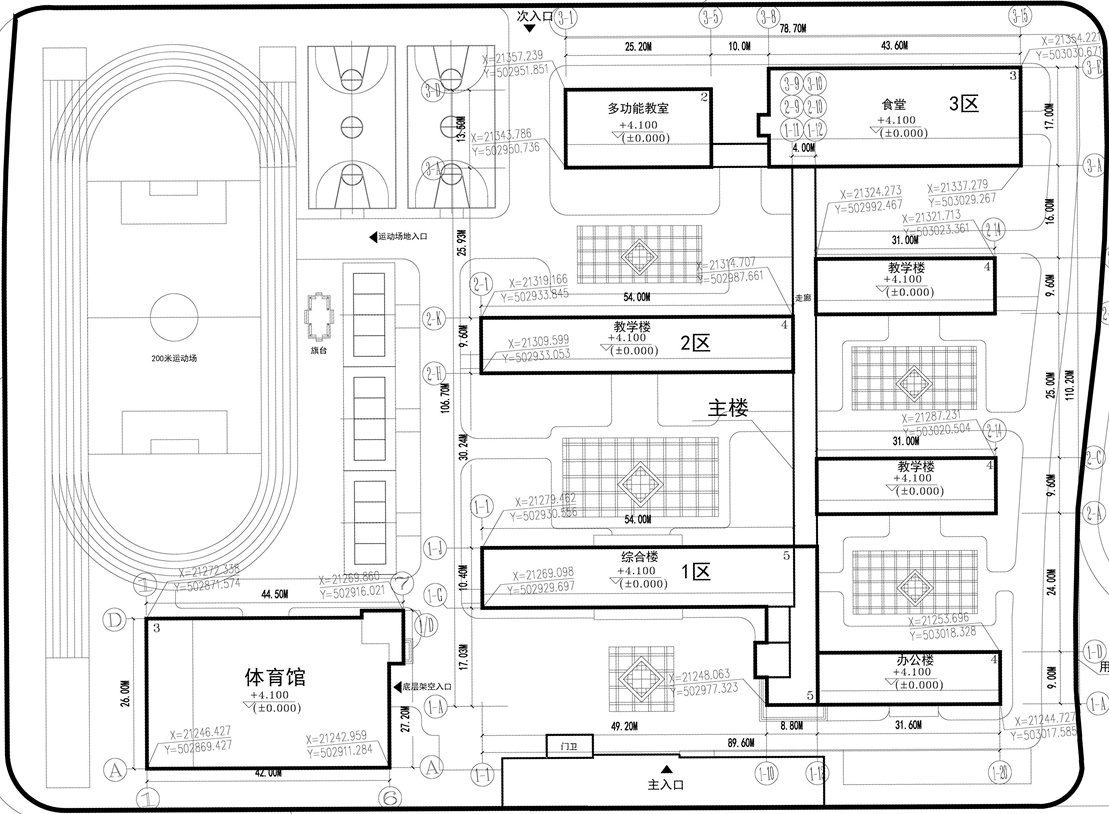 2.校园校舍面积统计表注：1.校园面积及校舍建筑面积不含非单身教师生活用房及其占地面积；2.计算生均校舍建筑面积，需在校舍建筑总面积中扣除师生宿舍面积，然后进行计算；3.实验室建筑面积含仪器室、准备室、标本室等配套用房面积；4.表中未列入的用房类别，学校可根据情况自行补充填写。    5.统计数量与面积时注意不要重复计算。3.教育信息化设施统计表注：多媒体网络教室包括多媒体网络专用教室和连接因特网的普通教室、实验室。 4.办学规模与班额统计表 注：每学年的“在籍生数”是指该学年各年级在学籍管理系统中的学生数；计算每学年各年级“班均生数”时需将各年级在校与外出借读生数折算统计在内；每学年的统计口径需保持一致。“学年度”是指含申报时所在学年的近三个学年度。5.学校领导班子成员情况表 注：领导班子成员指所有正式任命的中层以上干部。6.小学专任教师情况表注：专任教师比例指专任教师占全校教职工总数的比例，其余比例指占专任教师总数的比例。7.小学骨干教师情况表 注：各类名、特、优、骨干教师等称谓的教师，不重复计数，就高不就低。特级教师或中学教授级高级教师或特级兼中学教授级高级教师可计入地市级学科带头人数。地市级、县（市、区）级骨干教师指教育行政部门明文认定的学科带头人、教学骨干、教学能手、教坛新秀等称谓的教师。8.学校总课表、作息时间表 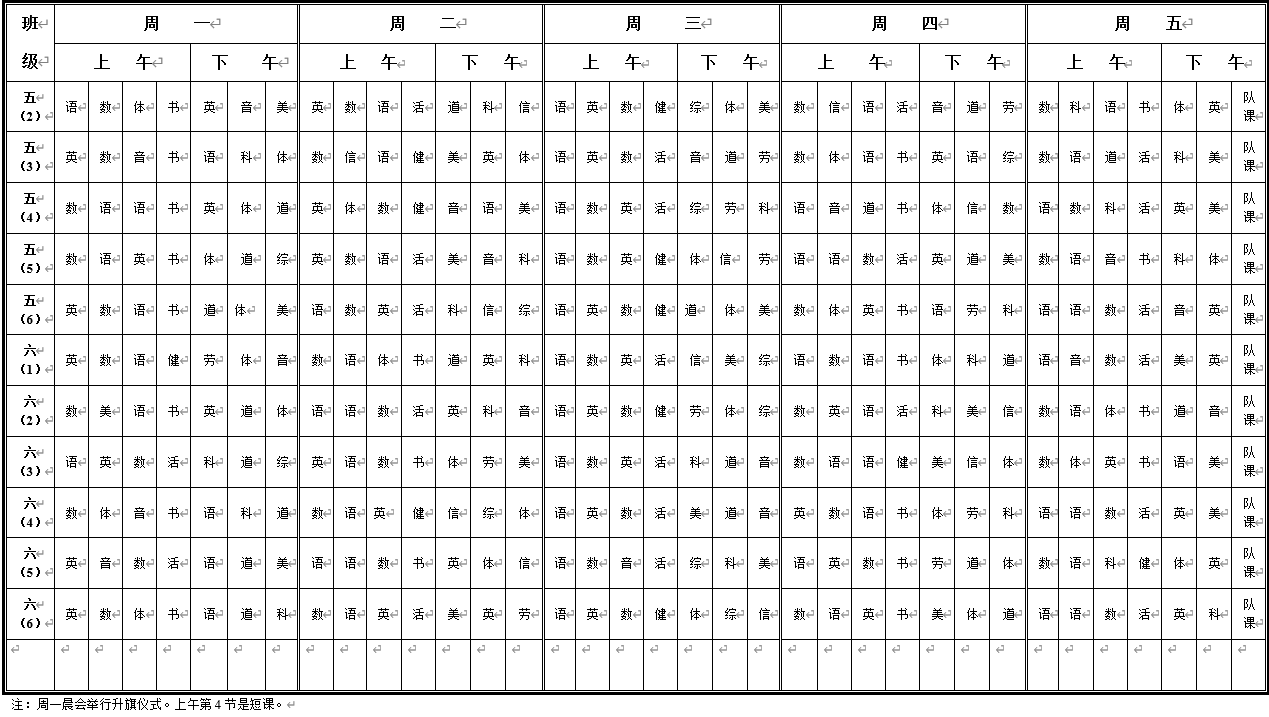 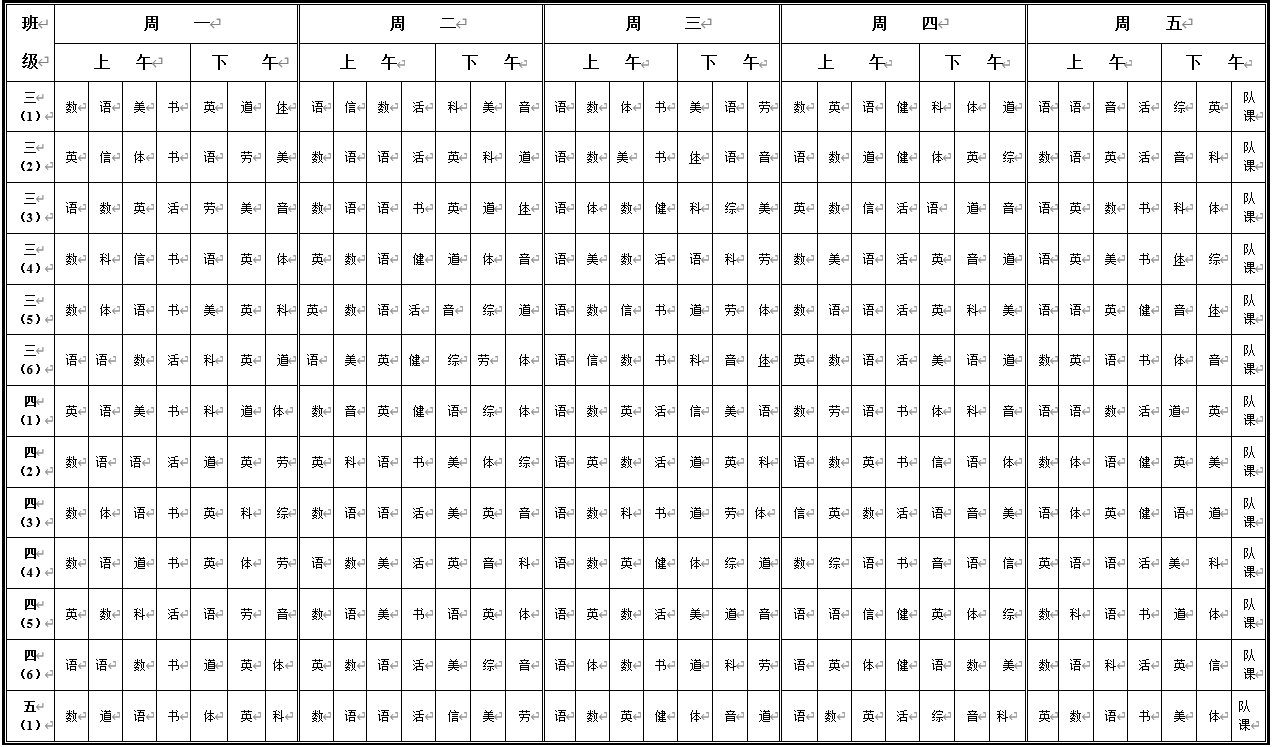 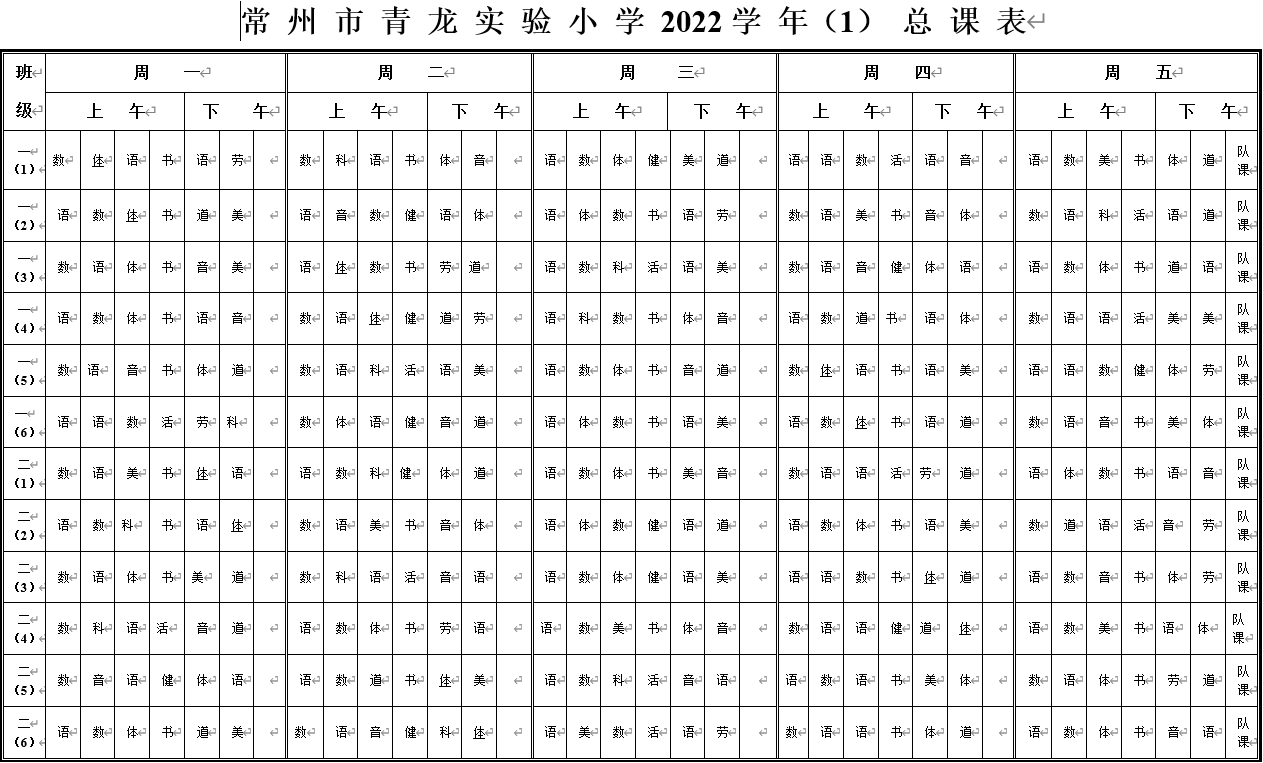 常州市青龙实验小学2022学年作息时间表9.学校理事会、家委会成员情况表 注：如没有成立学校理事会，则不必填写学校理事会成员表10.家长学校活动情况表 11.社会实践基地情况表12.学生社团组织情况表13.教科研工作情况表14.学生体质健康与近视眼防治情况表15.毕业年级学业情况表16.学校荣誉一览表注：以党委、政府、组织、人事和教育行政部门为主，按颁奖级别由高到低排列。17.学校发展规划18.发展素质教育特色案例20.常州市天宁区教师发展中心常规调研报告（2022年9月20日）一、调研听课一览表课堂教学和教学常规专项调研（各学科教研员）语文（1）习惯为先，扎实落地 作为一年级教师，在短短的十多天内，已经带领孩子入格了小学课堂。从课前静静等候，到课上倾听同伴发言，到开火车朗读，一招一式，教师时刻关注习惯的培养，步步落实。在学生稍有注意力分散，会很好地停下，提醒学生小眼睛看老师，坐坐好。当学生发言时，另外地小朋友稍有不知所措时，老师及时的停下，引导学生“小朋友发言我们可以看着他，但是小嘴巴不说话。”老师时时刻刻注重课堂组织，学生专心投入的学习状态已经很好地成为了习惯。有紧有松地课堂节奏，孩子们自由而有规则，投入而欢乐，很有安全感。（2）敏锐捕捉，精准指导  在本堂课中，学生学习中的难点在a的字形书写，o的发音，e嘴巴变化。教师的教学点正是学生学习的疑难点。教师对于学生学习过程中的难点有清晰地把握，并且有灵敏的耳朵，对于学生每一次发言，都能快速准确地给出判断，给予学生到位指导。教师的点评语简短而精准，给人深刻的印象。当学生在读o有困难，读成ou时，教师给予辅助动作，让学生用手指轻轻捏住嘴巴，稳住嘴型，准确地读出拼音字母的发音。当学生全情投入参与游戏中，声音响亮地读字母e，但却不准地时候，老师及时介入，通过评价让孩子明白虽然声音响亮，但是并不准确，跟老师读准确。老师的点评语就如课堂上的魔法，有力地调控着学生参与学习的节奏，有效地帮助学生解决学习中的困难。（3）立足发言，循循善诱  在前期习惯培养的基础上，老师在这节课上特别关注学生发言表达的习惯培养。对于这一关键能力，教师的培养层次清晰，螺旋上升。起立，端正的发言，这一点全班学生都已经能达成；大声发言，有一部分学生目前还不能实现，每一次老师都会鼓励学生放大声音再说一遍，让学生不断巩固“大声”的发言。有的学生会特别激动，声音大的比较突兀，在说话最后拖沓，出现怪腔怪调的声音。老师会示范用合适的音调表达，或用眼神暗示孩子可以把声音收住。在两位学生发言后，老师能有意识的进行总结。虽然目前学生在发言还完全不能到总结提升的水平，但教师示范也会对学生发言的未来的发展起到潜移默化的作用。建议：教学内容的选择和推进一定关照学生的学情。本节课为拼音学习的第一课，作为零基础的学生对于声母韵母整体认读音节的认知是比较浅的，甚至应该空白。教师在课堂起始询问学生拼音王国有那三类成员，超出了学生的能力。其次，在书写过程中，第一次认识四线三格。今天学习的字母都是居于中格，在书写中主要教学如何在中格中书写美观即可。教师讲到的其它两格的书写都是对着口诀进行，缺少了贴合实际的书写实践。可以放到教学到相应字母书写的时候再做指导更有效。（1）关注要素，有整体意识  教师在教学过程中，关注语文要素、课后习题、语文园地的板块，并进行合理的关联，确定教学目标与教学内容。教师注重语文要素的落实，在教学过程引入计时器，引导学生关注阅读速度，交流互动提高阅读速度的策略。引导学生在快速阅读中提取文本中的明确信息，基于信息作出自己的判断。（2）注重互动，有情境意识  教师注重创设角色体验的情境，在多种形式的朗读中体验文字背后的情感。抓住关键词突破的方式，体悟看得见的搭桥背后看不见的人情味儿。教师亲切可人，有较丰富的师生互动策略。自然和谐的互动场面，成为课堂中美丽的风景。建议：（1）语文要素通过贯穿始终的语文实践进行落地。本单元是阅读策略单元——如何提高阅读速度，在计时阅读后学生交流，总结了跳读、连读、不回读的策略。教师相机板书，之后的教学板块与此要素的落地没有关联。如果教师在出示题目后引发学生思考，带着思考有目的地进行阅读，阅读速度可以更快。若让学生遇到不会的词语画一画，然后跳过，能更清晰地感受到要对什么样的内容进行跳读。若让学生用文中几句重要的关键句来介绍搭石，学生更能感受到如何连读。将板书的三贴转化成三个学生具体实践的学习活动，能更真实地实现语文要素的落地。（2）指向核心素养的课堂基于语文要素，超越语文要素。新课标的落地呼唤指向核心素养的课堂转型。沿着语文要素教学是语文教学中的一条腿，但要做到双线并进，还要在要素之外更好地挖掘文本的意蕴。在这篇文本中，以搭石的景赞搭石背后的情、人。看的见的景与悟，得到的情是本文很重要的育人价值。将语文要素与文本特质相结合着来看待文本，选择学习内容，是实现核心素养课堂转型的文本解读策略之一。（3）尝试以任务驱动推动学习经历。以任务群的思想来进行教学设计，是新课标落地以来很重要的转变。这有助于让学习活动更加具备情境性、趣味性、综合性。在教学设计中，如，读一读文章，向周边的父母介绍搭石。带小伙伴体验一次踩搭石，你会提醒他注意什么？学生在任务驱动下，再阅读文本，获取信息，筛选信息，就会更加高效。今天程老师的这节写字课从“书法”二字入手，让学生畅所欲言，总结出书法是可以根据书写工具的不同分为软笔和硬笔。而硬笔作品的表现形式还可以分为横式和竖式，引入新课横式作品的学习。通过观察发现作品应做到：行款整齐、布局合理、书写正确。这样的教学内容选择是符合六年级学生的书写水平的。教学中，老师时刻关注学生的“双姿”，让学生在观察中发现规律，总结书写特点，反思自己的书写作业。整节课中，学生的参与感很强。本课教学尚有一些待改进的地方：对于六年级学生的书写要求应该适当提高，应做到书写正确、整洁、美观且有一定的速度。所以在向学生提出要求时，放在第一位的一定是正确、整洁，然后才是行款和整个片段的布局。另，教学设计的板块之间应该是环环相扣的，从发现、总结出横式作品的特点，到按照特点来练习书写，最终的反馈也要落到特点上。这样一来，学生对这节课的学习目标就会非常清晰，并能反复的练和说中得到强化。沈老师执教了六年级上册《竹节人》一课，这是第三单元（阅读策略单元）的第一课。这一单元的语文要素有两个：一是根据不同的阅读目的,选用恰当的阅读方法；二是写生活体验，试着表达自己的看法。整节课的设计思路清晰，环环相扣，课堂节奏明快，学习气氛浓烈。教学能做到把课堂真正的还给学生，让学生成为课堂的主人，充分发挥学生学习的积极性、主动性，通过小组合作，自主分享等环节，把读的时间还给学生，把讲的机会让给学生,引导学生养成自动、自学、自得地寻求知识，获得知识。在品读文中的经典词语和句子时，刘老师在教学中引领学生运用“抓住文中的具体词语和句子”的方法来学习，根据学生的实际情况，详细地刻画了几个场景，整个过程有详有略，错落有致。建议：1.本课是一篇回忆类文章，语言夸张而又富有童趣，同时贴合学生的生活，能够激发学生自身情感的体悟，教学过程中在让学生分析课文、充分朗读的基础上，可以让学生通过与自身童年生活比较，了解体悟作者的感情。2.对学⽣的朗读指导还可以加强，在读中悟，在悟中更好的读，读出作者的情感，体会文章所要表达的思想感情。3.整堂课有点疏忽生字词的教学，本课难读难写难理解的字词量很大，老师在行课过程中要巧妙渗透。庞老师执教了六年级上册《蟋蟀的住宅》，这是一篇说明性的科学小品文，介绍了蟋蟀住宅的特点以及住宅是怎样建筑成的等知识，文章语言精炼传神，字时行间渗透着作者对蟋蟀的喜爱之情， 课文生动而富有儿童情趣。教学中，庞老师教师抓住了题眼“住宅”，品读“巢⽳”“住宅”之间的不同含义及⽂字背后的不同情感，循着作者的思路，带着学⽣梳理课⽂。教师在带领学生感受蟋蟀住宅的特点，作者细致的表达外，重点关注了蟋蟀选址的慎重。在组织学生在学习了解蟋蟀的住宅特点，尊重学生的独特体验，通过一张图的纠错观察,让学生说一说哪里有误哪里是正确的，促进学生进一步理解了课文，也培养了学生的概括能力和语言表达能力。整堂课十分充实，是一节充满着思维碰撞的课堂，这是一节学生从始至终集中注意力、认真思考的课堂。建议：1.在对住宅做进⼀步的了解和新的发现后，需要带着学生在不断地在与⽂本对话的过程中⾃然⽽然地感受到这是伟⼤的⼯程，情感的升华才能⽔到渠成。2.这篇课文的作者法布尔是昆虫学家，他的文章字里行间充满了对蟋蟀的喜爱，例如第一自然段的“唱歌”一词，第二自然段的“它舒服的住宅是自己一点一点挖掘的，从大厅一直到卧室”“住宅”、“大厅”、“卧室”都有体现。教师是否可以在课堂中进行渗透。语文学科情况记录及评价：校本教研活动的开展情况：校本教研活动的内容安排主要结合“任务群思想下单元整体设计”进行，以单元主题设计研讨、青年教师练兵课为主，以理论学习、校内外活动为辅，共同促进教师成长。单元主题设计研讨由各年级备课组教师共同商议，重点突出备课组用好新教材、实践大单元的能力。青年教师练兵课以锤炼青年教师的教材分析能力和课堂教学水平为目的，经过备课组多次研讨和磨课，最终以课堂的形式呈现，助力青年教师成长。存在问题：上学期，校本教研的形式以研究课、练兵课为主，对作业的设计和管理还不够深入。本学期，教研组将从质量和作业两方面进行重点突破，课堂、作业两手抓，提高教师的作业设计能力，从作业上真正实现减负增效。集体备课：集体备课遵循“三定四统一”原则，即定时间、定内容、定中心发言人，统一教学目标、统一重难点、统一作业设计、统一教学进度。每周三上午第二三节课是学校固定的语文教研活动时间，每月利用教研活动时间开展一次集体备课，除此之外，也会利用空课时间进行针对性集体研讨和学习，每月保证至少两次集体备课。集体备课的内容，主要根据单元主题和要素展开，每个人带着对教材的深钻细研，备课组再进行深入细致交流。无论是青年教师，还是经验丰富的骨干教师，在集体备课时都会成为中心发言人。青年教师主动了解同年级其他班的进度，并对近期教学中遇到的或有可能产生的问题进行交流。骨干教师分享经验的同时，也会积极学习先进理论知识，进行迁移运用。在集体备课时，除了讨论课堂教学、作业设计，也会根据学校的主题课程进行研讨，内容非常丰富。一二年级学生无纸笔作业，三至六年级学生每天作业总量完成时间平均不超过一小时，结合课后服务活动，一般均能在校完成语数英各学科的书面作业，将剩下的时间运用在课文朗读及课外阅读中去。与此同时，教研组内每学期都会开展作业设计研讨。存在的问题：目前各年级的综合性、实践性作业的设计仍处在探索段，书面作业现阶段仍然为主要作业形式，待作业设计的研究层层推进，将逐步削减书面作业的占比。作业设计质量情况：一二年级学生无纸笔作业，三至六年级学生每天作业总量完成时间平均不超过一小时，结合课后服务活动，一般均能在校完成语数英各学科的书面作业，将剩下的时间运用在课文朗读及课外阅读中去。与此同时，教研组内每学期都会开展作业设计研讨。一年级为促进学生个性化发展，根据学生的年龄特点和心理特点精心设计作业。如在教学汉语拼音时，让学生捏捏拼音字母，画画拼音创意名片；在教学生字时，让学生摆摆生字卡片，给生字宝宝找找朋友，让学生“玩”出花样，在“玩”中巩固。二年级组围绕单元教学主题——“走进大自然”，设计出仿写儿童诗、做树叶贴画、编童话等有趣的作业。通过这一列有趣的作业，学生细心观察大自然的习惯得到了培养，同时也丰富了他们的想象力和创造力。围绕单元教学主题，三年级组统筹规划，设计出以“美好的校园生活”为主题的单元一体化作业。在“校园朗诵会”活动中，学生们兴趣盎然，变成一个一个“朗诵家”；在游戏“猜猜他是谁”中，学生们妙语连珠，为习作打下基础；在“分享名人故事”活动中，学生们积极搜索资料，扩大了自己的知识面……丰富的作业形式使学生的语文素养、语文能力得到提升。四年级组紧贴学生学情，遵从学生的个性化发展，分层布置了基础性作业、拓展性作业、实践性作业以及个性化作业，从而减少学生作业压力。学生自主完成作业后，教师进行分层批改、分层评价，让每一个孩子在作业中获得成就感。依托大单元教学情境，五年级老师整合教学资源，围绕“民间故事”，开展了形式多样的活动，如“学一学”“演一演”“讲一讲”“写一写”“读一读”“做一做”。活动设计层层推进，学生在活动中不断地体会语文学习的快乐，从而提高了学生语文素养。六年级组围绕作业设计展开深入探索，力求在课堂上做“加法”，课后做“减法”；在作业质量上做“加法”，数量上做“减法”。基于此，六年级组根据单元教学重难点，从整体入手，进行系列化作业设计，实现分层作业有阶梯，弹性设计有空间，跨学科作业齐联动。存在的问题：目前各年级的综合性、实践性作业的设计仍处在探索段，书面作业现阶段仍然为主要作业形式，待作业设计的研究层层推进，将逐步削减书面作业的占比。写字校本教研活动开展情况：青龙实验小学在常规的语文教研活动中每学期会安排1-2次关于写字的研讨活动。写字集体备课及作业设计质量：青龙实验小学的写字作业以习字册为主，另外会根据汉字的特点与民族的品质相关联开展活动，完成创新作业。数学钱老师成熟老练，在与学生交流互动中自然推进学习进程。注重培养高年段学生的学习习惯，鼓励学生记录学习笔记。整节课充满浓郁的数学味，关注知识之间的关联性，在新旧知识沟通中感受“计数单位”在数认识学习中的重要地位。重视几何直观素养的培育，让学生在用图像自主表征小数意义的过程中，促进对小数意义的深度理解。建议：基于数认识核心，对小数意义学习做更为创新的教学尝试。让学生经历“创造”计数单位的过程，感受计数单位之间的关联性，体会产生不同计数单位的价值与意义，从而理解“小数”存在的价值与作用。徐老师拥有较好的教学素养，语言清晰精准，活动设计丰富，练习设计关注素养提升，能基于长正方形概念设计富有思维进阶、素养积淀的原创性练习，提升了课堂练习效率，在长正方形特征验证活动中培养学生的数学推理意识。整节课以知识为载体，以素养发展为目标，具有很强的研究性。建议：1.基于“学”的路径，加强活动板块逻辑性研究。2.基于“练”的效度，加强练习设计层次性研究。数学学科情况记录及评价：校本教研活动开展情况：能制定校本教研计划，每两周一次校本集中教研，每周进行年级集体备课。建议：关注四年级常态教学质量，做好单元摸底工作，确保不出现薄弱班级、薄弱单元。集体备课及作业设计质量：两节调研课呈现出了高质量的练习设计，建议学校以此为标准，鼓励教师在常态教学中设计或寻找高质量的练习，提升常态教学课堂练习及作业的质量。英语故事线索和情感线索交织，文本解读既能关注故事细节，又能准确解读文本的育人价值，在理解过程中通过不断模仿体验人物情感变化；2.紧扣文本情境展开阅读活动设计，整体性强，活动形式多样，既能聚焦文本理解，又能关注核心语言的学习；通过完整的板书设计体现故事的结构，有效处理语言知识的难点和重点，语学生言知识和语用能力获得同步提高；3.中年段英语阅读课的特征明显，突出“趣”字，在学生自主提问、预测故事、图片观察等活动中关注学生思维能力的培养；在情境中感知、理解、模仿，以增强学生文本的融入感以及活动的参与度。建议：1.突出师生的交流感，把机械的句型练习变为真实的言语交流；2.增加教学的灵动感，捕捉学生的兴趣点，让学习活动更有意思。整节课以学生的主题意义理解、整体表达、学生能力发展为主线设计阅读教学，从多模态的语言输入到多元化的整体性输出，是一节扎实的、完美的常态课，充分体现了核心素养在日常课堂中的落地。1.文本信息结构化：文本主题的提炼、话题维度的概括、文本结构的板书呈现，将信息连点成线、连线成片，使学生形成对文本的整体概念；2.问题设计生活化：通过问题情境化、问题主题化，将文本知识与学生生活经验有效对接，让学生有话可说，且有老师预设之外的话；3.思维培养多元化：通过用英语解释新词、用英语理解核心词汇、对他人的表达提出有效建议、细致观察图片信息等方式培养学生英语思维能力，课堂学生思维活跃，语言丰富。建议：进一步优化课后练习设计以及提优补差。英语学科情况记录及评价：校本教研活动开展情况：英语组能定期、规范、有序地组织开展校本教研。本学期结合学校“种子教育”的教育理念，确定教研主题为习惯培养之“架构于思维意义之上的课堂听说训练”。围绕该主题，每月一次理论学习，期初已进行过新课程标准解读培训，后续将继续学习课程标准并与具体教学相结合进行探讨；每月一次课堂教学研讨，要求大家进行有侧重的课堂教学观察并进行评价；每月一次集体备课，着重讨论课堂提问设计；每月一次单元作业设计，如何将课堂听说内容转化为笔头作业，并能创设作业情境整体设计。集体备课及作业设计质量：1.有集体备课制度，各年级每个任课老师主备2个单元，然后组内分享交流；但是在单元目标和课时目标的表达上缺乏新课标理念，建议在“课程纲要”资源包的基础上进行修改和调整；2.作业设计意识有待加强：根据市测省测中常见的、学生不熟悉题型的设计；对《课课练》中学生典型错误的变式训练设计。音乐作为新晋教师，虚心诚恳，踏实好学。具备较好的亲和力和课堂表现力。对一年级的诵读教学正在学习关注，把握其脉络。整节课教学过程层次分明，关注了学生基本音乐聆听和歌唱习惯的培养，细致耐心，表现较好。建议老师关注个人技能，尤其克服自己整节课速度不稳的障碍，给学生恒拍的稳定感。教师对音乐欣赏教学有想法，进行了一系列的板块化的设计，这些活动能够根据音乐特性组织和展开。引导学生对四个主题片段进行聆听感受，选择有代表性的节奏训练，在聆听过程中，通过各个主题的音乐要素对比使学生加深对音乐的感受理解。建议活动过程中关注学生对音乐的深度聆听，同时教学视角能够更为开阔长远，有民族民间音乐的视域和意识。音乐学科情况记录及评价：校本教研活动开展情况：教师们通过各种生动的教学活动，发展学生的音乐兴趣，培育学生对音乐的感受与鉴赏能力。通过联校教研活动，师徒结对听课，校长书记进课堂，青穗计划等活动提高自己的教学能力。研讨内容多为不同学段教学活动的设计，通过对课堂案例的研讨，提升教师对不同学段教学活动设计的认知。       集体备课及作业设计质量：备课态度认真，工作扎实，能运用新课标教学理念设计教学过程，重难点突出。建议教学反思认真思考后再总结，既要指出本课的成功与不足，又要分析并力求找到解决问题的方法。音乐教室在使用一体机的同时，另外配备了音箱，保证了音乐的播放质量，值得借鉴。       体育该教师基本功扎实，漂亮的演示动作增强了学生的学习热情，在教学中，教师用良好的肢体动作和简洁明确的语言引领学生活动，让学生在轻松快乐中完成了学生任。该教师教学思路清晰，层次分明，由易到难地组织了整堂课的教学，教学过程自然流畅。游戏中，走入学生的活动，带领学生在游戏中体会竞争带来的快乐。整节课很好的体现了篮球项目的魅力。该教师课堂设计能力强，能够把枯燥的脚内侧传接球足球单一技术动作通过游戏、教学讲解、组织竞赛、现场评价等方式，变得生动有趣。教师有声有色的向学生传授了足球动作技巧，在课中，教师能通过自己的组织能力很好的把控学生学习、练习、活动行为，做到调配自如，学生在教师的指挥下，学习和竞技的兴趣被充分激发。体育学科情况记录及评价：校本教研活动开展情况：校本教研活动能正常开展，有经验的体育教师通过指导课、经验传授等方式引导新教师提高进步。能相互听课，取长补短，相互促进，相互提高。各位体育老师能加强自我学习，努力提高自身业务素质和专业水平。集体备课及作业设计质量：学校体育组正常开展集体备课，在集体备课中提高新教师的课堂组织能力和体育课设计能力。美术施筱雯老师教学有自己独特的风格：讲话爽快、环节简约、重点突出。仅从本节课来看，她的课堂有三个特点：1.活动设计，全员参与，有思考有实践。通过巧妙的活动，极大地激发学生参与的热情，学生的主体地位得到彰显。2.任务驱动，指引方向，有方法有结论。整堂课让学生发现问题，再让学生解决学生的问题，任务驱动式的引导，始终围绕主线进行方法的探究，直至得出结论。3.教师指导，步骤清晰，有提醒有启发。教师关注学生操作方面的要点进行针对性指导，但是没有全盘托出，而是半扶半放，让学生参与到设计与创意想象中。建议：1.要对学习效果进行及时的反馈。即增加当场检测的学习机会，根据学生掌握情况相机调整教学的节奏。2.要有“留白”的时间和空间。尽量避免做“四不”教师——等不及、闲不住、放不下、舍不得，而要给学生留足思考、体验、感悟的时间和空间。美术学科情况记录及评价：校本教研活动开展情况：美术学科共有三位专职教师，与其他术科老师合并成综合学科大组，进行校内的异域分享联合教研活动，每学期一次。三位专职教师进行组内教学研讨活动，经常性开展。平常能利用碎片时间进行教学难点问题的探讨，这一点尤为值得肯定。集体备课及作业设计质量：1.美术和综合都能结合区级以上的教研活动和比赛活动，进行集体备课、磨课、重构等，校级领导也能参与到集体备课的建设和评价中。2.作业设计水平待提高。美术作业是一刀切，没有根据学生实际进行分层作业的思考，建议根据学生情况布置自选套餐作业，实施差异化发展。综合的作业为合作完成策划书，个性鲜明、答案各异。 综合徐思颖老师具有鲜明的学生立场，与学生的对话体现出教师的灵敏机变，又具有较强的驾驭课堂能力。仅从本节课来看，有三点做法值得称道：1.内容处理上，既聚焦又发散。围绕环保问题之一：气候变暖展开方法的探究，再运用方法辐射到其他环保问题的解决上面。2.方法指导上，既牵手又放手。通过案例的学习，指导半扶半放，给予学生思维脚手架的同时，又敢于放手，让学生大胆探索。3.活动设计上，既有趣又有料。大的板块清晰、递进，小的活动有趣、深入，学习有效率。建议：要对设计的环保策划书进行评价和二次改进，以促进优点的学习、缺点的改进。综合实践活动情况记录及评价： 综合目前有研究团队，形成了互相学习、共同教研的良好氛围。德法朱老师虽然入职才2年，但语言表达清晰、课堂组织有序、教态亲切自然，自身素养较好，有较好的发展潜力。希望后续继续加强对本学科的学习与研究。对本节课的具体建议为：1.定位好“目标”。“我有一个梦想”是习读本第4讲“我们的中国梦”的第一部分内容，聚焦“梦想是什么”，“梦想的价值意义”展开，“怎么实现梦想”是后面两部分的内容，本节课教学的重点出现偏差。2.聚焦好“问题”。本节课的几次关键提问，问题都不聚焦，比如：你想对袁爷爷说什么。问题还是要聚焦到这四个人在实现梦想的路上，遇到很多坎坷，为什么还坚持自己的梦想呢？最终要落脚在“梦想的价值意义上”。3.设计好“活动”。本节课以“梦想发言人”的活动形式贯穿始终，有一定的线索感。学生虽然在前期进行了资料搜索，了解了相关人物的“梦想”，但从课堂的表现看，只是照本宣科，并没有内化理解其“梦想的价值”，学生与学生之间也缺乏观点的补充与共鸣。情感的激发、理性的思辨，是达成价值认同的有效路径，设计好学习活动是关键。4.利用好“资源”。课堂上教师补充了一些文字和视频资源，资源的进入要对课堂推进产生积极作用。“三年困难时期”的这段文字资源与后面“你想对袁爷爷说什么”这个问题没有前后的逻辑性。德法活动情况记录及评价：校本教研活动开展情况： 学校对道德与法治学科较为重视，校本教研有计划、有重点。建议教研组每学期至少开一节校级研讨课，组织全体道德与法治教师观摩研讨，加强对新课标背景下课程的新理解。      集体备课及作业设计质量：对重点课（比赛课、公开课、调研课等），教研组集体备课得较为充分，也取得了较好的效果。后续建议形成年级组内的常态备课制度，并加强过程性管理。    科学教师有较好的课程意识，能立足学生核心素养发展，重视科学观念的建构，科学思维的培养，好奇心的激发和维护，严谨求实态度的培养。具体本课，教师巧妙地使用半个网球的演示实验，展示“神奇”，聚焦主题。教师重视结构性学具的设计，通过有结构的材料，组织充分地探究实践活动，帮助学生建构起弹性和弹力的概念。教师教学经验丰富，有良好地板块推进意识和细致地实验指导能力，学生学习热情高，小组合作的学习能力也较好。教学建议：请继续沿着“授人以鱼不如授人以渔”“授人以渔先要授人以欲”的方向前行。同时进一步树立小学科学课的进阶意识，分析学段目标，确定单元目标，以单元统整的理念确定课堂教学目标，达到前沿后续，核心素养的逐步进阶。科学学科情况记录及评价：校本教研活动开展情况：学校对小学科学学科较为重视，有资深教师、骨干教师、青年入编教师，团队梯队已经形成。建议学校依托科技教育传统，借事成人，借人成事，发挥好骨干教师的传帮带经验，加快青年教师成长。集体备课及作业设计质量：小学思政教研组长程蓉老师已经逐渐成长为区内学科骨干，有学科追求也有较为成熟的课程理念，一方面兼顾个人成长，一方面要组织好学校兼职老师的校本教研活动，为迎接思政学科国家检测夯实基础。每学期至少两次的面向全体思政兼职教师的校本教研还是必要的。劳动程晓晓老师作为美术教师进行学科迁移、执教劳动课时注重精讲多练，对课程有很好的认识，对活动有巧妙的设计，对学生发展有清晰的思路。仅从本节课来看能做到：1.“设计有方法”：课堂中每个版块的设计有严密的逻辑与层次的递进，学生能扎实地通过学习单、视频、教师示范，小组合作等多种渠道习得劳动技能；2.“任务有驱动”程老师将学生的发展目标与教学环节中的评价相结合，让学生在活动中有抓手、有阶梯，活动后对活动过程有反思；3.“能力有延伸”：程老师引导学生在课后选择其他材料作为毽子的制作素材，延伸了学生的能力边界，将学生的课堂学习与实际生活相勾连。建议：更新教育理念，区分“劳动技术”与“劳动教育”，劳动技术关注学生劳动技能的掌握，故习惯于拆分学生的学习环节，这样效率高，学习效果好，但劳动教育更关注学生的劳动习惯、劳动品质、劳动精神的养成，教师应在教学环节中多给学生尝试的空间，让学会在试错过程中学会合作、探究、解决问题，将学习所得与生活真实情境结合，解决“真问题”。劳动学科情况记录及评价：校本教研活动开展情况：劳动目前有专人负责，正常开展校内的教研活动，每两周一次，一次上一节课评一节课，校级领导也能参与到集体备课的建设和评价中。集体备课及作业设计质量：1.劳动课程刚开设，还未能结合区级以上的教研活动和比赛活动，进行集体备课、磨课、重构等。2.作业设计水平待提高。劳动作业采用两次挑战任务的形式，学生当堂完成数量和质量均不错。在拓展环节，还留有课后任务，让学生学以致用，进一步提升材料选择、功能美化等能力。   信息本课的主要学习任务是用设定X、Y坐标的方式控制青蛙的运动，其涉及的知识点有：了解X、Y坐标概念、舞台的大小范围、坐标相关控件，用位移、旋转控件来控制对象运动。其中让学生感知坐标的含义，对小学生来讲不易理解，因此在教学中应注重体验。根据本课的教学目标可将教学内容分成三部分，第一部分是感知Scratch中坐标的概念及特点，第二部分是学习通过坐标来控制对象运动的方法，第三部分是能运用重复旋转实现控制对象旋转运动的效果。亮点：1.教学设计能够从知识的建构上进行设计，紧贴了程序教学的特点，体现了程序设计的基本的顺序结构；2.跨学科与数学学科的知识结合，从数对引入到坐标，轻松的突破了教学的难点。存在问题：1.课堂教稍显琐碎，教和学频繁的为完成教学环节被打断，进行一些开放性设计，引导学生去进行多元化解决；2.课堂中给学生整块的时间去实践和探索，教师不要过多的束缚学生的思维，发展学生的核心素养。建议：1.整合课堂环节，例如，学生已经明确项目的需求，并且在已经突破了难点的情况下，给学生实践操作的时间，以学生为中心，教师体现合作，引导的作用，在做中学，学中做。2.坚持教学设计“提出问题——发现问题——思考问题——解决问题”，将大问题分解成小问题，引导学生遇到问题学会自主分析，拆解问题，逐个击破。让思维可见，真正发生，培养学生计算思维，进而提升学生信息素养。信息学科情况记录及评价：校本教研活动开展情况：每月综合大组进行教研活动，进行跨学科听课、主题学习类的教研活动。学校有两位信息科技学科专职教师，陈祎老师负责后勤工作。程老师还兼任音乐学科，并参与分管综合学科。两位教师教学之外的工作都比较繁忙。 集体备课及作业设计质量：关注课堂过程性作业的收缴，建议加重过程性作业的比例，让学生重视平时作业的重要性。天宁区教师发展中心2022年9月建校时间1941年曾用校名常州市青龙中心小学学校现址青龙苑小区内所属街道（乡镇）青龙街道现有星级称号常州市第四批新优质学校现有星级评定时间2019.12上轮现场考察时间2017.11.6上轮现场考察评定等级优秀学校办学理念为每一个生命全面而有个性地生长学校办学特色种子教育校长姓名陈娜办公电话85502675移动电话13401631918电子邮箱438899973@qq.com传真电话85502675学校网址http://www.qlsy.tn.czedu.cn学校占地面积（平方米）28453生均占地面积（平方米）18.2学校建筑面积（平方米）17550 生均建筑面积（平方米）11.3在籍学生总数（含初中）——实际在校小学生总数1560在籍小学生总数1560小学班级数36全校教职工总数82小学专任教师总数80中小学二级教师数27中小学一级教师数40中小学高级教师数15中学高级教师数——省特级教师数——省教授级高级教师数——地市级学科带头人数3地市级骨干教师人数4地市级教学能手、教坛新秀数7县、区级各类教学骨干数21固定资产总值63568082.04元教学设备总值7332390.23元年度教育经费总收入23533142.9元年度财政拨款数22277386.37元在“种子教育”下幸福完整地生长常州市青龙实验小学素质教育督导评估自评报告第一部分   学校基本情况常州市青龙实验小学始建于1941年，历经八十余载的风雨岁月，学校始终在青龙的沃土上落地生根、蓬勃生长，收获着幸福，也收获着未来。学校始终坚持“教育即生长”的教育哲学，秉承“为每一个生命全面而有个性地生长”的办学理念，围绕“育幸福完整的人”育人目标，主张在“种子教育”下，让教育带着温度落地，实现种子的茁壮成长、美丽成长、幸福成长。种子的生长也孕育着学校的成长，近三年，学校被评为全国节约型公共机构示范单位，江苏省优秀少先队集体、江苏省节水型学校、江苏省青少年科技教育工作四星级先进集体，常州市义务教育新优质学校、常州市文明校园标兵、常州市品格提升工程项目学校、常州市前瞻性教学改革实验项目学校等30余项集体荣誉。校园每个角落，都自然流淌着生长的韵味，散发出勃勃的生机。第二部分   学校工作及成效一、高位引领，构建学校发展新格局1.党建引领强信仰。学校党支部坚持党建工作与教育教学工作的深度融合、同频共振。以建党100周年为契机，聚焦党建带团建促队建发展，通过七支队伍、五大阵地、六类活动打造“756”党建文化品牌，通过实施“六个聚焦，打造新时代育种人”的书记项目，助力学校教育工作高质量发展。结合党史学习，书记带头开设书记讲坛，组织青年党员开展演讲比赛，定期向少先队员开展主题党史宣讲。推出3期“天宁星课堂”，讲述红色故事，展示师生风采。在疫情防控、校园安全、“双减”等工作中，党团员教师更是冲锋在前，用实际行动做好表率。学校党支部加强联动，与青龙街道联合报送的《从冰雪之约中汲取中国力量》获得常州市“我是冬训主讲人”作品一等奖。2021年度学校党支部获评“常州市教育系统先进基层党组织”。2.精准管理提效能。学校努力打造适切种子个体生长的“种子之家”，营造教师、学生、家长和谐灵动的教育管理生态。学校注重顶层设计，2021年1月，重组行政协调中心、教学管理中心、学生成长中心、教师发展中心、后勤保障中心五大管理部门。2022年8月，增设助理岗位，作为行政管理人员的后备与补充，让更多青年教师有机会参与到学校管理中来。学校注重制度优化，根据时代变化、师生所需，完善各项管理制度，按规章办事，用制度育人。学校注重民主管理，让学校管理始终正道直行。完善书记校长办公会议、中层干部例会、全体教师会议制度。尊重、信赖和赏识每一位教师，构建教师自主管理与发展机制，满足教师成长需求，努力为教师成长创造条件。3.环境提升重保障。因地制宜创环境，学校结合校内资源，开发综合实践活动基地，布局校园儿童实践点，“一林、二廊、三馆、四室、五园”为学校开发木工、纺工、种植等精品课程提供大力支撑。改造提升换新颜，常态化启用校园门禁系统，为学生安全保驾护航。暑期对教室外墙展示栏整体更新，班级文化阵地精心布置。近三年，学校分别对教室一体机、照明系统、课桌椅进行更换，通过操场跑道改造、户外运动器材更新，使整个运动环境焕然一新。录播室改造，为师生研讨教学提供有力支撑。二、聚焦生长，探索课程建设新样态1.加强课程融合，实现品质生长。全面实施素质教育，高质量实施国家课程，开足开齐各类规定课程，结合实际关注课程、教材的开发运用；尝试开发跨学科主题拓展课程，创设真实的问题情境。多样化实施选修课程，开发和实施社团课程，期初通过自主申报的方式选课，每周五下午开展走班活动，期末采用多元主体、多样形式开展成果评价。个性化实施特色课程，三公里“宜学圈”课后实践课程、“科技种植”课程、“羽毛球”课程等，在特色课程里绽放别样精彩。2.紧盯教学研究，实现高质生长。坚持规范办学，始终关注课堂教学质量，让“博学”的种子学得轻松、学得有趣。“双减”政策下，学校以“书包不回家、作业不出校、成长不等待”的“三不”目标为指引，加强教学研究，打造减负增效的“生长”课堂。加强教改力度，强化校本教研，全面开展多种形式的教研活动，在市、区常规调研中优良课率均达到100%。在“三增三减”的作业管理要求基础上（减难度、减数量、减总量，增研究、增趣味、增反馈），加强作业“六制管理”（班主任统筹制、作业公示制、每日登记制、小组长协助制、家长监督制、作业考核制），青小学生的作业有了全新打开方式。近年来，学校多门学科在区期末质量调研中超过均分，毕业考试合格率和升学率均达100%。 3.关注身心健康，实现绿色生长。以“做一粒健康的种子”为目标，体质管理有方法，保证每天在校体育锻炼一小时，学生体质健康达标率98%；推出每日体育家庭作业，在家校共育中增强体质；每周一次的劳动实践作业日，让孩子动手实践、出力流汗中增强体质。呵护心情有路径，学生在手账本中对“今日心情”进行花式打分，便于家长和老师走进孩子内心世界。睡眠管理有温度，睡前提醒、睡前故事、睡前表达的“睡前三连”既关注睡眠时间，又保障睡眠质量，每晚8点半，学校“小青老师”会为全校孩子带来一句睡前小问候；结合学校读书品牌“枕边夜读”，睡前故事让孩子内心充满幸福感和安全感；指导家长营造舒适温馨的入睡环境，鼓励家长给孩子一句爱的表达、一个爱的拥抱，拉近孩子与父母之间的距离。4.优化课后管理，实现协同生长。课后服务再升级，以“五育并举”为靶心，提档升级“1+5+P”“青小三点半”课后服务3.0版本。一小时的作业指导，实现“作业不出校、书包不回家”；“五个起来”的主题日活动，让孩子动起来、品起来、做起来、读起来和嗨起来，木趣、泥塑、台球、击剑、航天无人机等优质俱乐部，实现优秀校级俱乐部长出来、校外俱乐部引进来；“三公里宜学圈”的升级进阶，校内、校外教育资源融通共享、互联互通。home时光我做主，学校积极探索学生课后学习生活的管理，推出“我的home时光手账本”，引导学生合理安排作业、休息、活动时间。作为放学时光的记录手册——可以记录一天丰富多彩的放学生活，也可以记录有“今日心情”的自我体验；作为身心健康的关爱手册——记录孩子睡眠、心情、运动和亲子交流沟通，呼吁构建“有爱”的家庭关系；作为学习生活的管理手册——指导学生梳理自己的“生活管理区”，合理进行时间规划，在“成事”的成长之路上逐渐成人。我校《家校协同写学生课后学习生活管理创新的探索》成功申报2022年常州市前瞻性教学改革实验项目，案例《家校共育，让home时光更精彩》获得常州市中小学“双减”工作优秀案例一等奖，相关课题也成功申报市“十四五规划课题”。多措并举，实现教师成长新突破1.团队成长见活力。学校积极打造一个个成长共同体，让“抱团成长”在学校蔚然成风。行政团队是学校的核心力量，也是所有教师的榜样标杆，尽管事务繁重，但是行政团队默默无闻、相互补位、团结一心。青春修炼营是学校的年轻担当，不同学科的青年人聚在一起，通过“青穗计划”，练内功、求发展。另外，临时组建的项目组、突击队也因共同的目标和兴趣走到了一起，如市前瞻性项目，通过全校招募建立项目组，吸纳了不同年龄层次、不同学科的志同道合者，让想做事的有事做，让会做事的事做好。各学科教研组通过课题引领，打造积极共荣的教科研团队，每遇赛事，学科团队甚至跨学科团队骨干力量都会不遗余力、奋力托举个体成长……学校综合、语文、美术教研组被评为市、区“优秀教研组”。　2.分层培养见成长。学校瞄准干部、班主任、教师三支队伍建设，努力锤炼“有爱、睿智、乐观、优雅、勤奋”的新时代育种人。在中层干部培养上，精准选配打造队伍，公平识贤规范用人、民主举贤择优用人，青年中层压担子、多种平台展风采，实现“种子之家”管理员的品质生长。在班主任队伍打造上，定期培训交流、提升业务水平、强化考核评价，实现“种子之家”维护者的幸福生长。在青年教师培育上，师徒结对共同发展、成长规划私人订制、青春修炼迸发活力、青穗计划成长有径，在学校微信创作、活动举办、赛课评比中都有他们忙碌的身影，在微信“茶余课后”栏目有他们思考的点滴，他们作为“种子之家”辛勤耕耘人正在茁壮生长。目前，学校拥有市区“五级梯队”教师35人，占总教师人数的47.3%。省、市级赛课获奖3人，区级及以上赛课获奖28次，其中10人获区基本功比赛一、二等奖；近三年，省市区在研和结项课题共计10项，56篇教师论文在省市区及以上刊物发表及获奖。3.弘扬师德见大爱。学校始终坚持师德师风建设，通过学习习近平总书记对广大教师和教育工作者的寄语、学习张桂梅同志先进事迹和书记讲坛等方式向老师们传播正能量，提升教师使命感。以每年教师节为契机，和所有教师签订师德师风承诺书，每月开展班主任工作交流等引导教师用真心、真情、真爱去实践我们所肩负的责任，提升教师责任感。积极策划了“最美校园竞拍”、“做最美的自己”、毕业班教师座谈会、 为中高考教师子女送祝福、校长妈妈陪你过“六一”等活动，给予教师人文关怀，提升教师的归属感和幸福感。四、联手共育，丰富学生生长新体验1.德育队伍助力生长。完善学校德育管理网络，深化“全员育人、全程育人、 全方位育人”的“三全育人”模式。通过少先队课教研活动、 辅导员研讨会等形式，不断提高班主任的业务能力和工作水平。近两年，学校承办天宁区十佳少先队辅导员”风采展示活动，2位教师获市级班主任工作表彰，7人获区级班主任工作表彰；扎实开展关工委工作，成立家长委员会，办好家长学校，定期通过线上线下家长会、微信推送等方式推进家校联系，助力学生成长。2.文明养成浸润生长。学校以“文明中队”评比为契机，要求学生规范言行，争做一粒“文明”的种子；通过竞选大队干部、“美德少年”、“龙城好少年”、“光荣升旗手”等评选，培养队员管理少先队、热爱少先队的主人翁情感；注重开展班级文化建设，激励学生主动参与学校各级各类活动，让更多的队员参与到少先队阵地的建设和自主管理中来。近三年，六（1）彩虹中队和六（4）书香中队分别获“常州市优秀少先队中队”和“天宁区优秀少先队集体”的称号，学校少先队被评为“江苏省优秀少先队集体”。3.主题活动丰盈生长。学校活动以“开学活动”“四大传统”“假期生活”三个版块为抓手，引领种子生长。每学期的开学活动，体育节、艺术节、科技节、读书节四个传统活动以及“我的暖冬记忆”“我的home 时光”假期生活，让学生成长清晰可见。年级活动以“成长仪式”“家校开放日”为抓手，展示学生生长过程。新生入学礼、光荣入队礼、十岁成长礼、感恩毕业礼，为种子生长打上亮丽的精神底色。班级活动以“班级文化建设”为抓手，通过“升旗仪式”“校园电视台”“班级文化展评”，聚焦主题，努力形成“班班有特色”的成长氛围。共建活动以“合力”为驱动，建立“学校、家庭、社区”三位一体的德育阵地，闹元宵、月亮饼DIY，“我与祖国共庆生”活动，校社联动精彩纷呈。五、丰富内涵，擦亮品质办学新名片1.特色体育打造生长样态。完全人格，首在体育。学校精心打造青小体育“生长”新样态。将体育课、大课间、年级课程、校本课程、社团活动、体育节、趣味运动会、周末亲子活动等全部纳入学校体育课程改革范畴，让体育渗透到家庭、校园和社区生活之中；对个别学生进行“私人订制式”打造，在区运动会上创造连续四次金牌第一，三次总分第一的佳绩，学校成为常州市第二批深化体育改革项目试点学校、天宁区足球试点学校；让羽毛球课程成为每一个青小孩子热衷的运动项目，“人手一拍，每周一课”使羽毛球课程得以真正落实，为青小孩子搭建了展示技能、增强体质、享受快乐的舞台。2.劳动教育助力生长实践。学校以“三有”项目为抓手，通过“我在青小有个坊”、“我在青小有块田”、 “我在青小有个家”项目，让劳动教育赋能学生成长。学生体验手工制作，“木作馆”里做木工和“青菽坊”里做豆腐，后续还将在“锦艺轩”里做布艺；体验田间耕作，在校园的一花一草、一园一廊、一田一池中，开展种植、采摘、烹饪的全方位劳动体验；体验家务劳作，围绕空间清洁与卫生、物品整理与收纳、电器使用与维护，开展维护装扮学校“大家庭”和班级“小家庭”课程，后期还会开展模拟场景“过家家”等课程，锻炼独立生活的能力，增强学生的责任心。今年学校荣获省级“青少年综合实践基地”称号，《我与小麦共成长》课后服务学生活动方案获江苏省课后服务优秀方案一等奖。3.科技教育放飞生长梦想。为了让学生树立“科技强国，学习强国，强国有我”的理想信念，学校积极承办区青少年科技创新大赛、开展科技节系列主题课程、举办科技教育主题活动，并在“返回原点”项目中荣获市第一名；将科技课程融入信息和社团课程，开设机器人、创客编程、C++等课程，为学生提供学习、锻炼、参赛的平台，在市创新大赛、区电脑制作比赛中荣获一、二等奖；自主研发“科技种植育人”项目，开启“劳动+科技”的探索，成功申报省规划课题，《“种”出学生的高品格》获常州市品格提升工程一等奖。第三部分   存在不足在学校发展的历史长卷里，课程在生长，师生在生长，学校也在生长！这份勃勃的生长力，结出了绚丽多彩的果实，也绽放着独特的精彩。这三年，学校积极承办市、区活动，迎接了一批批专家领导的调研指导；开展“家门口的好学校”直播活动，在云端收获一波好评；累计发布国家级媒体新闻15篇，省市级媒体43篇，“双减”工作2次登上人民日报。学校的社会影响力不断扩大，逐渐成为百姓心中家门口的好学校。但有一些因素制约着学校的发展，师资队伍有待加强，目前，学科教师发展不平衡，高层次骨干力量还比较薄弱，专家引领型教师存在缺口；学校教师年龄结构偏大，主动发展内驱力不足。随着城乡融合发展进程的加快，青龙板块优质教育资源快速发展，周边名校林立，新建学校正在加快建设，学校面临发展机遇和全新挑战。学校内涵发展有待提高，更需要有相对充足的经费作保障。第四部分   后续设想未来，学校将继续坚持“种子教育”的办学主张，并在此理念引领下，构筑青小特色的校园文化生态系统，将办学理念转化成师生成长的生命自觉，进一步加强顶层设计、厘清实施路径、探索发展模式。一是加强种子教育引领下“种子课堂”的建设，从而提升课堂教学，二是开展种子教育主张下“新时代育种人”的打造，从而发展教师队伍。我们希望点亮每一粒种子的生命之灯，让每一粒“文明、博学、健康、尚美、勤劳”的种子都能幸福完整，全面生长，绽放精彩。我们期待青小的种子能够飞遍世界。本人充分认识素质教育督导的意义和作用，完全明白汇报与数据不实将会给学校带来不良后果，现郑重确认：本材料所反映内容真实无误。                                                      法定代表人：陈娜                                                             2022年 10 月6 日Ａ级指标Ｂ级指标C级指标自评扣分A1办学思想(10分)B1教育理念4分C1A1办学思想(10分)B2办学思路6分C2A2制度建设（15分）B3依法治校3分C3A2制度建设（15分）B4规章制度12分C4—C7A3条件保障（15分）B5经费投入5分C8A3条件保障（15分）B6设施设备10分C9—C12-1A4队伍建设(25分)B7师德建设5分C13A4队伍建设(25分)B8干部队伍5分C14—C15A4队伍建设(25分)B9教师发展15分C16—C20-1A5规范办学(35分)B10招生分班4分C21—C22A5规范办学(35分)B11课程建设5分C23—C24A5规范办学(35分)B12身心健康7分C25—C28A5规范办学(35分)B13作息时间5分C29—C30A5规范办学(35分)B14作业考试12分C31—C34A5规范办学(35分)B15教育收费2分C35A6德育与活动(25分)B16德育工作15分C36—C38A6德育与活动(25分)B17各项活动10分C39—C40A7课堂教学（30分）B18教学常规12分C41—C42A7课堂教学（30分）B19教学改革18分C43—C45A8办学成效（25分）B20学生素养15分C46—C48A8办学成效（25分）B21特色声誉10分C49—C50合计180 分50条自评得分： 178   分B级指标C 级 指 标自评得分B1教育理念（4分）  C1．贯彻落实党的教育方针，充分发挥党建带团建、队建、关建的作用，树立德育为先、能力为重、全面发展的育人理念。以立德树人为根本任务，以促进教育公平和提升教育质量为主要目标，以文化建设、课程建设、数字化校园建设、教学方式变革、学生评价创新、健康促进学校创建等为重点内容，并在实践中落实，素质教育实施扎实有序。( 4分) 4自  评  概  述自  评  概  述自  评  概  述    C1．学校始建于1941年，2011年整体搬迁至现校区。现有教学班36个，学生1560名，在编教师77名，聘用制教师5名，其中五级梯队教师占比47.3%。学校坚持“为每个孩子全面而有个性地生长”的办学理念，努力为孩子提供公平而优质的教育。2014年成为第二实验小学教育集团成员校。2019年12月，学校成功创建为常州市新优质学校。学校始终坚持“教育即生长”的教育哲学，秉承“为每一个生命全面而有个性地生长”的办学理念，围绕“育幸福完整的人”育人目标，主张在“种子教育”下，让教育带着温度落地，实现种子的茁壮成长、美丽成长、幸福成长。种子的生长也孕育着学校的成长，近三年，学校被评为全国节约型公共机构示范单位，江苏省优秀少先队集体、江苏省节水型学校、江苏省青少年科技教育工作四星级先进集体，常州市义务教育新优质学校、常州市文明校园标兵、常州市品格提升工程项目学校、常州市前瞻性教学改革实验项目学校等30余项集体荣誉。校园每个角落，都自然流淌着生长的韵味，散发出勃勃的生机。    C1．学校始建于1941年，2011年整体搬迁至现校区。现有教学班36个，学生1560名，在编教师77名，聘用制教师5名，其中五级梯队教师占比47.3%。学校坚持“为每个孩子全面而有个性地生长”的办学理念，努力为孩子提供公平而优质的教育。2014年成为第二实验小学教育集团成员校。2019年12月，学校成功创建为常州市新优质学校。学校始终坚持“教育即生长”的教育哲学，秉承“为每一个生命全面而有个性地生长”的办学理念，围绕“育幸福完整的人”育人目标，主张在“种子教育”下，让教育带着温度落地，实现种子的茁壮成长、美丽成长、幸福成长。种子的生长也孕育着学校的成长，近三年，学校被评为全国节约型公共机构示范单位，江苏省优秀少先队集体、江苏省节水型学校、江苏省青少年科技教育工作四星级先进集体，常州市义务教育新优质学校、常州市文明校园标兵、常州市品格提升工程项目学校、常州市前瞻性教学改革实验项目学校等30余项集体荣誉。校园每个角落，都自然流淌着生长的韵味，散发出勃勃的生机。    C1．学校始建于1941年，2011年整体搬迁至现校区。现有教学班36个，学生1560名，在编教师77名，聘用制教师5名，其中五级梯队教师占比47.3%。学校坚持“为每个孩子全面而有个性地生长”的办学理念，努力为孩子提供公平而优质的教育。2014年成为第二实验小学教育集团成员校。2019年12月，学校成功创建为常州市新优质学校。学校始终坚持“教育即生长”的教育哲学，秉承“为每一个生命全面而有个性地生长”的办学理念，围绕“育幸福完整的人”育人目标，主张在“种子教育”下，让教育带着温度落地，实现种子的茁壮成长、美丽成长、幸福成长。种子的生长也孕育着学校的成长，近三年，学校被评为全国节约型公共机构示范单位，江苏省优秀少先队集体、江苏省节水型学校、江苏省青少年科技教育工作四星级先进集体，常州市义务教育新优质学校、常州市文明校园标兵、常州市品格提升工程项目学校、常州市前瞻性教学改革实验项目学校等30余项集体荣誉。校园每个角落，都自然流淌着生长的韵味，散发出勃勃的生机。自评扣分情况及原因自评扣分情况及原因自评扣分情况及原因无无无B级指标C 级 指 标自评得分B2办学思路（6分）C2．科学制定学校发展规划，目标明确，遵循规律，抓规范、抓质量、抓特色，措施有效，师生知晓率、认同度高，年度工作中得到落实，促进学校持续发展。( 6分) 6自  评  概  述自  评  概  述自  评  概  述C2．2022年1月，在市教育科学研究院的指导下，青龙实验小学新一轮三年主动发展规划论证完成，得到了论证专家的高度评价。新规划立足学校发展实际，又有自我发展特色。坚持“教育即生长”的教育哲学，秉承“为每一个生命全面而有个性地生长”的办学理念，围绕“种子教育”办学主张，认为：教育如农桑，老师如农人，学生如种子。让教育带着温度落地，实现种子的茁壮成长、美丽成长、幸福成长。在学校“种子教育”文化内涵下，结合五育并举、五育融合，我们期待培养勤劳、尚美、乐创、博学、文明和健康的种子，实现种子幸福完整地成长。学校依托规划引领，通过党建引领、文化育人、课程建设、队伍培养、品格塑造等方面的变革，唤醒种子生命自觉，激活生长潜力，让青小成为一所幸福完整的种子之家。C2．2022年1月，在市教育科学研究院的指导下，青龙实验小学新一轮三年主动发展规划论证完成，得到了论证专家的高度评价。新规划立足学校发展实际，又有自我发展特色。坚持“教育即生长”的教育哲学，秉承“为每一个生命全面而有个性地生长”的办学理念，围绕“种子教育”办学主张，认为：教育如农桑，老师如农人，学生如种子。让教育带着温度落地，实现种子的茁壮成长、美丽成长、幸福成长。在学校“种子教育”文化内涵下，结合五育并举、五育融合，我们期待培养勤劳、尚美、乐创、博学、文明和健康的种子，实现种子幸福完整地成长。学校依托规划引领，通过党建引领、文化育人、课程建设、队伍培养、品格塑造等方面的变革，唤醒种子生命自觉，激活生长潜力，让青小成为一所幸福完整的种子之家。C2．2022年1月，在市教育科学研究院的指导下，青龙实验小学新一轮三年主动发展规划论证完成，得到了论证专家的高度评价。新规划立足学校发展实际，又有自我发展特色。坚持“教育即生长”的教育哲学，秉承“为每一个生命全面而有个性地生长”的办学理念，围绕“种子教育”办学主张，认为：教育如农桑，老师如农人，学生如种子。让教育带着温度落地，实现种子的茁壮成长、美丽成长、幸福成长。在学校“种子教育”文化内涵下，结合五育并举、五育融合，我们期待培养勤劳、尚美、乐创、博学、文明和健康的种子，实现种子幸福完整地成长。学校依托规划引领，通过党建引领、文化育人、课程建设、队伍培养、品格塑造等方面的变革，唤醒种子生命自觉，激活生长潜力，让青小成为一所幸福完整的种子之家。自评扣分情况及原因自评扣分情况及原因自评扣分情况及原因无无无B级指标C 级 指 标自评得分B3依法治校（3分）C3．严格执行教育法规，依法维护教学秩序和师生权益。适时制定修订学校章程，依章程办学，完善学校管理制度。实行校务公开，公众意见渠道畅通。充分发挥党组织、教代会、家长委员会（董事会）的作用，岗位聘任合理，教师满意度达90%以上。（3分）3自  评  概  述自  评  概  述自  评  概  述C3．2018年度，青龙实验小学成功创建为常州市依法治校示范单位。学校坚持依法治校，形成了系统的校长负责和民主参与机制，坚持和完善教代会制度，发挥教代会在管理工作中的作用。广泛听取教职工意见，修订完善学校章程，依法办学，完善学校管理制度。学校中层干部公开竞聘、各级各类评优评先等均实行公示，接受教师群众的监督。实行校务公开，学校微信公众号、校园网、校长信箱等公众意见渠道畅通。学校充分发挥党组织、教代会、家长委员会的作用。每学期末进行学生满意度和家长满意度测评，教师满意度均在90%以上。C3．2018年度，青龙实验小学成功创建为常州市依法治校示范单位。学校坚持依法治校，形成了系统的校长负责和民主参与机制，坚持和完善教代会制度，发挥教代会在管理工作中的作用。广泛听取教职工意见，修订完善学校章程，依法办学，完善学校管理制度。学校中层干部公开竞聘、各级各类评优评先等均实行公示，接受教师群众的监督。实行校务公开，学校微信公众号、校园网、校长信箱等公众意见渠道畅通。学校充分发挥党组织、教代会、家长委员会的作用。每学期末进行学生满意度和家长满意度测评，教师满意度均在90%以上。C3．2018年度，青龙实验小学成功创建为常州市依法治校示范单位。学校坚持依法治校，形成了系统的校长负责和民主参与机制，坚持和完善教代会制度，发挥教代会在管理工作中的作用。广泛听取教职工意见，修订完善学校章程，依法办学，完善学校管理制度。学校中层干部公开竞聘、各级各类评优评先等均实行公示，接受教师群众的监督。实行校务公开，学校微信公众号、校园网、校长信箱等公众意见渠道畅通。学校充分发挥党组织、教代会、家长委员会的作用。每学期末进行学生满意度和家长满意度测评，教师满意度均在90%以上。自评扣分情况及原因自评扣分情况及原因自评扣分情况及原因无无无B级指标C 级 指 标自评得分B4规章制度（12分）C4．制定以服务教学、服务学生为导向的岗位责任制度，全面落实教育部《义务教育学校管理标准（试行）》和省、市学校管理规范要求，现代学校制度基本建立，基本实现以网络平台为基础的管理手段现代化。（3分）C5．制定全员参与、全面考查的素质教育工作自评制度。认真履行《江苏省中小学校素质教育督导考核实施细则》规定的有关职责，形成有效的自主管理、民主监督、社会参与的管理机制。（3分）C6．建立科学有效的教育质量和学生综合素质评价机制。有基于校情制定的学生综合素质发展标准，并进行实施与评价，学校、家长及社会多方参与，做好学生成长记录。（3分）C7．制定切实可行的学校安全管理和安全教育制度。安保体系健全，“人防、物防、技防、消防”四防到位，防治学生欺凌和暴力，有突发事件处置预案，经常开展安全教育和应急演练，及时发现并排除安全隐患，无重大安全责任事故发生。（3分）12自  评  概  述自  评  概  述自  评  概  述    C4.以教师发展为导向，以学生生长为中心，制定岗位责任制度，严格按照教育部、省市区学校管理规范要求开展教育教学管理工作，基本实现以网络平台为基础的管理手段现代化。    C5.学校成立督导领导小组，制定全面考查的自评制度，组织老师学习和履行《江苏省中小学校素质教育督导考核实施细则》规定的有关职责，成立自评小组，定期召开迎督工作推进会，按要求认真开展自评、整改等工作，教师共同参与自查，并在教师会议上通过。    C6.学校全面贯彻党的教育方针，全面实施素质教育，从德、智、体、美、劳等多方面综合评价学生的发展，通过开展素质综合评价。学生综合素质评价始终坚持形成性评价与过程性评价相结合；坚持科学性与可操作性相结合；坚持专业评价与社会监督相结合，确保评价工作科学、有序、高效地进行。每学期，根据团区委、区教育局、区少工委等部门要求，学校分别开展“江苏好少年”“龙城好少年”“天宁好少年”，青小“优秀儿童（少年）”和单项标兵如“小小书法家”等学生综合素养评价活动，每项评选都始终按照公平、公开、公正的原则，由学校大队部组织发动，以中队为单位，通过自主推荐、自我展示、同伴评议、公示表彰四个环节，通过多元评价方式，张扬学生个性，促进学生主动发展，充分发挥榜样的示范作用和辐射作用，更好地培养“文明、博学、健康、尚美、勤劳”的青小学子。C7.学校作为“常州市平安校园”，始终根据上级部门安全工作的规范，实行立体化、全覆盖的网络化管理机制，把安全教育纳入课时，落实人员，落实评价，在全体教师中树立起“人人都是安全工作者”的思想。同时，学校邀请学校法制校长、消防员、交警等来校讲解交通安全、用电、用气及安全逃生等知识。通过讲解、演示和训练，对学生开展安全预防教育。还利用学校广播、黑板报、悬挂横幅、张贴标语等宣传工具及举行主题班会、讲座、安全征文与知识竞赛等活动开展丰富多彩的安全教育。每学期都会请青龙派出所的警察到学校做防溺水、防诈骗等安全方面的讲座。学校还主动邀请竹林消防中队战士来校为全体师生传授消防安全知识与技能。期间学校被评为区安全工作先进单位。    C4.以教师发展为导向，以学生生长为中心，制定岗位责任制度，严格按照教育部、省市区学校管理规范要求开展教育教学管理工作，基本实现以网络平台为基础的管理手段现代化。    C5.学校成立督导领导小组，制定全面考查的自评制度，组织老师学习和履行《江苏省中小学校素质教育督导考核实施细则》规定的有关职责，成立自评小组，定期召开迎督工作推进会，按要求认真开展自评、整改等工作，教师共同参与自查，并在教师会议上通过。    C6.学校全面贯彻党的教育方针，全面实施素质教育，从德、智、体、美、劳等多方面综合评价学生的发展，通过开展素质综合评价。学生综合素质评价始终坚持形成性评价与过程性评价相结合；坚持科学性与可操作性相结合；坚持专业评价与社会监督相结合，确保评价工作科学、有序、高效地进行。每学期，根据团区委、区教育局、区少工委等部门要求，学校分别开展“江苏好少年”“龙城好少年”“天宁好少年”，青小“优秀儿童（少年）”和单项标兵如“小小书法家”等学生综合素养评价活动，每项评选都始终按照公平、公开、公正的原则，由学校大队部组织发动，以中队为单位，通过自主推荐、自我展示、同伴评议、公示表彰四个环节，通过多元评价方式，张扬学生个性，促进学生主动发展，充分发挥榜样的示范作用和辐射作用，更好地培养“文明、博学、健康、尚美、勤劳”的青小学子。C7.学校作为“常州市平安校园”，始终根据上级部门安全工作的规范，实行立体化、全覆盖的网络化管理机制，把安全教育纳入课时，落实人员，落实评价，在全体教师中树立起“人人都是安全工作者”的思想。同时，学校邀请学校法制校长、消防员、交警等来校讲解交通安全、用电、用气及安全逃生等知识。通过讲解、演示和训练，对学生开展安全预防教育。还利用学校广播、黑板报、悬挂横幅、张贴标语等宣传工具及举行主题班会、讲座、安全征文与知识竞赛等活动开展丰富多彩的安全教育。每学期都会请青龙派出所的警察到学校做防溺水、防诈骗等安全方面的讲座。学校还主动邀请竹林消防中队战士来校为全体师生传授消防安全知识与技能。期间学校被评为区安全工作先进单位。    C4.以教师发展为导向，以学生生长为中心，制定岗位责任制度，严格按照教育部、省市区学校管理规范要求开展教育教学管理工作，基本实现以网络平台为基础的管理手段现代化。    C5.学校成立督导领导小组，制定全面考查的自评制度，组织老师学习和履行《江苏省中小学校素质教育督导考核实施细则》规定的有关职责，成立自评小组，定期召开迎督工作推进会，按要求认真开展自评、整改等工作，教师共同参与自查，并在教师会议上通过。    C6.学校全面贯彻党的教育方针，全面实施素质教育，从德、智、体、美、劳等多方面综合评价学生的发展，通过开展素质综合评价。学生综合素质评价始终坚持形成性评价与过程性评价相结合；坚持科学性与可操作性相结合；坚持专业评价与社会监督相结合，确保评价工作科学、有序、高效地进行。每学期，根据团区委、区教育局、区少工委等部门要求，学校分别开展“江苏好少年”“龙城好少年”“天宁好少年”，青小“优秀儿童（少年）”和单项标兵如“小小书法家”等学生综合素养评价活动，每项评选都始终按照公平、公开、公正的原则，由学校大队部组织发动，以中队为单位，通过自主推荐、自我展示、同伴评议、公示表彰四个环节，通过多元评价方式，张扬学生个性，促进学生主动发展，充分发挥榜样的示范作用和辐射作用，更好地培养“文明、博学、健康、尚美、勤劳”的青小学子。C7.学校作为“常州市平安校园”，始终根据上级部门安全工作的规范，实行立体化、全覆盖的网络化管理机制，把安全教育纳入课时，落实人员，落实评价，在全体教师中树立起“人人都是安全工作者”的思想。同时，学校邀请学校法制校长、消防员、交警等来校讲解交通安全、用电、用气及安全逃生等知识。通过讲解、演示和训练，对学生开展安全预防教育。还利用学校广播、黑板报、悬挂横幅、张贴标语等宣传工具及举行主题班会、讲座、安全征文与知识竞赛等活动开展丰富多彩的安全教育。每学期都会请青龙派出所的警察到学校做防溺水、防诈骗等安全方面的讲座。学校还主动邀请竹林消防中队战士来校为全体师生传授消防安全知识与技能。期间学校被评为区安全工作先进单位。自评扣分情况及原因自评扣分情况及原因自评扣分情况及原因无无无B级指标C 级 指 标自评得分B5．经费投入（5分）C8. 努力争取教育投入稳步增加。建立健全生均公用经费财政拨款稳定增长机制，逐步达到苏南平均水平。年度生均公用经费财政拨款基准定额按高于省定标准10%比例安排。公用经费预算总额中安排用于教师培训的经费不低于5%（5分）5自  评  概  述自  评  概  述自  评  概  述    C8.学校每年投入教师发展专项经费，为教师专业发展上的进步与突破提供物质和精神奖励等方面提供经费支持。公用经费预算总额中安排用于教师培训的经费不低于5%。    C8.学校每年投入教师发展专项经费，为教师专业发展上的进步与突破提供物质和精神奖励等方面提供经费支持。公用经费预算总额中安排用于教师培训的经费不低于5%。    C8.学校每年投入教师发展专项经费，为教师专业发展上的进步与突破提供物质和精神奖励等方面提供经费支持。公用经费预算总额中安排用于教师培训的经费不低于5%。自评扣分情况及原因自评扣分情况及原因自评扣分情况及原因无无无B级指标C 级 指 标自评得分B6．设施设备（10分）C9. 校园布局合理美观，生均占地面积不低于23（老城区18）平方米，生均绿化面积不低于5平方米，生均校舍面积不低于8平方米。设置300米以上的环形跑道和一定标准的风雨操场，学校体育场地设施达到国家和江苏省《中小学体育场地器材配备标准》。（3分）C10．基础设施配套齐全。配齐配足专用教室、办公用房，和其他辅助用房。课桌椅高度、黑板、教室采光、照明等教学环境，卫生建设规范化。有“明厨亮灶”建设规划，学校食堂至少达到“食品卫生B级单位”标准；没有达到“明厨亮灶”要求的，必须有改造计划。新建学校食堂达到“食品卫生A级单位”标准，完成“明厨亮灶”建设。宿舍、厕所等生活设施和教育教学各类建筑物等配套齐全、安全卫生。有规范的学校卫生（保健）室、心理咨询室，人员配备到位，有比较齐全的常用医疗器械和药品，专业化管理水平不断提高。（2分）C11．教育设备达到《江苏省中小学教育技术装备标准》Ⅰ类标准，并适时更新。各类教育设施器材（包括体卫艺、实验、信息技术、综合实践活动等设备以及图书）账物相符，保养良好，维修及时，完好率达95%以上；使用合理，利用率高，发挥应有作用。教师演示实验和学生分组实验开出率达100%。音乐、美术等专用教室和各类体育场馆充分满足学生开展活动的需要。图书资料生均不少于30册，年生均购书1.5册以上；加大图书资源的开放度，设置班级图书角、校园公共区域书架，为学生提供广泛阅读的环境。（3分）C12．学校信息化基础设施完备，满足教育、教学和管理需求。“校校通”覆盖率达100%，符合条件的学校实现无线网络全覆盖。教师数与网络环境下教师使用计算机之比达1:1；在校生数与网络环境下学生使用计算机数之比达10:1。学校建有校园网、计算机网络教室、多媒体教室，配备校园广播、电视等。及时做好“常州市资产管理与装备管理信息系统”、“全国教育信息化工作进展信息系统”的维护使用工作。（2分）9自  评  概  述自  评  概  述自  评  概  述    C9. 校园布局合理美观，生均绿化面积达到了6.2平方米，曾被评为“常州市园林式学校”。2019年重新改造了200米环形跑道和室外运动场地，更新了一批户外运动设施。学校体育场地设施达到国家和江苏省《中小学体育场地器材配备标准》。    C10.学校有36个普通教室，并配齐配足了专用教室（科学2个、音乐舞蹈4个、美术3个、信息技术2个）、办公用房，和其他辅助用房。课桌椅高度、黑板、教室采光、照明等教学环境，卫生建设规范化。学校食堂达“食品卫生A级单位”标准；达到“明厨亮灶”要求，实施了“阳光食堂”工程。学校有规范的学校卫生（保健）室、心理咨询室，人员配备到位，有比较齐全的常用医疗器械和药品，专业化管理水平不断提高。    C11.教育设备达到《江苏省中小学教育技术装备标准》Ⅰ类标准，并适时更新。各类教育设施器材都能够及时更新，及时维修，确保都能正常使用，完好率达95%以上；2021年8月，学校更换了所有教室的多媒体设备，每个班级都配备多功能教学一体机，满足了正常的教育教学需求，并且新建了录播室，满足教师录制课堂教学的需求。教师演示实验和学生分组实验开展率达100%。音乐、美术等专用教室和各类体育场馆充分满足学生开展活动的需要，学校自2019年不断升级体育馆，创建了羽毛球馆、击剑馆、台球室等，实现全员体能发展和特长发展。图书资料生均在30册以上；学校图书阅览室实行全天候开放管理，并在各班设置了图书角，为学生提供良好的阅读环境。C12.按《江苏省中小学教育技术装备标准》Ⅰ类要求标准配备。做好各类设备设施的维护使用工作。建有一级校园网。教学仪器设备科学管理，使用率高。图书馆信息化管理完善。学校生机比7：1；师机比1：1。网络接入带宽≥1000M，实现校园无线网络覆盖。2019年12月创建成为常州市装备示范校。    C9. 校园布局合理美观，生均绿化面积达到了6.2平方米，曾被评为“常州市园林式学校”。2019年重新改造了200米环形跑道和室外运动场地，更新了一批户外运动设施。学校体育场地设施达到国家和江苏省《中小学体育场地器材配备标准》。    C10.学校有36个普通教室，并配齐配足了专用教室（科学2个、音乐舞蹈4个、美术3个、信息技术2个）、办公用房，和其他辅助用房。课桌椅高度、黑板、教室采光、照明等教学环境，卫生建设规范化。学校食堂达“食品卫生A级单位”标准；达到“明厨亮灶”要求，实施了“阳光食堂”工程。学校有规范的学校卫生（保健）室、心理咨询室，人员配备到位，有比较齐全的常用医疗器械和药品，专业化管理水平不断提高。    C11.教育设备达到《江苏省中小学教育技术装备标准》Ⅰ类标准，并适时更新。各类教育设施器材都能够及时更新，及时维修，确保都能正常使用，完好率达95%以上；2021年8月，学校更换了所有教室的多媒体设备，每个班级都配备多功能教学一体机，满足了正常的教育教学需求，并且新建了录播室，满足教师录制课堂教学的需求。教师演示实验和学生分组实验开展率达100%。音乐、美术等专用教室和各类体育场馆充分满足学生开展活动的需要，学校自2019年不断升级体育馆，创建了羽毛球馆、击剑馆、台球室等，实现全员体能发展和特长发展。图书资料生均在30册以上；学校图书阅览室实行全天候开放管理，并在各班设置了图书角，为学生提供良好的阅读环境。C12.按《江苏省中小学教育技术装备标准》Ⅰ类要求标准配备。做好各类设备设施的维护使用工作。建有一级校园网。教学仪器设备科学管理，使用率高。图书馆信息化管理完善。学校生机比7：1；师机比1：1。网络接入带宽≥1000M，实现校园无线网络覆盖。2019年12月创建成为常州市装备示范校。    C9. 校园布局合理美观，生均绿化面积达到了6.2平方米，曾被评为“常州市园林式学校”。2019年重新改造了200米环形跑道和室外运动场地，更新了一批户外运动设施。学校体育场地设施达到国家和江苏省《中小学体育场地器材配备标准》。    C10.学校有36个普通教室，并配齐配足了专用教室（科学2个、音乐舞蹈4个、美术3个、信息技术2个）、办公用房，和其他辅助用房。课桌椅高度、黑板、教室采光、照明等教学环境，卫生建设规范化。学校食堂达“食品卫生A级单位”标准；达到“明厨亮灶”要求，实施了“阳光食堂”工程。学校有规范的学校卫生（保健）室、心理咨询室，人员配备到位，有比较齐全的常用医疗器械和药品，专业化管理水平不断提高。    C11.教育设备达到《江苏省中小学教育技术装备标准》Ⅰ类标准，并适时更新。各类教育设施器材都能够及时更新，及时维修，确保都能正常使用，完好率达95%以上；2021年8月，学校更换了所有教室的多媒体设备，每个班级都配备多功能教学一体机，满足了正常的教育教学需求，并且新建了录播室，满足教师录制课堂教学的需求。教师演示实验和学生分组实验开展率达100%。音乐、美术等专用教室和各类体育场馆充分满足学生开展活动的需要，学校自2019年不断升级体育馆，创建了羽毛球馆、击剑馆、台球室等，实现全员体能发展和特长发展。图书资料生均在30册以上；学校图书阅览室实行全天候开放管理，并在各班设置了图书角，为学生提供良好的阅读环境。C12.按《江苏省中小学教育技术装备标准》Ⅰ类要求标准配备。做好各类设备设施的维护使用工作。建有一级校园网。教学仪器设备科学管理，使用率高。图书馆信息化管理完善。学校生机比7：1；师机比1：1。网络接入带宽≥1000M，实现校园无线网络覆盖。2019年12月创建成为常州市装备示范校。自评扣分情况及原因自评扣分情况及原因自评扣分情况及原因学校环形跑道不足300M，学校年生均购书达不到1.5册学校环形跑道不足300M，学校年生均购书达不到1.5册学校环形跑道不足300M，学校年生均购书达不到1.5册B级指标C 级 指 标自评得分B7．师德建设（5分）C13．加强师德建设。所有教师严格遵守《中小学教师职业道德规范》，不歧视、侮辱、体罚或变相体罚学生，不进行有偿家教，不到社会培训机构兼职。师德考核与业务考核并重，师德表现作为教师考核、聘用和评价的首要内容。（5分）。5自  评  概  述自  评  概  述自  评  概  述    C13．学校十分重视师德建设，所有教师能严格遵守《中小学教师职业道德规范》，做到不歧视、侮辱、体罚或变相体罚学生，不进行有偿家教，不到社会培训机构兼职。通过师德建设月活动、读书活动、优秀教师评选等营造良好师德建设氛围。同时把师德考核与常规管理工作相结合，制订师德考核办法，签订师德承诺书，并把考核结果与评优评先、绩效奖励等结合起来，发挥师德考核的作用。    C13．学校十分重视师德建设，所有教师能严格遵守《中小学教师职业道德规范》，做到不歧视、侮辱、体罚或变相体罚学生，不进行有偿家教，不到社会培训机构兼职。通过师德建设月活动、读书活动、优秀教师评选等营造良好师德建设氛围。同时把师德考核与常规管理工作相结合，制订师德考核办法，签订师德承诺书，并把考核结果与评优评先、绩效奖励等结合起来，发挥师德考核的作用。    C13．学校十分重视师德建设，所有教师能严格遵守《中小学教师职业道德规范》，做到不歧视、侮辱、体罚或变相体罚学生，不进行有偿家教，不到社会培训机构兼职。通过师德建设月活动、读书活动、优秀教师评选等营造良好师德建设氛围。同时把师德考核与常规管理工作相结合，制订师德考核办法，签订师德承诺书，并把考核结果与评优评先、绩效奖励等结合起来，发挥师德考核的作用。自评扣分情况及原因自评扣分情况及原因自评扣分情况及原因无无无B级指标C 级 指 标自评得分B8．干部队伍（5分）C14．校长专业能力符合《校长专业标准》，端正办学思想，更新教育理念，提升治校能力。领导班子结构合理，熟悉业务，作风民主，团结协作，能力较强，水平较高。学校领导按规定兼课。每人每学期覆盖全学科的校内听课，校长不少于25节、分管校不少于长35节、其他副校长不少于25节，并能与教师及时交流。群众满意率达90%以上。（3分）C15．学校机构健全，设置合理。中层干部任免程序规范，职责明确，执行力强，能起榜样示范作用。群众满意度达90%以上。（2分）5自  评  概  述自  评  概  述自  评  概  述   C14．校长有着强烈的责任心和使命感，顾全大局，善于学习，治校有方，学校各个方面有了全新的发展和变化，市级前瞻性项目和品格提升项目申报成功。领导班子教育理念先进，结构合理，任期目标明确，作风民主，团结协作，有较强的决策、统筹、引领能力。校长室全体成员能够深入教学第一线，承担相应的课务，并积极参加上级培训和学习，坚持行政例会制度，深入课堂听课，并与教师及时交流。每年接受民主测评满意度在 90%以上。C15．学校实行中层干部竞聘上岗，聘用程序规范。设立行政协调中心、教学管理中心、后勤保障中心、教师发展中心、学生成长中心五个科室，分工具体，职责明确，且师德高尚、爱岗敬业，乐于奉献，团结协作，执行力强。群众满意度率在 90%以上。   C14．校长有着强烈的责任心和使命感，顾全大局，善于学习，治校有方，学校各个方面有了全新的发展和变化，市级前瞻性项目和品格提升项目申报成功。领导班子教育理念先进，结构合理，任期目标明确，作风民主，团结协作，有较强的决策、统筹、引领能力。校长室全体成员能够深入教学第一线，承担相应的课务，并积极参加上级培训和学习，坚持行政例会制度，深入课堂听课，并与教师及时交流。每年接受民主测评满意度在 90%以上。C15．学校实行中层干部竞聘上岗，聘用程序规范。设立行政协调中心、教学管理中心、后勤保障中心、教师发展中心、学生成长中心五个科室，分工具体，职责明确，且师德高尚、爱岗敬业，乐于奉献，团结协作，执行力强。群众满意度率在 90%以上。   C14．校长有着强烈的责任心和使命感，顾全大局，善于学习，治校有方，学校各个方面有了全新的发展和变化，市级前瞻性项目和品格提升项目申报成功。领导班子教育理念先进，结构合理，任期目标明确，作风民主，团结协作，有较强的决策、统筹、引领能力。校长室全体成员能够深入教学第一线，承担相应的课务，并积极参加上级培训和学习，坚持行政例会制度，深入课堂听课，并与教师及时交流。每年接受民主测评满意度在 90%以上。C15．学校实行中层干部竞聘上岗，聘用程序规范。设立行政协调中心、教学管理中心、后勤保障中心、教师发展中心、学生成长中心五个科室，分工具体，职责明确，且师德高尚、爱岗敬业，乐于奉献，团结协作，执行力强。群众满意度率在 90%以上。自评扣分情况及原因自评扣分情况及原因自评扣分情况及原因无无无B级指标C 级 指 标自评得分B9．教师发展（15分）C16．配齐配足专任教师及教学辅助人员。专任教师学历达标率100%，其中本科及以上学历比例90％以上。音体美等学科专职教师比例不低于60%。图书馆、校医室、实验室工作人员多数具有中级以上职称。（3分）C17．50%以上的学科有区级骨干教师及以上优秀教师，其中80%以上学科有辖市、区级以上学科带头人。专任教师中辖市、区级以上中青年骨干教师和学科带头人占43.8%，其中市级占比达17.5％，区级学科带头人以上称号人员不低于本校教师的5%，不低于上年度区域平均值。（3分）C18．校本研修制度健全。教师专业发展规划完善，档案信息完整，考核机制健全。专任教师全员培训完成率达100%，年均不低于72学时，其中校本培训36学时。实施教师信息技术应用能力提升工程，每位教师完成不少于50学时的专项培训，每年至少开展校级以上数字化学习活动一次，“常州市教师发展信息化平台”数据完整。（3分）C19．60%以上的专任教师积极参与“一师一优课，一课一名师”活动，其中获市级“优课”达10%。90%以上的教师拥有网络教学或科研空间。50%以上的学科有辖市、区级以上教育科研课题或实验项目，教师参与率不低于80%，有切合实际的阶段成果。（3分）C20.教师业务能力强，逐步形成自己的教育特点和风格。有较多的教师在辖市、区级以上学科教师基本功竞赛及评优课等活动中获较高层次的奖励，每年有1名以上教师在市、省级课堂教学或基本功竞赛中获奖。有引领学校发展的省规划课题或省教研课题。有占比10%的教师在公开出版刊物上发表论文，其中省级以上刊物占比不低于3%。有研究项目在市及以上级别的科研成果评选中获奖。（3分）14自  评  概  述自  评  概  述自  评  概  述    C16.具有八十年历史的青小，能尽力配齐配足专任教师数量，近年，随着一部分老教师的退休，新鲜血液的不断输入，学历达标率达100%，其中本科率达91.5%，研究生率达6%，音体美等学科专职教师15名，比例均不低于60%。    C17.90.9%的学科有区级骨干教师及以上优秀教师，其中55.6%学科有辖市、区级以上学科带头人。专任教师中辖市、区级以上中青年骨干教师和学科带头人占47.3％，其中市级占比17.5％，区级学科带头人以上称号人员占专任教师比例为23.8%。    C18.学校重视教师队伍建设，引导教师制定三年发展规划，推出青穗计划，成立青春修炼营等教师发展团队，形成有效的校本研修体系。全体专任教师校本培训及区级以上培训参训率达100%，年均课时数远超标准规定课时数。2022年全员参与省2.0信息技术能力提升工程，顺利完成结项，获得50学时专项培训。    C19.近三年，教师在基本功比赛、评优课比赛、五级梯队评选、论文评比等各个部门组织的评选中获得较好的成绩。近三年，学校青年教师在各级各类公开课展示活动中崭露头角，省级教育资源公共服务平台覆盖率达100%。多年来，学校致力于开展课题研究，目前1项省级规划课题通过中期评估，1项市规划课题准备中期评估、1项市级前瞻性教学改革实验项目顺利开题，1项区级课题顺利开题，五年内青年教师均开展校级微课研究，在教科研研究中，教师深入研究教育教学方法，丰富教师教与学的方式，促进学校整体教育教学水平的提升。    C20.近三年，学校在研和结项课题共计10项，其中区级6项，市级2项、省级2项，基本覆盖所有学科和专任教师。学校拥有市前瞻性、市高品质、市品格提升3个研究项目引领学校特色发展和教师专业提升。三年来，教师共计56篇论文在省、市、区各级各类杂志发表及获奖，共计28人次在省、市、区教学基本功、评优课获奖。    C16.具有八十年历史的青小，能尽力配齐配足专任教师数量，近年，随着一部分老教师的退休，新鲜血液的不断输入，学历达标率达100%，其中本科率达91.5%，研究生率达6%，音体美等学科专职教师15名，比例均不低于60%。    C17.90.9%的学科有区级骨干教师及以上优秀教师，其中55.6%学科有辖市、区级以上学科带头人。专任教师中辖市、区级以上中青年骨干教师和学科带头人占47.3％，其中市级占比17.5％，区级学科带头人以上称号人员占专任教师比例为23.8%。    C18.学校重视教师队伍建设，引导教师制定三年发展规划，推出青穗计划，成立青春修炼营等教师发展团队，形成有效的校本研修体系。全体专任教师校本培训及区级以上培训参训率达100%，年均课时数远超标准规定课时数。2022年全员参与省2.0信息技术能力提升工程，顺利完成结项，获得50学时专项培训。    C19.近三年，教师在基本功比赛、评优课比赛、五级梯队评选、论文评比等各个部门组织的评选中获得较好的成绩。近三年，学校青年教师在各级各类公开课展示活动中崭露头角，省级教育资源公共服务平台覆盖率达100%。多年来，学校致力于开展课题研究，目前1项省级规划课题通过中期评估，1项市规划课题准备中期评估、1项市级前瞻性教学改革实验项目顺利开题，1项区级课题顺利开题，五年内青年教师均开展校级微课研究，在教科研研究中，教师深入研究教育教学方法，丰富教师教与学的方式，促进学校整体教育教学水平的提升。    C20.近三年，学校在研和结项课题共计10项，其中区级6项，市级2项、省级2项，基本覆盖所有学科和专任教师。学校拥有市前瞻性、市高品质、市品格提升3个研究项目引领学校特色发展和教师专业提升。三年来，教师共计56篇论文在省、市、区各级各类杂志发表及获奖，共计28人次在省、市、区教学基本功、评优课获奖。    C16.具有八十年历史的青小，能尽力配齐配足专任教师数量，近年，随着一部分老教师的退休，新鲜血液的不断输入，学历达标率达100%，其中本科率达91.5%，研究生率达6%，音体美等学科专职教师15名，比例均不低于60%。    C17.90.9%的学科有区级骨干教师及以上优秀教师，其中55.6%学科有辖市、区级以上学科带头人。专任教师中辖市、区级以上中青年骨干教师和学科带头人占47.3％，其中市级占比17.5％，区级学科带头人以上称号人员占专任教师比例为23.8%。    C18.学校重视教师队伍建设，引导教师制定三年发展规划，推出青穗计划，成立青春修炼营等教师发展团队，形成有效的校本研修体系。全体专任教师校本培训及区级以上培训参训率达100%，年均课时数远超标准规定课时数。2022年全员参与省2.0信息技术能力提升工程，顺利完成结项，获得50学时专项培训。    C19.近三年，教师在基本功比赛、评优课比赛、五级梯队评选、论文评比等各个部门组织的评选中获得较好的成绩。近三年，学校青年教师在各级各类公开课展示活动中崭露头角，省级教育资源公共服务平台覆盖率达100%。多年来，学校致力于开展课题研究，目前1项省级规划课题通过中期评估，1项市规划课题准备中期评估、1项市级前瞻性教学改革实验项目顺利开题，1项区级课题顺利开题，五年内青年教师均开展校级微课研究，在教科研研究中，教师深入研究教育教学方法，丰富教师教与学的方式，促进学校整体教育教学水平的提升。    C20.近三年，学校在研和结项课题共计10项，其中区级6项，市级2项、省级2项，基本覆盖所有学科和专任教师。学校拥有市前瞻性、市高品质、市品格提升3个研究项目引领学校特色发展和教师专业提升。三年来，教师共计56篇论文在省、市、区各级各类杂志发表及获奖，共计28人次在省、市、区教学基本功、评优课获奖。自评扣分情况及原因自评扣分情况及原因自评扣分情况及原因学校辖市、区级以上学科带头人未达到60%。学校辖市、区级以上学科带头人未达到60%。学校辖市、区级以上学科带头人未达到60%。B级指标C 级 指 标自评得分B10．招生分班（4分）C21．坚持免试就近入学原则。不违规提前招生，不以特长评级作为录取依据。公办学校不以民办名义招生。入学权益有效保障，符合条件的外来务工人员随迁子女数100%与户籍学生享受同等待遇。办学规模中小学不超过2000人，九年一贯制学校不超过2500人；班额不超过45人。（2分）C22．实行阳光分班。平行班的班额、师资、条件相对均衡。不以实验班、兴趣班、特色班、教改班等名义变相设置重点班。学籍实行信息化，严格管理，无开除学生现象。（2分）4自  评  概  述自  评  概  述自  评  概  述    C21． 学校一贯坚持义务教育阶段就近免试入学的原则，不举行任何形式的入学考试或变相考试。入学权益有效保障，符合条件的外来务工人员随迁子女数100%与户籍学生享受同等待遇。学校设有36个教学班，班额均在45人之内。    C22．各年级根据人数均衡、性别均衡、教师均衡、硬件设施均衡等原则实行常态编班。一方面，一年级分班时对优秀教师进行合理配置，另一方面实行“阳光分班”，推进教育公平。在保证准确采集新生信息的前提下，运用计算机现场随机编班。整个过程责任督学、教师代表、家长代表、社区代表参与监督，实行阳光操作，从而促进教育公平，推进义务教育的均衡发展。全校学籍实行信息化，专人管理，无开除学生现象。    C21． 学校一贯坚持义务教育阶段就近免试入学的原则，不举行任何形式的入学考试或变相考试。入学权益有效保障，符合条件的外来务工人员随迁子女数100%与户籍学生享受同等待遇。学校设有36个教学班，班额均在45人之内。    C22．各年级根据人数均衡、性别均衡、教师均衡、硬件设施均衡等原则实行常态编班。一方面，一年级分班时对优秀教师进行合理配置，另一方面实行“阳光分班”，推进教育公平。在保证准确采集新生信息的前提下，运用计算机现场随机编班。整个过程责任督学、教师代表、家长代表、社区代表参与监督，实行阳光操作，从而促进教育公平，推进义务教育的均衡发展。全校学籍实行信息化，专人管理，无开除学生现象。    C21． 学校一贯坚持义务教育阶段就近免试入学的原则，不举行任何形式的入学考试或变相考试。入学权益有效保障，符合条件的外来务工人员随迁子女数100%与户籍学生享受同等待遇。学校设有36个教学班，班额均在45人之内。    C22．各年级根据人数均衡、性别均衡、教师均衡、硬件设施均衡等原则实行常态编班。一方面，一年级分班时对优秀教师进行合理配置，另一方面实行“阳光分班”，推进教育公平。在保证准确采集新生信息的前提下，运用计算机现场随机编班。整个过程责任督学、教师代表、家长代表、社区代表参与监督，实行阳光操作，从而促进教育公平，推进义务教育的均衡发展。全校学籍实行信息化，专人管理，无开除学生现象。自评扣分情况及原因自评扣分情况及原因自评扣分情况及原因无无无B级指标C 级 指 标自评得分B11．课程建设（5分）C23．始终以课程建设为核心，课堂教学变革为重点，创新师生评价为关键，将现代学校制度建设和现代教育技术运用贯穿于始终，充分发挥课程、环境和装备三位一体的育人合力，促进学校品质提升。构建学校课程体系，制定学校课程的建设规划、研发指南、操作手册和评估标准。初步形成较为可行的课程评价、学生评价、教师评价等体系。教师积极参与课程开发和建设，有效提高教育教学效率。开齐开足开好规定课程，不随意增减课时和增加课程难度，不加快教学进度，考试内容不超出课程标准，减轻学生过重课业负担。课表常年上墙上网，显要位置公示；无两套课表现象。（3分）C24．加强课程统整，进一步为学生发展提供更为综合化、特色化的课程。校本课程和综合实践活动课程丰富多彩，内容体现地方特色，教师和课时得到落实，实施载体形式多样，满足学生个性发展需求。（2分）5自  评  概  述自  评  概  述自  评  概  述    C23．学校始终以课程建设为核心，优质实施国家课程，认真研读课标，对课堂进行剖析，提炼出不同学科的课程文化，让课程目标清晰化，让课堂目标可操作。联通物理空间，打破了教室的壁垒，使教与学的空间功能最大化；丰富学习方式，实现同伴互育；搭建虚拟学习空间，优化学校资源配置。“双减”背景下，我们结合学校三年发展规划，重点打造高质课堂，认真落实课后服务工作，注重减轻学生的课业负担，以“1+5+P”为模式，给学生发展提供无限可能。C24． 特色课程创生性的开发，体现“有一个好老师，就形成一个好课程”。学校先后开发了科技种植课程、特色体育课程、劳动课程等特色课程。1.科技种植与学科融合，与社团活动相结合，《好多学校都有“科技小种植”，但是这所学校……》、《智慧蔬菜，扫码就来》等文章刊登在《中国少年报》。相关系列报道多次在《常州电视台》播放，系列报道刊登在《常州日报》《常州晚报》上，省内外多所兄弟学校来校参观学习。2.学校体育主要采用“非常1+6”的模式进行体育课程的开发与实践，重点围绕“羽毛球项目”进行体育校本课程的建构与实施，积累了部分经验，取得了一定的建设成效。近三年来，在学校的高度重视下，校运动队在区、市级各类运动比赛中屡获佳绩,先后获得省“冬季三项”体育锻炼先进学校、市体育传统学校、市第二批深化体育改革示范校等荣誉称号。3.学校以“三有”项目为抓手，通过“我在青小有个坊”、“我在青小有块田”、 “我在青小有个家”项目，让劳动教育赋能学生成长。2022年学校荣获省级“青少年综合实践基地”称号，《我与小麦共成长》课后服务学生活动方案获江苏省课后服务优秀方案一等奖。    C23．学校始终以课程建设为核心，优质实施国家课程，认真研读课标，对课堂进行剖析，提炼出不同学科的课程文化，让课程目标清晰化，让课堂目标可操作。联通物理空间，打破了教室的壁垒，使教与学的空间功能最大化；丰富学习方式，实现同伴互育；搭建虚拟学习空间，优化学校资源配置。“双减”背景下，我们结合学校三年发展规划，重点打造高质课堂，认真落实课后服务工作，注重减轻学生的课业负担，以“1+5+P”为模式，给学生发展提供无限可能。C24． 特色课程创生性的开发，体现“有一个好老师，就形成一个好课程”。学校先后开发了科技种植课程、特色体育课程、劳动课程等特色课程。1.科技种植与学科融合，与社团活动相结合，《好多学校都有“科技小种植”，但是这所学校……》、《智慧蔬菜，扫码就来》等文章刊登在《中国少年报》。相关系列报道多次在《常州电视台》播放，系列报道刊登在《常州日报》《常州晚报》上，省内外多所兄弟学校来校参观学习。2.学校体育主要采用“非常1+6”的模式进行体育课程的开发与实践，重点围绕“羽毛球项目”进行体育校本课程的建构与实施，积累了部分经验，取得了一定的建设成效。近三年来，在学校的高度重视下，校运动队在区、市级各类运动比赛中屡获佳绩,先后获得省“冬季三项”体育锻炼先进学校、市体育传统学校、市第二批深化体育改革示范校等荣誉称号。3.学校以“三有”项目为抓手，通过“我在青小有个坊”、“我在青小有块田”、 “我在青小有个家”项目，让劳动教育赋能学生成长。2022年学校荣获省级“青少年综合实践基地”称号，《我与小麦共成长》课后服务学生活动方案获江苏省课后服务优秀方案一等奖。    C23．学校始终以课程建设为核心，优质实施国家课程，认真研读课标，对课堂进行剖析，提炼出不同学科的课程文化，让课程目标清晰化，让课堂目标可操作。联通物理空间，打破了教室的壁垒，使教与学的空间功能最大化；丰富学习方式，实现同伴互育；搭建虚拟学习空间，优化学校资源配置。“双减”背景下，我们结合学校三年发展规划，重点打造高质课堂，认真落实课后服务工作，注重减轻学生的课业负担，以“1+5+P”为模式，给学生发展提供无限可能。C24． 特色课程创生性的开发，体现“有一个好老师，就形成一个好课程”。学校先后开发了科技种植课程、特色体育课程、劳动课程等特色课程。1.科技种植与学科融合，与社团活动相结合，《好多学校都有“科技小种植”，但是这所学校……》、《智慧蔬菜，扫码就来》等文章刊登在《中国少年报》。相关系列报道多次在《常州电视台》播放，系列报道刊登在《常州日报》《常州晚报》上，省内外多所兄弟学校来校参观学习。2.学校体育主要采用“非常1+6”的模式进行体育课程的开发与实践，重点围绕“羽毛球项目”进行体育校本课程的建构与实施，积累了部分经验，取得了一定的建设成效。近三年来，在学校的高度重视下，校运动队在区、市级各类运动比赛中屡获佳绩,先后获得省“冬季三项”体育锻炼先进学校、市体育传统学校、市第二批深化体育改革示范校等荣誉称号。3.学校以“三有”项目为抓手，通过“我在青小有个坊”、“我在青小有块田”、 “我在青小有个家”项目，让劳动教育赋能学生成长。2022年学校荣获省级“青少年综合实践基地”称号，《我与小麦共成长》课后服务学生活动方案获江苏省课后服务优秀方案一等奖。自评扣分情况及原因自评扣分情况及原因自评扣分情况及原因无无无B级指标C 级 指 标自评得分B12．身心健康（7分）C25．切实加强体艺教育，师资配齐配足，场地、器材符合国家标准。每年举办2次运动会、1次校园艺术节，学生参与率不低于90%。坚持“健康视野、本土行动、特色建设”的工作理念，积极推进体育特色和艺术特色学校建设，至少创建体育特色学校、艺术特色学校、书法特色学校、校园足球特色学校或校园篮球特色学校。实施体艺“2+1”工程，扎实推进学校体育“一校一品一特色”建设，深入推进阳光体育运动校本化实施，强健体魄，明亮眼睛，学生日常体育学习过程、表现、能力以及体质健康发展状况优良。（2分）C26．树立“健康第一”的理念，强化学校体育，促进学生身心健康全面发展，以“天天锻炼、健康成长、终身受益”为目标。每周体育课1-2年级4节、其余年级3节，大课间、体育活动按规定进行，保证学生每天校园体育活动不少于1小时。（2分）C27．完善学生健康体检管理体系，积极开展传染病、常见病和地方病的防控工作，加强因病缺课监测工作，确保不发生重大传染病暴发流行事件。（1分）C28．有效运用“阳光食堂”信息化监管服务平台，加强学校食堂日常经营服务规范化管理和监督，确保师生能吃饱、吃得安全并尽可能吃好。（2分）7自    评    概    述自    评    概    述自    评    概    述C25．切实加强体艺教育，师资配齐配足，场地、器材符合国家标准。每年举办2次运动会、1次校园艺术节，学生参与率不低于90%。坚持“健康视野、本土行动、特色建设”的工作理念，积极推进体育特色和艺术特色学校建设，至少创建体育特色学校、艺术特色学校、书法特色学校、校园足球特色学校或校园篮球特色学校。实施体艺“2+1”工程，扎实推进学校体育“一校一品一特色”建设，深入推进阳光体育运动校本化实施，强健体魄，明亮眼睛，学生日常体育学习过程、表现、能力以及体质健康发展状况优良。C26．树立“健康第一”的理念，强化学校体育，促进学生身心健康全面发展，以“天天锻炼、健康成长、终身受益”为目标。每周体育课1-2年级4节、其余年级3节，大课间、体育活动按规定进行，保证学生每天校园体育活动不少于1小时。C27．完善学生健康体检管理体系，积极开展传染病、常见病和地方病的防控工作，加强因病缺课监测工作，确保不发生重大传染病暴发流行事件。C28．学校积极开展“明厨亮灶”建设，有效运用“阳光食堂”信息化监管服务平台，坚强家校、师生共同参与学校食堂日常经营服务规范化管理和监督，确保师生能吃饱、吃得安全并尽可能吃好。C25．切实加强体艺教育，师资配齐配足，场地、器材符合国家标准。每年举办2次运动会、1次校园艺术节，学生参与率不低于90%。坚持“健康视野、本土行动、特色建设”的工作理念，积极推进体育特色和艺术特色学校建设，至少创建体育特色学校、艺术特色学校、书法特色学校、校园足球特色学校或校园篮球特色学校。实施体艺“2+1”工程，扎实推进学校体育“一校一品一特色”建设，深入推进阳光体育运动校本化实施，强健体魄，明亮眼睛，学生日常体育学习过程、表现、能力以及体质健康发展状况优良。C26．树立“健康第一”的理念，强化学校体育，促进学生身心健康全面发展，以“天天锻炼、健康成长、终身受益”为目标。每周体育课1-2年级4节、其余年级3节，大课间、体育活动按规定进行，保证学生每天校园体育活动不少于1小时。C27．完善学生健康体检管理体系，积极开展传染病、常见病和地方病的防控工作，加强因病缺课监测工作，确保不发生重大传染病暴发流行事件。C28．学校积极开展“明厨亮灶”建设，有效运用“阳光食堂”信息化监管服务平台，坚强家校、师生共同参与学校食堂日常经营服务规范化管理和监督，确保师生能吃饱、吃得安全并尽可能吃好。C25．切实加强体艺教育，师资配齐配足，场地、器材符合国家标准。每年举办2次运动会、1次校园艺术节，学生参与率不低于90%。坚持“健康视野、本土行动、特色建设”的工作理念，积极推进体育特色和艺术特色学校建设，至少创建体育特色学校、艺术特色学校、书法特色学校、校园足球特色学校或校园篮球特色学校。实施体艺“2+1”工程，扎实推进学校体育“一校一品一特色”建设，深入推进阳光体育运动校本化实施，强健体魄，明亮眼睛，学生日常体育学习过程、表现、能力以及体质健康发展状况优良。C26．树立“健康第一”的理念，强化学校体育，促进学生身心健康全面发展，以“天天锻炼、健康成长、终身受益”为目标。每周体育课1-2年级4节、其余年级3节，大课间、体育活动按规定进行，保证学生每天校园体育活动不少于1小时。C27．完善学生健康体检管理体系，积极开展传染病、常见病和地方病的防控工作，加强因病缺课监测工作，确保不发生重大传染病暴发流行事件。C28．学校积极开展“明厨亮灶”建设，有效运用“阳光食堂”信息化监管服务平台，坚强家校、师生共同参与学校食堂日常经营服务规范化管理和监督，确保师生能吃饱、吃得安全并尽可能吃好。自评扣分情况及原因自评扣分情况及原因自评扣分情况及原因无无无B级指标C 级 指 标自评得分B13．作息时间（5分）C29．学生每天在校集中学习时间严格控制在6小时以内，确保学生睡眠时间10小时。作息时间表常年上墙上网，显要位置公示，接受社会监督。（3分）C30．不在正常教育教学计划之外组织学生集体补课、变相集体上课和有偿补课活动，不举办或与校外机构合作举办有偿补习班。（2分） 5自    评    概    述自    评    概    述自    评    概    述 C29．为保证学校教育教学工作正常有序高效进行，减轻学生课业负担，做到轻负担高质量，使教育教学管理工作更具科学化、规范化、制度化，学校科学制定了合理的作息时间，每天在校集中学习时间严格控制在6小时以内。在每间教室，作息时间都张贴上墙，让每一位学生知晓。同时，学校制定了《常州市青龙实验小学睡眠管理方案》，引导学生合理安排休息时间，强化家校沟通，积极引导家长共同做好学生作息指导，保障学生每天睡眠时间10小时。另外，学校为让睡眠管理有温度，推出了睡前提醒、睡前故事、睡前表达的“睡前三连”行动，既关注睡眠时间，又保障睡眠质量。每晚8点半，学校“小青老师”会为全校孩子带来一句睡前小问候；结合学校读书品牌“枕边夜读”，睡前故事让孩子内心充满幸福感和安全感；指导家长营造舒适温馨的入睡环境，鼓励家长给孩子一句爱的表达、一个爱的拥抱，拉近孩子与父母之间的距离。C30．学校制定了严格的规章制度，不在正常教育教学计划之外组织学生集体补课、变相集体上课和有偿补课活动，不举办或与校外机构合作举办有偿补习班。有制度，有检查，高效开展，有效落实。 C29．为保证学校教育教学工作正常有序高效进行，减轻学生课业负担，做到轻负担高质量，使教育教学管理工作更具科学化、规范化、制度化，学校科学制定了合理的作息时间，每天在校集中学习时间严格控制在6小时以内。在每间教室，作息时间都张贴上墙，让每一位学生知晓。同时，学校制定了《常州市青龙实验小学睡眠管理方案》，引导学生合理安排休息时间，强化家校沟通，积极引导家长共同做好学生作息指导，保障学生每天睡眠时间10小时。另外，学校为让睡眠管理有温度，推出了睡前提醒、睡前故事、睡前表达的“睡前三连”行动，既关注睡眠时间，又保障睡眠质量。每晚8点半，学校“小青老师”会为全校孩子带来一句睡前小问候；结合学校读书品牌“枕边夜读”，睡前故事让孩子内心充满幸福感和安全感；指导家长营造舒适温馨的入睡环境，鼓励家长给孩子一句爱的表达、一个爱的拥抱，拉近孩子与父母之间的距离。C30．学校制定了严格的规章制度，不在正常教育教学计划之外组织学生集体补课、变相集体上课和有偿补课活动，不举办或与校外机构合作举办有偿补习班。有制度，有检查，高效开展，有效落实。 C29．为保证学校教育教学工作正常有序高效进行，减轻学生课业负担，做到轻负担高质量，使教育教学管理工作更具科学化、规范化、制度化，学校科学制定了合理的作息时间，每天在校集中学习时间严格控制在6小时以内。在每间教室，作息时间都张贴上墙，让每一位学生知晓。同时，学校制定了《常州市青龙实验小学睡眠管理方案》，引导学生合理安排休息时间，强化家校沟通，积极引导家长共同做好学生作息指导，保障学生每天睡眠时间10小时。另外，学校为让睡眠管理有温度，推出了睡前提醒、睡前故事、睡前表达的“睡前三连”行动，既关注睡眠时间，又保障睡眠质量。每晚8点半，学校“小青老师”会为全校孩子带来一句睡前小问候；结合学校读书品牌“枕边夜读”，睡前故事让孩子内心充满幸福感和安全感；指导家长营造舒适温馨的入睡环境，鼓励家长给孩子一句爱的表达、一个爱的拥抱，拉近孩子与父母之间的距离。C30．学校制定了严格的规章制度，不在正常教育教学计划之外组织学生集体补课、变相集体上课和有偿补课活动，不举办或与校外机构合作举办有偿补习班。有制度，有检查，高效开展，有效落实。自评扣分情况及原因自评扣分情况及原因自评扣分情况及原因无无无B级指标C 级 指 标自评得分B14．作业考试（12分）C31．改进课后作业的形式、内容和评价，合理安排课内外作业；1-2年级不布置书面家庭作业，中高年级每天布置书面家庭作业控制在1小时以内。书面作业精制精选、及时批改、认真反馈。（6分）C32．严格执行考试规定。每学期统一考试不超过1次、科目不超过3门，且由学校组织命题和阅卷。不违规组织学生参加学科性竞赛。（2分）C33．学生考试成绩以等第形式呈现，单独通知学生本人，不排名，不以任何形式公布。（2分）C34．评价教师以促进学生发展、教师成长和改进教学为原则。学科考试成绩不作为评价教师的唯一依据。（2分）12自    评    概    述自    评    概    述自    评    概    述C31．学校一直秉承“轻负担，高质量”的教学观，抓实课堂教学，规范作业管理。针对教育部重点推进的着力强化学生作业管理工作，学校提出“三增三减”（减难度、减数量、减总量，增研究、增趣味、增反馈）的作业管理要求，同时加强作业“六制管理”：①班主任统筹制②作业公示制③每日登记制④小组长协助制⑤家长监督制⑥作业考核制，在“三减三增”作业要求和“六制管理”的作业管理下，青小学生的作业有了全新打开方式，学生自主学习、深度学习、合作学习的能力得到了培养和锻炼。C32．严格执行考试规定。每学期统一考试不超过1次、科目不超过3门，且由学校组织命题和阅卷。不违规组织学生参加学科性竞赛。C33．学生考试成绩以等第形式呈现，单独通知学生本人，不排名，不以任何形式公布。C34．评价机制的跟进，有助于监督教师规范作业布置，激励学生的学习兴趣。每个学期，各学科都会开展主题课程实践活动，并将学生特色作业以汇报、展板、视频等方式进行展示，与学生活动、期末成绩评定挂钩，让作业成为学生个性生长的舞台。C31．学校一直秉承“轻负担，高质量”的教学观，抓实课堂教学，规范作业管理。针对教育部重点推进的着力强化学生作业管理工作，学校提出“三增三减”（减难度、减数量、减总量，增研究、增趣味、增反馈）的作业管理要求，同时加强作业“六制管理”：①班主任统筹制②作业公示制③每日登记制④小组长协助制⑤家长监督制⑥作业考核制，在“三减三增”作业要求和“六制管理”的作业管理下，青小学生的作业有了全新打开方式，学生自主学习、深度学习、合作学习的能力得到了培养和锻炼。C32．严格执行考试规定。每学期统一考试不超过1次、科目不超过3门，且由学校组织命题和阅卷。不违规组织学生参加学科性竞赛。C33．学生考试成绩以等第形式呈现，单独通知学生本人，不排名，不以任何形式公布。C34．评价机制的跟进，有助于监督教师规范作业布置，激励学生的学习兴趣。每个学期，各学科都会开展主题课程实践活动，并将学生特色作业以汇报、展板、视频等方式进行展示，与学生活动、期末成绩评定挂钩，让作业成为学生个性生长的舞台。C31．学校一直秉承“轻负担，高质量”的教学观，抓实课堂教学，规范作业管理。针对教育部重点推进的着力强化学生作业管理工作，学校提出“三增三减”（减难度、减数量、减总量，增研究、增趣味、增反馈）的作业管理要求，同时加强作业“六制管理”：①班主任统筹制②作业公示制③每日登记制④小组长协助制⑤家长监督制⑥作业考核制，在“三减三增”作业要求和“六制管理”的作业管理下，青小学生的作业有了全新打开方式，学生自主学习、深度学习、合作学习的能力得到了培养和锻炼。C32．严格执行考试规定。每学期统一考试不超过1次、科目不超过3门，且由学校组织命题和阅卷。不违规组织学生参加学科性竞赛。C33．学生考试成绩以等第形式呈现，单独通知学生本人，不排名，不以任何形式公布。C34．评价机制的跟进，有助于监督教师规范作业布置，激励学生的学习兴趣。每个学期，各学科都会开展主题课程实践活动，并将学生特色作业以汇报、展板、视频等方式进行展示，与学生活动、期末成绩评定挂钩，让作业成为学生个性生长的舞台。自评扣分情况及原因自评扣分情况及原因自评扣分情况及原因无无无B级指标C 级 指 标自评得分B15．教育收费（2分）C35．严格执行教育收费政策，落实教育收费公示制度。严禁以任何名义收取与入学挂钩的费用。落实“一教一辅”和自愿购买原则，不变相要求学生统一购买教辅材料。（2分） 2自    评    概    述自    评    概    述自    评    概    述C35．学校严格执行教育收费公示制度，学校在校门口设置教育收费公示栏，将收费性质、收费项目、计费单位、收费标准、收费依据、收费对象、监督电话、价格举报电话进行公示。社会实践活动、学生伙食、课后服务均以规范的程序进行收费，按学期结算。学校实施阳光招生工程。在招生过程中，坚决执行义务教育阶段公办中小学免试就近入学政策，没有收取与入学挂钩的择校费、赞助费、捐资助学费。C35．学校严格执行教育收费公示制度，学校在校门口设置教育收费公示栏，将收费性质、收费项目、计费单位、收费标准、收费依据、收费对象、监督电话、价格举报电话进行公示。社会实践活动、学生伙食、课后服务均以规范的程序进行收费，按学期结算。学校实施阳光招生工程。在招生过程中，坚决执行义务教育阶段公办中小学免试就近入学政策，没有收取与入学挂钩的择校费、赞助费、捐资助学费。C35．学校严格执行教育收费公示制度，学校在校门口设置教育收费公示栏，将收费性质、收费项目、计费单位、收费标准、收费依据、收费对象、监督电话、价格举报电话进行公示。社会实践活动、学生伙食、课后服务均以规范的程序进行收费，按学期结算。学校实施阳光招生工程。在招生过程中，坚决执行义务教育阶段公办中小学免试就近入学政策，没有收取与入学挂钩的择校费、赞助费、捐资助学费。自评扣分情况及原因自评扣分情况及原因自评扣分情况及原因无无无B级指标C 级 指 标自评得分B16．德育工作（15分）C36．德育目标适合学生年龄特点，德育渗透于教育教学各个环节，注重养成教育。全员育人，德育网络健全，辅导员、班主任、学科教师等德育职责明确，工作得力，德育队伍专业化建设有措施、有成效。（5分）C37．积极营造德育氛围，体现时代特征、地域特色和学校特点，具有德育的针对性、实效性。围绕学生品格提升工程内容，积极探索实践。（5分）C38．学校心理健康教育场所建设符合规范，有专兼职心理教师，正常开展心理健康教育，加强对学生的理想、品德、心理、职业生涯、学习与交往等多方面指导。校园文化建设有规划、有特色、有品位。（5分）15自    评    概    述自    评    概    述自    评    概    述C36．学校秉承“为每个生命全面而有个性地生长”的办学理念，建立健全的德育网络，成立了专门的德育工作领导小组，以书记、校长任组长，由学生成长中心、教学管理中心、教师发展中心、团支部等部门和各年级组长、班主任组成德育工作领导小组，根据各项德育文件精神，契合学校的德育基础和实际情况，讨论研究制定学校的德育工作目标，制定教师管理常规、德育管理组织制度、工作制度等，实施全方位、全过程、全员的德育管理与教育。每学期初，德育工作领导小组制定出切实可行的学校德育工作计划，并依托各学科教研组、班主任共同体和辅导员梯队建设，在实施中不断加以调整。期末，德育工作领导小组做好学校德育工作的总结，为以后更有实效地开展德育工作积累经验。学校根据学生身心特点，开展长程序列化的德育活动，定期进行班主任例会、培训、观摩课等活动，提升德育队伍专业化。学校坚持全员全方位育人，努力提升教师的德育工作理念，形成人人都是德育工作者的工作格局。C37．2019年，我校成功申报常州市品格提升项目《种下高品格》，通过学校科技种植项目的落实，实现“健康生活、责任担当、乐学善思、求真务实”等品格的培育。2022年，我校成功申报了常州市教育科学“十四五”规划课题——“双减”背景下整全育人校本模式的架构研究，力求同整社会、学校、家庭各项资源，形成较为一致的育人价值观，搭建“五育并举”的实践操作框架，落实家、社、校各主体的操作策略，培养德智体美劳全面发展、具有生命活力、灵魂信仰和时代担当的新时代少年。同时，我校成功申报2022年常州市基础教育学校品质提升建设项目暨前瞻性教学改革实验项目——《家校协同下学生课后学习生活管理创新的探索》，在项目推进中，希望通过布局校园儿童俱乐部、确定志愿服务实践点、开发城市场馆学习线构筑自然为经、生活为纬的多元站点；通过组建“家校协同管委会”、成立“家庭教育指导团”、打造“家庭互动成长圈”创生家校协同组织架构和运行的制度；通过“后课堂”“兴趣社”“自主屋”“亲子园”打磨行知相融、家校共育的童年时光，尝试从物化环境开发，管理机制建立到学生生活圈规划，架构起学生课后学习管理的模式和路径，助力学生品格、学业、能力、个性的全面提升，努力实现绿色教育生态。C38．办学以来，学校一直重视心理健康教育，开展了一系列针对学生、教师、家长的心理健康教育活动，通过申报学生品格提升项目、专家讲座、微信推送等普及心理健康基本知识，助力师生树立心理健康意识、呵护学生的心理健康，提高全体学生的心理素质、充分挖掘他们的潜能，培养学生乐观、向上的心理品质，促进学生人格的健全发展。学校建立了符合规范的心理咨询室，配有兼职心理咨询师，对学生理想、品德、心理、青春、 学习与交往、预防校园欺凌等进行团体和个体的辅导，为学生拥有积极健康的心态开展各项工作，为学生心理健康成长保驾护航。C36．学校秉承“为每个生命全面而有个性地生长”的办学理念，建立健全的德育网络，成立了专门的德育工作领导小组，以书记、校长任组长，由学生成长中心、教学管理中心、教师发展中心、团支部等部门和各年级组长、班主任组成德育工作领导小组，根据各项德育文件精神，契合学校的德育基础和实际情况，讨论研究制定学校的德育工作目标，制定教师管理常规、德育管理组织制度、工作制度等，实施全方位、全过程、全员的德育管理与教育。每学期初，德育工作领导小组制定出切实可行的学校德育工作计划，并依托各学科教研组、班主任共同体和辅导员梯队建设，在实施中不断加以调整。期末，德育工作领导小组做好学校德育工作的总结，为以后更有实效地开展德育工作积累经验。学校根据学生身心特点，开展长程序列化的德育活动，定期进行班主任例会、培训、观摩课等活动，提升德育队伍专业化。学校坚持全员全方位育人，努力提升教师的德育工作理念，形成人人都是德育工作者的工作格局。C37．2019年，我校成功申报常州市品格提升项目《种下高品格》，通过学校科技种植项目的落实，实现“健康生活、责任担当、乐学善思、求真务实”等品格的培育。2022年，我校成功申报了常州市教育科学“十四五”规划课题——“双减”背景下整全育人校本模式的架构研究，力求同整社会、学校、家庭各项资源，形成较为一致的育人价值观，搭建“五育并举”的实践操作框架，落实家、社、校各主体的操作策略，培养德智体美劳全面发展、具有生命活力、灵魂信仰和时代担当的新时代少年。同时，我校成功申报2022年常州市基础教育学校品质提升建设项目暨前瞻性教学改革实验项目——《家校协同下学生课后学习生活管理创新的探索》，在项目推进中，希望通过布局校园儿童俱乐部、确定志愿服务实践点、开发城市场馆学习线构筑自然为经、生活为纬的多元站点；通过组建“家校协同管委会”、成立“家庭教育指导团”、打造“家庭互动成长圈”创生家校协同组织架构和运行的制度；通过“后课堂”“兴趣社”“自主屋”“亲子园”打磨行知相融、家校共育的童年时光，尝试从物化环境开发，管理机制建立到学生生活圈规划，架构起学生课后学习管理的模式和路径，助力学生品格、学业、能力、个性的全面提升，努力实现绿色教育生态。C38．办学以来，学校一直重视心理健康教育，开展了一系列针对学生、教师、家长的心理健康教育活动，通过申报学生品格提升项目、专家讲座、微信推送等普及心理健康基本知识，助力师生树立心理健康意识、呵护学生的心理健康，提高全体学生的心理素质、充分挖掘他们的潜能，培养学生乐观、向上的心理品质，促进学生人格的健全发展。学校建立了符合规范的心理咨询室，配有兼职心理咨询师，对学生理想、品德、心理、青春、 学习与交往、预防校园欺凌等进行团体和个体的辅导，为学生拥有积极健康的心态开展各项工作，为学生心理健康成长保驾护航。C36．学校秉承“为每个生命全面而有个性地生长”的办学理念，建立健全的德育网络，成立了专门的德育工作领导小组，以书记、校长任组长，由学生成长中心、教学管理中心、教师发展中心、团支部等部门和各年级组长、班主任组成德育工作领导小组，根据各项德育文件精神，契合学校的德育基础和实际情况，讨论研究制定学校的德育工作目标，制定教师管理常规、德育管理组织制度、工作制度等，实施全方位、全过程、全员的德育管理与教育。每学期初，德育工作领导小组制定出切实可行的学校德育工作计划，并依托各学科教研组、班主任共同体和辅导员梯队建设，在实施中不断加以调整。期末，德育工作领导小组做好学校德育工作的总结，为以后更有实效地开展德育工作积累经验。学校根据学生身心特点，开展长程序列化的德育活动，定期进行班主任例会、培训、观摩课等活动，提升德育队伍专业化。学校坚持全员全方位育人，努力提升教师的德育工作理念，形成人人都是德育工作者的工作格局。C37．2019年，我校成功申报常州市品格提升项目《种下高品格》，通过学校科技种植项目的落实，实现“健康生活、责任担当、乐学善思、求真务实”等品格的培育。2022年，我校成功申报了常州市教育科学“十四五”规划课题——“双减”背景下整全育人校本模式的架构研究，力求同整社会、学校、家庭各项资源，形成较为一致的育人价值观，搭建“五育并举”的实践操作框架，落实家、社、校各主体的操作策略，培养德智体美劳全面发展、具有生命活力、灵魂信仰和时代担当的新时代少年。同时，我校成功申报2022年常州市基础教育学校品质提升建设项目暨前瞻性教学改革实验项目——《家校协同下学生课后学习生活管理创新的探索》，在项目推进中，希望通过布局校园儿童俱乐部、确定志愿服务实践点、开发城市场馆学习线构筑自然为经、生活为纬的多元站点；通过组建“家校协同管委会”、成立“家庭教育指导团”、打造“家庭互动成长圈”创生家校协同组织架构和运行的制度；通过“后课堂”“兴趣社”“自主屋”“亲子园”打磨行知相融、家校共育的童年时光，尝试从物化环境开发，管理机制建立到学生生活圈规划，架构起学生课后学习管理的模式和路径，助力学生品格、学业、能力、个性的全面提升，努力实现绿色教育生态。C38．办学以来，学校一直重视心理健康教育，开展了一系列针对学生、教师、家长的心理健康教育活动，通过申报学生品格提升项目、专家讲座、微信推送等普及心理健康基本知识，助力师生树立心理健康意识、呵护学生的心理健康，提高全体学生的心理素质、充分挖掘他们的潜能，培养学生乐观、向上的心理品质，促进学生人格的健全发展。学校建立了符合规范的心理咨询室，配有兼职心理咨询师，对学生理想、品德、心理、青春、 学习与交往、预防校园欺凌等进行团体和个体的辅导，为学生拥有积极健康的心态开展各项工作，为学生心理健康成长保驾护航。自评扣分情况及原因自评扣分情况及原因自评扣分情况及原因无无无B级指标C 级 指 标自评得分B17．各项活动（10分）C39．注重知行统一，有效开展传统文化教育、生命教育、科技教育、环保教育等各类教育活动，做到有规划、有措施、有特色项目，师生参与面广，主题突出，丰富多彩，形成系列。（6分）C40．学校、家庭、社会教育紧密结合。尊重家长，重视家访，办好家长学校，指导家长合理安排孩子的课余生活。积极争取有关部门及社区的支持，开发、利用校外公共资源，开展有益的实践活动。（4分）10自    评    概    述自    评    概    述自    评    概    述C39．育人之计，德育为先，丰富多彩的文体活动是提升师生素养的有效途径。我校注重知行统一，精心组织开展形式多样、主题鲜明的德育活动，做到提前策划、过程有效、及时反思，以“毕业礼”“入学礼”“成长礼”等仪典活动创设德育氛围，以“保护地球”“清明”“元宵”等节日活动传播德育火种，以“读书节”“体育节”“艺术节”“科技节”等主题活动坚定德育信念，以“红领巾寻访”“生命教育”“夏令营”等共建活动形成德育联动，通过有梯度、有品质、有序列的学生活动，构建健康、向上的德育环境，用活动为童年添彩，让德育在活动中悄然生发。C40．学校对本校家庭教育资源的调查、挖掘与运用，成立“家长学校”，利用家委会等机构提高家长参与学校教育的意识，提供各种机会让家长参与了解教育活动；学校推出“双减”组合拳，以“一个双减包”“一本手账本”“一句暖心话”为发力点，让德育力量从校内向校外拓展；学校积极争取有关部门及社区的支持，开拓校内外资源，共同开发德育资源，提升学校德育工作的系统性、实效性和针对性，形成家校社一体化教育合力，为学生身心健康发展保驾护航。C39．育人之计，德育为先，丰富多彩的文体活动是提升师生素养的有效途径。我校注重知行统一，精心组织开展形式多样、主题鲜明的德育活动，做到提前策划、过程有效、及时反思，以“毕业礼”“入学礼”“成长礼”等仪典活动创设德育氛围，以“保护地球”“清明”“元宵”等节日活动传播德育火种，以“读书节”“体育节”“艺术节”“科技节”等主题活动坚定德育信念，以“红领巾寻访”“生命教育”“夏令营”等共建活动形成德育联动，通过有梯度、有品质、有序列的学生活动，构建健康、向上的德育环境，用活动为童年添彩，让德育在活动中悄然生发。C40．学校对本校家庭教育资源的调查、挖掘与运用，成立“家长学校”，利用家委会等机构提高家长参与学校教育的意识，提供各种机会让家长参与了解教育活动；学校推出“双减”组合拳，以“一个双减包”“一本手账本”“一句暖心话”为发力点，让德育力量从校内向校外拓展；学校积极争取有关部门及社区的支持，开拓校内外资源，共同开发德育资源，提升学校德育工作的系统性、实效性和针对性，形成家校社一体化教育合力，为学生身心健康发展保驾护航。C39．育人之计，德育为先，丰富多彩的文体活动是提升师生素养的有效途径。我校注重知行统一，精心组织开展形式多样、主题鲜明的德育活动，做到提前策划、过程有效、及时反思，以“毕业礼”“入学礼”“成长礼”等仪典活动创设德育氛围，以“保护地球”“清明”“元宵”等节日活动传播德育火种，以“读书节”“体育节”“艺术节”“科技节”等主题活动坚定德育信念，以“红领巾寻访”“生命教育”“夏令营”等共建活动形成德育联动，通过有梯度、有品质、有序列的学生活动，构建健康、向上的德育环境，用活动为童年添彩，让德育在活动中悄然生发。C40．学校对本校家庭教育资源的调查、挖掘与运用，成立“家长学校”，利用家委会等机构提高家长参与学校教育的意识，提供各种机会让家长参与了解教育活动；学校推出“双减”组合拳，以“一个双减包”“一本手账本”“一句暖心话”为发力点，让德育力量从校内向校外拓展；学校积极争取有关部门及社区的支持，开拓校内外资源，共同开发德育资源，提升学校德育工作的系统性、实效性和针对性，形成家校社一体化教育合力，为学生身心健康发展保驾护航。自评扣分情况及原因自评扣分情况及原因自评扣分情况及原因无无无B级指标C 级 指 标自评得分B18．教学常规（12分）C41．牢固确立有效教学理念，积极有效落实“双减”政策，有“减负增效”具体措施及落实机制。实行课业负担监控与问责。（5分）C42．认真落实《常州市关于进一步深化中小学课堂教学改革的实施意见》，确立教学即研究的意识，教学管理精细到位，集体备课务实，倡导网络备课，课堂教学高效，语言文字规范。现代化教学手段运用恰当，“班班通”覆盖率达100%。改进课堂练习的形式与内容，根据学情即时调整教学节奏；教学反思成为常态、注重实效。（7分）12自    评    概    述自    评    概    述自    评    概    述     C41．为确保“双减”政策落地生效，切实减轻学生学业负担，我校三措并举，打出“双减”组合拳。举措一：聚焦作业管理，充分利用家校社共育资源，推行“书包不回家”，双肩包变双减包，通过五大行动、十项指引，实现“给书包减肥、给孩子减负”的目的。举措二：开展课后服务，推进“青小三点半”课后服务体系，深化“学业指导＋社团活动”的“1＋5+P”青小模式。深化“学业指导＋社团活动”的“1＋5+P”青小模式。“1”为学业指导，保证课后服务每天1小时的学业辅导时间，学生在校完成作业，让所有学生的书包周一至周四“寄宿”在学校；“5”为“动起来”、“做起来”、“读起来”、“品起来”和“嗨起来”5个主题的活动，周一到周四，一天一主题，每个主题还有细化，做到年级课程统一，发挥教师特长，丰富课程内容,周五“嗨起来”是全校社团时间，学校引进校外社团，研发校级社团，组建年级社团。P（pro）是指N个儿童俱乐部的再升级——校园儿童实践点和校外儿童宜学圈。举措三：提升课堂质量，各学科围绕“双减”课堂“增什么、减什么、变什么”为主题，各学科聚焦课堂、深耕教材、开展研讨，邀请研训员的高位引领，努力探寻高效课堂。C42．我校同时还认真落实《常州市关于进一步深化中小学课堂教学改革的实施意见》，开展多样化的研讨活动。每周，开展一次各年级各学科的集体备课；每周，开展一次各学科的教研活动，集中教研，提升教研力度。我们实行周二行政推门听课制度，对备课、上课、作业布置等各项常规予以检查落实反馈。教研组内，我们不定地组织作业批改检查，互相学习，取长补短，共同进步。     C41．为确保“双减”政策落地生效，切实减轻学生学业负担，我校三措并举，打出“双减”组合拳。举措一：聚焦作业管理，充分利用家校社共育资源，推行“书包不回家”，双肩包变双减包，通过五大行动、十项指引，实现“给书包减肥、给孩子减负”的目的。举措二：开展课后服务，推进“青小三点半”课后服务体系，深化“学业指导＋社团活动”的“1＋5+P”青小模式。深化“学业指导＋社团活动”的“1＋5+P”青小模式。“1”为学业指导，保证课后服务每天1小时的学业辅导时间，学生在校完成作业，让所有学生的书包周一至周四“寄宿”在学校；“5”为“动起来”、“做起来”、“读起来”、“品起来”和“嗨起来”5个主题的活动，周一到周四，一天一主题，每个主题还有细化，做到年级课程统一，发挥教师特长，丰富课程内容,周五“嗨起来”是全校社团时间，学校引进校外社团，研发校级社团，组建年级社团。P（pro）是指N个儿童俱乐部的再升级——校园儿童实践点和校外儿童宜学圈。举措三：提升课堂质量，各学科围绕“双减”课堂“增什么、减什么、变什么”为主题，各学科聚焦课堂、深耕教材、开展研讨，邀请研训员的高位引领，努力探寻高效课堂。C42．我校同时还认真落实《常州市关于进一步深化中小学课堂教学改革的实施意见》，开展多样化的研讨活动。每周，开展一次各年级各学科的集体备课；每周，开展一次各学科的教研活动，集中教研，提升教研力度。我们实行周二行政推门听课制度，对备课、上课、作业布置等各项常规予以检查落实反馈。教研组内，我们不定地组织作业批改检查，互相学习，取长补短，共同进步。     C41．为确保“双减”政策落地生效，切实减轻学生学业负担，我校三措并举，打出“双减”组合拳。举措一：聚焦作业管理，充分利用家校社共育资源，推行“书包不回家”，双肩包变双减包，通过五大行动、十项指引，实现“给书包减肥、给孩子减负”的目的。举措二：开展课后服务，推进“青小三点半”课后服务体系，深化“学业指导＋社团活动”的“1＋5+P”青小模式。深化“学业指导＋社团活动”的“1＋5+P”青小模式。“1”为学业指导，保证课后服务每天1小时的学业辅导时间，学生在校完成作业，让所有学生的书包周一至周四“寄宿”在学校；“5”为“动起来”、“做起来”、“读起来”、“品起来”和“嗨起来”5个主题的活动，周一到周四，一天一主题，每个主题还有细化，做到年级课程统一，发挥教师特长，丰富课程内容,周五“嗨起来”是全校社团时间，学校引进校外社团，研发校级社团，组建年级社团。P（pro）是指N个儿童俱乐部的再升级——校园儿童实践点和校外儿童宜学圈。举措三：提升课堂质量，各学科围绕“双减”课堂“增什么、减什么、变什么”为主题，各学科聚焦课堂、深耕教材、开展研讨，邀请研训员的高位引领，努力探寻高效课堂。C42．我校同时还认真落实《常州市关于进一步深化中小学课堂教学改革的实施意见》，开展多样化的研讨活动。每周，开展一次各年级各学科的集体备课；每周，开展一次各学科的教研活动，集中教研，提升教研力度。我们实行周二行政推门听课制度，对备课、上课、作业布置等各项常规予以检查落实反馈。教研组内，我们不定地组织作业批改检查，互相学习，取长补短，共同进步。自评扣分情况及原因自评扣分情况及原因自评扣分情况及原因无无无B级指标C 级 指 标自评得分B19．教学改革（18分）C43．注重学思结合，突出学生主体地位，激发学生的兴趣，积极开展启发式、探究式、讨论式、参与式等多种形式的教学，有效保护学生的好奇心和求知欲。（7分）C44．实施适合的学习评价策略，关注学生不同水平和个性差异，做到评价以过程性、激励性为主。积极推进数字化学习实验，80%以上的学生拥有网络学习空间。“青果在线”平台活跃用户数达师生总数30%以上，省级教育资源公共服务平台覆盖率达100%。（5分）C45．深化课堂教学改革，坚持分层推进，注重项目引领，强化评价机制；厘定合理的教学目标，创设和谐的教学环境，选择适切的教学内容，提升教学设计的品质与内涵，形成优化的教学过程，采用恰当的教学评价；遵循规律，尊重差异，因材施教，分类指导，有针对性地帮助学困生，发展优势潜能，满足不同潜质学生的发展需要，积极培养学生的创新意识和动手能力，措施扎实。（6分）18自    评    概    述自    评    概    述自    评    概    述C43．全面实施素质教育，高质量实施国家课程，开足开齐各类规定课程，结合实际关注课程、教材的开发运用；尝试开发跨学科主题拓展课程，创设真实的问题情境。多样化实施选修课程，开发和实施社团课程，期初通过自主申报的方式选课，每周五下午开展走班活动，期末采用多元主体、多样形式开展成果评价。个性化实施特色课程，三公里“宜学圈”课后实践课程、“科技种植”课程、“羽毛球”课程等，在特色课程里绽放别样精彩。通过教学改革，更加关注学生的学习主体地位，在多样化的活动中，锻炼学生的自主合作探究能力。优化教学设计，加强课堂情境，让教学更加贴近学生日常生活，让学生乐于学习，并学有所得。为打造“有效课堂”，努力在课堂教学改革方面有所探索，使新课程改革向纵深方向发展。   C44.2021年度，学校100%的老师参加省能力提升工程，并都已达标合格。省级教育资源公共服务平台覆盖率达100%。学校语文、数学、英语学科参加《互联网+时代小学课堂教学范式》的项目研究，全体老师参加项目互动，两位老师获得互联网+先进个人的称号。学校的信息技术配备完善，教师的信息素养较好，100%的学生拥有数字化学习空间，教学中对不同的学生给予不同的激励性评价，注重过程性评价。    C45．始终将课堂作为教学的主阵地和教学研究的立足点，严格落实“双减”，提高“常态课”教学质量。学校以“书包不回家、作业不出校、成长不等待”的“三不” 目标为指引，加强教学研究，加强教改力度，强化校本教研，全面开展多种形式的教研活动，打造减负增效的“生长”课堂，多位教师在市区级层面开设示范课。尊重学生个性差异和身心发展特点，设计具有选择性、创造性的分层作业，充分发挥学生的主观能动性；为学困生建立一人一档，因材施教，分类指导。近年来，我校多门学科在区期末质量调研中超过均分，毕业考试合格率和升学率均达 100%。C43．全面实施素质教育，高质量实施国家课程，开足开齐各类规定课程，结合实际关注课程、教材的开发运用；尝试开发跨学科主题拓展课程，创设真实的问题情境。多样化实施选修课程，开发和实施社团课程，期初通过自主申报的方式选课，每周五下午开展走班活动，期末采用多元主体、多样形式开展成果评价。个性化实施特色课程，三公里“宜学圈”课后实践课程、“科技种植”课程、“羽毛球”课程等，在特色课程里绽放别样精彩。通过教学改革，更加关注学生的学习主体地位，在多样化的活动中，锻炼学生的自主合作探究能力。优化教学设计，加强课堂情境，让教学更加贴近学生日常生活，让学生乐于学习，并学有所得。为打造“有效课堂”，努力在课堂教学改革方面有所探索，使新课程改革向纵深方向发展。   C44.2021年度，学校100%的老师参加省能力提升工程，并都已达标合格。省级教育资源公共服务平台覆盖率达100%。学校语文、数学、英语学科参加《互联网+时代小学课堂教学范式》的项目研究，全体老师参加项目互动，两位老师获得互联网+先进个人的称号。学校的信息技术配备完善，教师的信息素养较好，100%的学生拥有数字化学习空间，教学中对不同的学生给予不同的激励性评价，注重过程性评价。    C45．始终将课堂作为教学的主阵地和教学研究的立足点，严格落实“双减”，提高“常态课”教学质量。学校以“书包不回家、作业不出校、成长不等待”的“三不” 目标为指引，加强教学研究，加强教改力度，强化校本教研，全面开展多种形式的教研活动，打造减负增效的“生长”课堂，多位教师在市区级层面开设示范课。尊重学生个性差异和身心发展特点，设计具有选择性、创造性的分层作业，充分发挥学生的主观能动性；为学困生建立一人一档，因材施教，分类指导。近年来，我校多门学科在区期末质量调研中超过均分，毕业考试合格率和升学率均达 100%。C43．全面实施素质教育，高质量实施国家课程，开足开齐各类规定课程，结合实际关注课程、教材的开发运用；尝试开发跨学科主题拓展课程，创设真实的问题情境。多样化实施选修课程，开发和实施社团课程，期初通过自主申报的方式选课，每周五下午开展走班活动，期末采用多元主体、多样形式开展成果评价。个性化实施特色课程，三公里“宜学圈”课后实践课程、“科技种植”课程、“羽毛球”课程等，在特色课程里绽放别样精彩。通过教学改革，更加关注学生的学习主体地位，在多样化的活动中，锻炼学生的自主合作探究能力。优化教学设计，加强课堂情境，让教学更加贴近学生日常生活，让学生乐于学习，并学有所得。为打造“有效课堂”，努力在课堂教学改革方面有所探索，使新课程改革向纵深方向发展。   C44.2021年度，学校100%的老师参加省能力提升工程，并都已达标合格。省级教育资源公共服务平台覆盖率达100%。学校语文、数学、英语学科参加《互联网+时代小学课堂教学范式》的项目研究，全体老师参加项目互动，两位老师获得互联网+先进个人的称号。学校的信息技术配备完善，教师的信息素养较好，100%的学生拥有数字化学习空间，教学中对不同的学生给予不同的激励性评价，注重过程性评价。    C45．始终将课堂作为教学的主阵地和教学研究的立足点，严格落实“双减”，提高“常态课”教学质量。学校以“书包不回家、作业不出校、成长不等待”的“三不” 目标为指引，加强教学研究，加强教改力度，强化校本教研，全面开展多种形式的教研活动，打造减负增效的“生长”课堂，多位教师在市区级层面开设示范课。尊重学生个性差异和身心发展特点，设计具有选择性、创造性的分层作业，充分发挥学生的主观能动性；为学困生建立一人一档，因材施教，分类指导。近年来，我校多门学科在区期末质量调研中超过均分，毕业考试合格率和升学率均达 100%。自评扣分情况及原因自评扣分情况及原因自评扣分情况及原因无无无B级指标C 级 指 标自评得分B20．学生素养（15分）C46．学生文明礼貌，有良好的生活、学习习惯，初步形成良好品质。学生审美情趣和人文素养逐步提升，有一定的学习、实践、创新能力和公民意识。突出学生核心素养的培养，综合素质评价优良率达到90％以上，无违法犯罪行为。（4分）C47．各年级学生全科合格率、毕业年级学生毕业率和按时毕业率达到规定要求。学生学业合格率达到95％以上，毕业考试全科合格率达98%以上，升学率100%。无辍学现象。（6分）C48．《国家学生体质健康标准》测试合格率达到90％以上，优秀率达到10％以上。学生体质健康抽样测试平均成绩高于全省平均水平。学生近视和肥胖新发率得到有效控制。（5分）15自    评    概    述自    评    概    述自    评    概    述C46．学校认真贯彻落实习近平新时代教育重要思想，围绕培养什么人、怎样培养人 、为谁培养人这一根本问题，全面贯彻党的教育方针，落实立德树人根本任务，坚持“五育”并举，全面推进学生综合素养提升。学校坚持“教育即生长”的教育哲学，秉承“为每一个生命全面而有个性地生长”的办学理念，围绕“育幸福完整的人”育人目标，主张在“种子教育”下，培养“文明、博学、健康、尚美、勤劳”的种子。学校遵循教育规律和学生成长规律，坚持课堂教学与课外活动相结合，培养兴趣与习惯养成相促进，全面推进和分类指导相结合的工作原则，全面提升学校教育工作质量，培养德智体美劳全面发展的合格学生，为学生终身发展奠基。综合素质评价优良率达到90％以上。C47．学校各年级学生全科合格率和学业合格率达到相应规定要求，毕业班学生学业合格率、升学率达到100%。无辍学现象。C48．学校落实《国家学生体质健康标准》，定期开展学生体检和体质康康监测，重点监测学生的视力、营养状况和体质健康达标状况，及时向家长反馈，建立学生健康档案，将学生参加体育活动及体质体能健康状况等纳入学生综合素质评价。学生身体、心理健康，体质健康测试合格率为95%以上，优秀率达25%以上，具有良好的心理品质，近视率为50.2%。C46．学校认真贯彻落实习近平新时代教育重要思想，围绕培养什么人、怎样培养人 、为谁培养人这一根本问题，全面贯彻党的教育方针，落实立德树人根本任务，坚持“五育”并举，全面推进学生综合素养提升。学校坚持“教育即生长”的教育哲学，秉承“为每一个生命全面而有个性地生长”的办学理念，围绕“育幸福完整的人”育人目标，主张在“种子教育”下，培养“文明、博学、健康、尚美、勤劳”的种子。学校遵循教育规律和学生成长规律，坚持课堂教学与课外活动相结合，培养兴趣与习惯养成相促进，全面推进和分类指导相结合的工作原则，全面提升学校教育工作质量，培养德智体美劳全面发展的合格学生，为学生终身发展奠基。综合素质评价优良率达到90％以上。C47．学校各年级学生全科合格率和学业合格率达到相应规定要求，毕业班学生学业合格率、升学率达到100%。无辍学现象。C48．学校落实《国家学生体质健康标准》，定期开展学生体检和体质康康监测，重点监测学生的视力、营养状况和体质健康达标状况，及时向家长反馈，建立学生健康档案，将学生参加体育活动及体质体能健康状况等纳入学生综合素质评价。学生身体、心理健康，体质健康测试合格率为95%以上，优秀率达25%以上，具有良好的心理品质，近视率为50.2%。C46．学校认真贯彻落实习近平新时代教育重要思想，围绕培养什么人、怎样培养人 、为谁培养人这一根本问题，全面贯彻党的教育方针，落实立德树人根本任务，坚持“五育”并举，全面推进学生综合素养提升。学校坚持“教育即生长”的教育哲学，秉承“为每一个生命全面而有个性地生长”的办学理念，围绕“育幸福完整的人”育人目标，主张在“种子教育”下，培养“文明、博学、健康、尚美、勤劳”的种子。学校遵循教育规律和学生成长规律，坚持课堂教学与课外活动相结合，培养兴趣与习惯养成相促进，全面推进和分类指导相结合的工作原则，全面提升学校教育工作质量，培养德智体美劳全面发展的合格学生，为学生终身发展奠基。综合素质评价优良率达到90％以上。C47．学校各年级学生全科合格率和学业合格率达到相应规定要求，毕业班学生学业合格率、升学率达到100%。无辍学现象。C48．学校落实《国家学生体质健康标准》，定期开展学生体检和体质康康监测，重点监测学生的视力、营养状况和体质健康达标状况，及时向家长反馈，建立学生健康档案，将学生参加体育活动及体质体能健康状况等纳入学生综合素质评价。学生身体、心理健康，体质健康测试合格率为95%以上，优秀率达25%以上，具有良好的心理品质，近视率为50.2%。自评扣分情况及原因自评扣分情况及原因自评扣分情况及原因无无无B级指标C 级 指 标自评得分B21．特色声誉（10分）C49．学校“主动发展”工程全面深化，内涵品质进一步提升，办学特色鲜明。课程基地、教改前瞻性项目有影响力，逐步形成核心优势。积极创建“新优质学校”，素质教育工作经验得到同行认同和上级肯定，并被宣传和推广。（6分）C50．学生身心健康、全面发展，教育教学效果显著。师生安全感、成就感、幸福感明显增强。人民满意保持高位，学生、家长和社会的满意度达90％以上。（4分）10自    评    概    述自    评    概    述自    评    概    述C49．重点项目引领，以研究为契合点不断提升学校内涵品质，促发学校发展。在前瞻性项目、品格提升工程、主动发展项目研究的过程中，主动思考，反思收获。2019年，《“种”出学生高品格》获评常州市品格提升项目；2022年，《家校协同写学生课后学习生活管理创新的探索》成功申报常州市前瞻性教学改革实验项目，案例《家校共育，让home时光更精彩》获得常州市中小学“双减”工作优秀案例一等奖，相关课题也成功申报市“十四五规划课题”。     C50．学生身心素质全面发展，个性特长得到发挥，在各级各类竞赛中成绩斐然。学校关心教师身心健康，促进教师专业发展。师生安全感、成就感、幸福感明显增强。2022年累计发布国家级媒体新闻15篇，其中学习强国3次，人民日报2次；累计省市级媒体发布新闻43篇。同时承担常州市教育年度宣传大片小学部分的拍摄。学校的社会影响力不断扩大，社会认可度不断提升，家长、社区百姓中满意度高、口碑好，满意度达90%以上。C49．重点项目引领，以研究为契合点不断提升学校内涵品质，促发学校发展。在前瞻性项目、品格提升工程、主动发展项目研究的过程中，主动思考，反思收获。2019年，《“种”出学生高品格》获评常州市品格提升项目；2022年，《家校协同写学生课后学习生活管理创新的探索》成功申报常州市前瞻性教学改革实验项目，案例《家校共育，让home时光更精彩》获得常州市中小学“双减”工作优秀案例一等奖，相关课题也成功申报市“十四五规划课题”。     C50．学生身心素质全面发展，个性特长得到发挥，在各级各类竞赛中成绩斐然。学校关心教师身心健康，促进教师专业发展。师生安全感、成就感、幸福感明显增强。2022年累计发布国家级媒体新闻15篇，其中学习强国3次，人民日报2次；累计省市级媒体发布新闻43篇。同时承担常州市教育年度宣传大片小学部分的拍摄。学校的社会影响力不断扩大，社会认可度不断提升，家长、社区百姓中满意度高、口碑好，满意度达90%以上。C49．重点项目引领，以研究为契合点不断提升学校内涵品质，促发学校发展。在前瞻性项目、品格提升工程、主动发展项目研究的过程中，主动思考，反思收获。2019年，《“种”出学生高品格》获评常州市品格提升项目；2022年，《家校协同写学生课后学习生活管理创新的探索》成功申报常州市前瞻性教学改革实验项目，案例《家校共育，让home时光更精彩》获得常州市中小学“双减”工作优秀案例一等奖，相关课题也成功申报市“十四五规划课题”。     C50．学生身心素质全面发展，个性特长得到发挥，在各级各类竞赛中成绩斐然。学校关心教师身心健康，促进教师专业发展。师生安全感、成就感、幸福感明显增强。2022年累计发布国家级媒体新闻15篇，其中学习强国3次，人民日报2次；累计省市级媒体发布新闻43篇。同时承担常州市教育年度宣传大片小学部分的拍摄。学校的社会影响力不断扩大，社会认可度不断提升，家长、社区百姓中满意度高、口碑好，满意度达90%以上。自评扣分情况及原因自评扣分情况及原因自评扣分情况及原因无无无1.校园面积    28453     平方米，合  43   亩，  生均面积     18.2      平方米；2.校舍建筑面积    17550     平方米，生均校舍建筑面积    11.3     平方米；3.学生宿舍建筑面积      0   平方米，住宿生生均宿舍建筑面积     0   平方米；4.跑道    200   米；篮球场   2  片。1.校园面积    28453     平方米，合  43   亩，  生均面积     18.2      平方米；2.校舍建筑面积    17550     平方米，生均校舍建筑面积    11.3     平方米；3.学生宿舍建筑面积      0   平方米，住宿生生均宿舍建筑面积     0   平方米；4.跑道    200   米；篮球场   2  片。1.校园面积    28453     平方米，合  43   亩，  生均面积     18.2      平方米；2.校舍建筑面积    17550     平方米，生均校舍建筑面积    11.3     平方米；3.学生宿舍建筑面积      0   平方米，住宿生生均宿舍建筑面积     0   平方米；4.跑道    200   米；篮球场   2  片。1.校园面积    28453     平方米，合  43   亩，  生均面积     18.2      平方米；2.校舍建筑面积    17550     平方米，生均校舍建筑面积    11.3     平方米；3.学生宿舍建筑面积      0   平方米，住宿生生均宿舍建筑面积     0   平方米；4.跑道    200   米；篮球场   2  片。1.校园面积    28453     平方米，合  43   亩，  生均面积     18.2      平方米；2.校舍建筑面积    17550     平方米，生均校舍建筑面积    11.3     平方米；3.学生宿舍建筑面积      0   平方米，住宿生生均宿舍建筑面积     0   平方米；4.跑道    200   米；篮球场   2  片。1.校园面积    28453     平方米，合  43   亩，  生均面积     18.2      平方米；2.校舍建筑面积    17550     平方米，生均校舍建筑面积    11.3     平方米；3.学生宿舍建筑面积      0   平方米，住宿生生均宿舍建筑面积     0   平方米；4.跑道    200   米；篮球场   2  片。1.校园面积    28453     平方米，合  43   亩，  生均面积     18.2      平方米；2.校舍建筑面积    17550     平方米，生均校舍建筑面积    11.3     平方米；3.学生宿舍建筑面积      0   平方米，住宿生生均宿舍建筑面积     0   平方米；4.跑道    200   米；篮球场   2  片。1.校园面积    28453     平方米，合  43   亩，  生均面积     18.2      平方米；2.校舍建筑面积    17550     平方米，生均校舍建筑面积    11.3     平方米；3.学生宿舍建筑面积      0   平方米，住宿生生均宿舍建筑面积     0   平方米；4.跑道    200   米；篮球场   2  片。1.校园面积    28453     平方米，合  43   亩，  生均面积     18.2      平方米；2.校舍建筑面积    17550     平方米，生均校舍建筑面积    11.3     平方米；3.学生宿舍建筑面积      0   平方米，住宿生生均宿舍建筑面积     0   平方米；4.跑道    200   米；篮球场   2  片。1.校园面积    28453     平方米，合  43   亩，  生均面积     18.2      平方米；2.校舍建筑面积    17550     平方米，生均校舍建筑面积    11.3     平方米；3.学生宿舍建筑面积      0   平方米，住宿生生均宿舍建筑面积     0   平方米；4.跑道    200   米；篮球场   2  片。1.校园面积    28453     平方米，合  43   亩，  生均面积     18.2      平方米；2.校舍建筑面积    17550     平方米，生均校舍建筑面积    11.3     平方米；3.学生宿舍建筑面积      0   平方米，住宿生生均宿舍建筑面积     0   平方米；4.跑道    200   米；篮球场   2  片。1.校园面积    28453     平方米，合  43   亩，  生均面积     18.2      平方米；2.校舍建筑面积    17550     平方米，生均校舍建筑面积    11.3     平方米；3.学生宿舍建筑面积      0   平方米，住宿生生均宿舍建筑面积     0   平方米；4.跑道    200   米；篮球场   2  片。1.校园面积    28453     平方米，合  43   亩，  生均面积     18.2      平方米；2.校舍建筑面积    17550     平方米，生均校舍建筑面积    11.3     平方米；3.学生宿舍建筑面积      0   平方米，住宿生生均宿舍建筑面积     0   平方米；4.跑道    200   米；篮球场   2  片。教育教学用房面积（共  12126 平方米）教育教学用房面积（共  12126 平方米）教育教学用房面积（共  12126 平方米）教育教学用房面积（共  12126 平方米）教育教学用房面积（共  12126 平方米）教育教学用房面积（共  12126 平方米）教育教学用房面积（共  12126 平方米）教育教学用房面积（共  12126 平方米）教育教学用房面积（共  12126 平方米）教育教学用房面积（共  12126 平方米）教育教学用房面积（共  12126 平方米）教育教学用房面积（共  12126 平方米）教育教学用房面积（共  12126 平方米）名 称数 量数 量建筑面积建筑面积名 称名 称数 量建筑面积建筑面积名 称名 称建筑面积普通教室363659385938微机室微机室2225225行政办公用房行政办公用房284实验室22280280演播厅演播厅000教师办公用房教师办公用房622图书馆11725725报告厅报告厅1428428校史室校史室142电子阅览室0000体育馆体育馆130723072医务室医务室25美术室33258258音乐室音乐室3219219心理咨询室心理咨询室50生活用房面积（共  4903  平方米）生活用房面积（共  4903  平方米）生活用房面积（共  4903  平方米）生活用房面积（共  4903  平方米）生活用房面积（共  4903  平方米）生活用房面积（共  4903  平方米）生活用房面积（共  4903  平方米）生活用房面积（共  4903  平方米）生活用房面积（共  4903  平方米）生活用房面积（共  4903  平方米）生活用房面积（共  4903  平方米）生活用房面积（共  4903  平方米）生活用房面积（共  4903  平方米）名 称名 称建筑面积建筑面积名 称名 称建筑面积建筑面积建筑面积名 称名 称建筑面积建筑面积食    堂食    堂23282328浴   室浴   室000厕所厕所666666学生宿舍学生宿舍00其它其它190919091909校内网络主干速率(Mbps)校内网络主干速率(Mbps)校内网络主干速率(Mbps)多媒体网络教室数多媒体网络教室数多媒体网络教室数网络信息服务功能（打“√”）Internet连    接访问代理文件传输Web浏览电子邮件BBSCHAT网络信息服务功能（打“√”）√√√√数字化校园系统及功能（打“√”）信息基础设施安全管理系统校务管理系统图  书自动化系  统电子教学实施系统多 媒 体教学资源制作系统家校沟通平台其它数字化校园系统及功能（打“√”）√√√√√√校园网络终端 数443443443终端数与学生数比1：3.71：3.71：3.7学生用电脑数（台）218218218生机比1：6.91：6.91：6.9学年度年级计划招生数在籍生数实际在校生数实际在校生数实际在校生数实际在校生数班级数班均生数在校借读生数外出借读生数外国籍学生数合计2020一年级2672670000644.5二年级2612610000643.5三年级2652650000644.2四年级2632630000643.8五年级2122120000542.4六年级2372370000547.4合计1505150500003444.32021一年级2632630000643.8二年级2682680000644.7三年级2592590000643.2四年级2582580000643五年级2562560000642.7六年级2142140000542.8合计1518151800003543.42022一年级2492490000641.5二年级2652650000644.2三年级2672670000644.5四年级2602600000643.3五年级2592590000643.2六年级2602600000643.3合计1560156000003643.3姓名性别年龄职务最高学历所学专业专业技术职称现任教学 科节数/周荣誉称号获奖情况强大琴女53党支部书记本科汉语言文学中小学高级教师道德与法治2陈娜女36校长本科小学教育中小学一级教师道德与法治劳动3常州市教坛新秀曹燕楠女53副校长本科小学教育中小学高级教师语文8.5常州市小学语文学科带头人胡茹芳女45副校长本科小学教育中小学高级教师语文10天宁区优秀教育工作者天宁区学科带头人庞天娇女33教学管理中心副主任本科小学语文中小学二级教师语文9.5常州市优秀教育工作者莫宇红女45学生成长中心主任本科小学音乐教育中小学高级教师音乐13常州市优秀辅导员天宁区骨干教师丁雪莲女38行政协调中心主任本科小学教育中小学一级教师语文12.5天宁区优秀教育工作者陈祎男44后勤保障中心主任本科信息技术与网络工程中小学一级教师信息技术10天宁区优秀教育工作者天宁区学科带头人李楠女44教学管理中心副主任本科数学中小学二级教师数学9程蓉女31学生成长中心副主任本科小学教育中小学一级教师语文、道法10常州市德育先进工作者常州市教坛新秀倪晓益男45后勤管理中心副主任本科小学教育中小学一级教师体育10天宁区安全工作先进个人程晓晓女33行政协调中心副主任本科绘画中小学一级教师美术13常州市教学能手天宁区优秀教育工作者总数总数比例比例备注专任教师数专任教师数专任教师数专任教师数专任教师数专任教师数8282100%100%本科学历数本科学历数本科学历数本科学历数本科学历数本科学历数707085.3%85.3%小学一级教师数小学一级教师数小学一级教师数小学一级教师数小学一级教师数小学一级教师数272732.9%32.9%小学高级教师数小学高级教师数小学高级教师数小学高级教师数小学高级教师数小学高级教师数404048.8%48.8%中学高级教师数中学高级教师数中学高级教师数中学高级教师数中学高级教师数中学高级教师数151522%22%研究生数/在读研究生数研究生数/在读研究生数研究生数/在读研究生数研究生数/在读研究生数研究生数/在读研究生数研究生数/在读研究生数556%6%序号学科姓名性别年龄专业技术职  称专业技术职  称任教年限任教年限最高荣誉称号或奖项最高荣誉称号或奖项1道法强大琴女52中小学高级中小学高级32322道法陈娜女36中小学一级中小学一级1414常州市教坛新秀常州市教坛新秀3科学刘丽女27中小学一级中小学一级004美术李永春男58中小学一级中小学一级40405校本课程龚建卫男58中小学一级中小学一级4040常州市学科带头人常州市学科带头人6英语是亚英女55中小学一级中小学一级35357英语李玲女40中小学一级中小学一级2020常州市教学能手常州市教学能手8数学梁玲霞女40中小学一级中小学一级1717新北区英语骨干教师新北区英语骨干教师9语文江  萍女54中小学一级中小学一级353510数学戈文洁女54中小学一级中小学一级353511语文杨静珠女54中小学一级中小学一级323212语文张立琴女53中小学高级中小学高级343413数学沈振琴女53中小学一级中小学一级353514美术高玉赞女52中小学一级中小学一级343415语文曹燕楠女52中小学高级中小学高级3333常州市小学语文学科带头人常州市小学语文学科带头人16科学潘栋朝男50中小学一级中小学一级333317语文徐卫琦女51中小学高级中小学高级3232常州市骨干教师常州市骨干教师18科学吴秋琴女50中小学一级中小学一级313119数学黄燕娟女51中小学高级中小学高级3434常州市骨干教师常州市骨干教师20语文金惠华女49中小学高级中小学高级3030常州市骨干教师常州市骨干教师21英语倪海玉女49中小学一级中小学一级2929天宁区学科带头人天宁区学科带头人22语文张英姿女48中小学一级中小学一级292923语文尤汝萍女47中小学高级中小学高级2929天宁区学科带头人天宁区学科带头人24体育缪全富男48中小学一级中小学一级282825体育徐国军男46中小学二级中小学二级272726语文朱一萍女46中小学高级中小学高级2828常州市骨干教师常州市骨干教师27信息金  艳女46中小学高级中小学高级2727天宁区骨干教师天宁区骨干教师28语文杨静玉女45中小学高级中小学高级2727天宁区骨干教师天宁区骨干教师29语文徐玉萍女46中小学一级中小学一级2727天宁区骨干教师天宁区骨干教师30数学都华叶女46中小学高级中小学高级2727常州市教学能手常州市教学能手31语文朱春娟女45中小学一级中小学一级2626天宁区骨干教师天宁区骨干教师32语文陈  敏女45中小学一级中小学一级2626天宁区骨干教师天宁区骨干教师33科学沈  琴女45中小学一级中小学一级262634语文高华萍女45中小学高级中小学高级2626天宁区骨干教师天宁区骨干教师35音乐莫宇红女45中小学高级中小学高级2626天宁区骨干教师天宁区骨干教师36数学陆菊敏女45中小学一级中小学一级2626天宁区骨干教师天宁区骨干教师37语文胡茹芳女45中小学高级中小学高级2626天宁区学科带头人天宁区学科带头人38体育倪晓益男45中小学一级中小学一级262639信息技术陈  祎男43中小学一级中小学一级2626天宁区学科带头人天宁区学科带头人40英语顾惠芳女44中小学高级中小学高级2323天宁区骨干教师天宁区骨干教师41语文强华萍女44中小学一级中小学一级262642数学李  静女44中小学一级中小学一级252543数学王桂燕女44中小学一级中小学一级252544语文朱一梨女44中小学一级中小学一级2525天宁区教学评比二等奖天宁区教学评比二等奖45数学王  华女43中小学一级中小学一级232346体育罗  鑫男22试用期试用期0047英语居琳琳女43中小学一级中小学一级2121天宁区骨干教师天宁区骨干教师48体育刘丹男43中小学二级中小学二级212149数学钱峰杰男41中小学一级中小学一级2121天宁区骨干教师天宁区骨干教师50科学张莉仙女40中小学一级中小学一级1919常州市教坛新秀常州市教坛新秀51数学沈  婕女39中小学一级中小学一级171752英语朱  倩女39中小学一级中小学一级181853数学蒋小科女38中小学一级中小学一级181854语文丁雪莲女38中小学一级中小学一级1717天宁区优秀教育工作者天宁区优秀教育工作者55语文虞新伟男37中小学一级中小学一级1616常州市学科带头人常州市学科带头人56语文赵  丹女35中小学一级中小学一级1414常州市教坛新秀常州市教坛新秀57语文吴  苗女34中小学一级中小学一级1010天宁区骨干教师天宁区骨干教师58美术施筱雯女34中小学一级中小学一级1010天宁区骨干教师天宁区骨干教师59数学徐杏蕊女33中小学一级中小学一级1010天宁区优秀教育工作者天宁区优秀教育工作者60语文汪美姣女33中小学一级中小学一级8861语文庞天娇女32中小学二级中小学二级1010常州市十佳少先队辅导员常州市十佳少先队辅导员62美术程晓晓女32中小学一级中小学一级1010常州市教学能手常州市教学能手63信息技术程  青女32中小学一级中小学一级99区信息教学能手比赛一等奖区信息教学能手比赛一等奖64数学汤溧萍女32中小学一级中小学一级1010区评优课二等奖区评优课二等奖65道法语文程  蓉女31中小学一级中小学一级88常州市教坛新秀常州市教坛新秀66数学李  楠女31中小学二级中小学二级77区数学基本功一等奖区数学基本功一等奖67英语杨 柳女27中小学二级中小学二级55常州市教坛新秀常州市教坛新秀68语文汤 琦女25中小学二级中小学二级44区语文基本功竞赛一等奖区语文基本功竞赛一等奖69语文张铃梦女24中小学二级中小学二级3370数学武丽平女女25中小学二级中小学二级3371数学周涵女25中小学二级中小学二级4472语文何璐女28中小学二级中小学二级6673英语蒯 欧女27中小学二级中小学二级33区英语评优课二等奖区英语评优课二等奖74英语姜梦琪女23中小学二级中小学二级2275数学袁晨红女23中小学二级中小学二级2276语文沈志慧女25中小学二级中小学二级2277体育贺 凯男25中小学二级中小学二级2278音乐陈 云女26中小学二级中小学二级2279语文徐思颖女25中小学二级中小学二级44区综合实践评优课一等奖区综合实践评优课一等奖80音乐卢萌萌女23试用期试用期1181语文朱燕凌女23试用期试用期1182英语徐钰涵女26试用期试用期00名、特、优教师情况名、特、优教师情况名、特、优教师情况名、特、优教师情况名、特、优教师情况名、特、优教师情况名、特、优教师情况名、特、优教师情况名、特、优教师情况名、特、优教师情况名、特、优教师情况类    别类    别姓  名学 科年 龄评定时间是否本校送评是否在编在岗是否外聘是否外聘是否外聘聘任年月周课时数周课时数特级教师特级教师特级教师特级教师特级教师特级教师教授级高级教师教授级高级教师教授级高级教师教授级高级教师教授级高级教师教授级高级教师特级教师兼教授级高级教师特级教师兼教授级高级教师特级教师兼教授级高级教师特级教师兼教授级高级教师特级教师兼教授级高级教师特级教师兼教授级高级教师市、县（市、区）骨干教师情况市、县（市、区）骨干教师情况市、县（市、区）骨干教师情况市、县（市、区）骨干教师情况市、县（市、区）骨干教师情况市、县（市、区）骨干教师情况市、县（市、区）骨干教师情况市、县（市、区）骨干教师情况市、县（市、区）骨干教师情况市、县（市、区）骨干教师情况市、县（市、区）骨干教师情况地市级骨干教师数： 13 人地市级骨干教师数： 13 人地市级骨干教师数： 13 人地市级骨干教师数： 13 人地市级骨干教师数： 13 人县（市、区）骨干教师数： 21 人县（市、区）骨干教师数： 21 人县（市、区）骨干教师数： 21 人县（市、区）骨干教师数： 21 人县（市、区）骨干教师数： 21 人县（市、区）骨干教师数： 21 人序号姓  名学  科称谓评定时间序号姓  名学  科称谓称谓评定时间1龚建卫科学市学带2001.041陈祎信息技术区学科带头人区学科带头人2010.082曹燕楠语文市学带2008.122尤汝萍语文区学科带头人区学科带头人2010.083虞新伟综合实践市学带2019.113胡茹芳语文区学科带头人区学科带头人2011.104黄燕娟英语市骨干2001.044倪海玉英语区学科带头人区学科带头人2010.085徐卫琦语文市骨干1998.065王桂燕数学区骨干教师区骨干教师2010.086朱一萍语文市骨干2004.066金艳语文区骨干教师区骨干教师2010.087金惠华语文市骨干2009.067高华萍语文区骨干教师区骨干教师2010.088都华叶数学市能手2005.128顾惠芳英语区骨干教师区骨干教师2011.109李玲英语市能手2009.129陈敏语文区骨干教师区骨干教师2011.1010程晓晓美术市能手2017.1110徐玉萍语文区骨干教师区骨干教师2011.1011张莉仙科学市新秀2005.1211杨静玉语文区骨干教师区骨干教师2011.1012赵丹语文市新秀2013.1112徐国军体育区骨干教师区骨干教师2011.1013陈娜语文市新秀2012.413莫宇红音乐区骨干教师区骨干教师2011.1014程蓉道法市新秀2017.1114朱春娟语文区骨干教师区骨干教师2011.1015居琳琳英语区骨干教师区骨干教师2011.1016陆菊敏数学区骨干教师区骨干教师2007.0117施筱雯美术区骨干教师区骨干教师2017.1118钱峰杰数学区骨干教师区骨干教师2011.1119吴苗语文区骨干教师区骨干教师2019.1120梁玲霞数学区骨干教师区骨干教师2017.01  上午时间安排内     容  上午7：30值班教师到岗  上午7：50教师上班  上午8：20——9：00第一节课  上午9：00——9：30早操、晨会  上午9：30——10：15第二节课（含眼保健操）  上午10：25——11：05第三节课  上午11：15——11：35第四节课（短课）    午   休（先室外后室内活动）    午   休（先室外后室内活动）    午   休（先室外后室内活动）下午1：00——1：45第五节课（含眼保健操）下午1：55——2：35第六节课下午2：35——2：55大课间下午2：55——3：35第七节课下午3:00  3:40  3:45  低中高年级错峰放学（周五低年级3:35）下午3：00起低年级课后服务（周五3:35起）下午3：35起中高年级课后服务下午5:00  5:35  5:40各年级课后服务结束下午4:00——6:00教师弹性下班学校理事会成员学校理事会成员学校理事会成员学校理事会成员学校理事会成员学校理事会成员学校理事会成员姓  名工作单位性别年龄职  务职  称联系电话家委会成员家委会成员家委会成员家委会成员家委会成员家委会成员家委会成员姓  名工作单位性别年龄职  务职  称联系电话罗春伟常州恒速传动设备有限公司男41家委会主任15195023777耿静静中通快递女34副主任13775114680周  艳自由职业女36副主任15195049880创办时间授课次数/时间授课主题授课人授课人授课人听课人数授课次数/时间授课主题姓名职务职称听课人数2019.5.18家门口的学校一样精彩虞新伟教导处  副主任中小学一级5962020.6.19家门口的学校一样精彩黄燕娟教导处主任中小学高级 5682020.11.3幸福成长  快乐启航钱国云校长中小学高级15602021.5.22幼小衔接  家园同行顾惠芳教导处副主任中小学高级5602021.12.7架起家校连心桥绘好双减同心圆陈  楠副校长中小学一级1520基地名称协作单位/部门活动负责人活动内容/次数恐龙园教育旅行社有限公司倪晓益每学期春季和秋季综合实践活动春秋乐园教育旅行社有限公司倪晓益每学期春季和秋季综合实践活动嬉戏谷教育旅行社有限公司倪晓益每学期春季和秋季综合实践活动和渼乐园教育旅行社有限公司倪晓益每学期春季和秋季综合实践活动佳农探趣生态园教育旅行社有限公司倪晓益每学期春季和秋季综合实践活动学生社团组织名称成立时间成员人数负责人姓名社团活动内容青青童艺社团2017.615施晓雯了解和走进传统文化，感受美的多样性，尊重和理解传统文化的特点和魅力。青青彩绘社团2017.615程晓晓、高玉赞培养学生的观察能力和创新思维能力，提高学生的审美观。气象社团2018.610潘栋朝充分发挥兴趣小组成员的辐射作用，以点带面，面向全体学生宣传气象科普知识，提高学生的气象科普素养。趣味编程社团2021.125程青提高学生的计算思维能力，使学生在程序设计中体会到成功与快乐。童心童画社团2021.915高玉赞培养学生良好的审美情趣，提高校园艺术水平，形成校园良好艺术氛围。“乐之韵”葫芦丝社团2022.120卢萌萌对葫芦丝的吹奏指法和气息控制有较好的把握能力，培养乐团合作。舞蹈社团2022.115陈云学习基本功和成品舞蹈，带领孩子感受舞蹈的魅力。击剑2018.930赵栋三种剑的认识，实战姿势和步伐的认知与学习。篮球2022.935许欧学习篮球的运动规则、基本姿势、动作要点、跨栏步伐、控球技术、投篮运球技巧。泥塑2018.980潘云萍学习多种传统陶艺手工制作手法的过程，让同学们更多的了解现代陶艺的工艺与技术。近五年课题研究情况近五年课题研究情况近五年课题研究情况近五年课题研究情况近五年课题研究情况近五年课题研究情况近五年课题研究情况近五年课题研究情况近五年课题研究情况近五年课题研究情况起讫时间课题名称课题名称审批部门审批部门课题级别课题组成员数课题组负责人课题组负责人鉴定时间2018-2021农村小学基于科技种植的主题式学习研究农村小学基于科技种植的主题式学习研究省规划办省规划办省11曹燕楠曹燕楠20212020-2023基于UMU平台数学”综合与实践“领域的探索研究基于UMU平台数学”综合与实践“领域的探索研究省规划办省规划办省10钱峰杰钱峰杰20232021-2024基于核心素养的小学美术情境教学的策略研究基于核心素养的小学美术情境教学的策略研究市规划办市规划办市9施筱雯施筱雯20242022-2025“双减”背景下整全育人模式的架构研究“双减”背景下整全育人模式的架构研究市规划办市规划办市12陈娜胡茹芳陈娜胡茹芳20252021-2023“双减”背景下小学语文实践性作业设计研究“双减”背景下小学语文实践性作业设计研究区规划办区规划办区7汤琦汤琦20232019-2021基于核心素养的小学美术情境教学的策略研究基于核心素养的小学美术情境教学的策略研究区规划办区规划办区施筱雯施筱雯20212019-2021基于SOLO理论培养小学生高阶思维能力的案例研究基于SOLO理论培养小学生高阶思维能力的案例研究区规划办区规划办区8杨柳杨柳20212018-2020教育戏剧视野下的课本剧研究教育戏剧视野下的课本剧研究区规划办区规划办区10吴苗吴苗20202018-2020农耕文化运用于语文综合性学习的实践研究农耕文化运用于语文综合性学习的实践研究区规划办区规划办区10庞天娇庞天娇20202018-2020绘本融入小学美术教学的课例研究绘本融入小学美术教学的课例研究区规划办区规划办区10程晓晓程晓晓2020各学科教学探究情况各学科教学探究情况各学科教学探究情况各学科教学探究情况各学科教学探究情况各学科教学探究情况各学科教学探究情况各学科教学探究情况各学科教学探究情况各学科教学探究情况学科组学科组教师人数教师人数有探究专题人数有探究专题人数发表相关论文数发表相关论文数对校外示范开课次数对校外示范开课次数数学数学1818121219191010语文语文3131222217171313英语英语88339922综合综合14148825251313学年度年  级人数体质健康达标率体质健康达标率近视率学年度年  级人数合格率优秀率近视率2019.9——2020.8一年级26599.2421.8836.402019.9——2020.8二年级26710030.3348.352019.9——2020.8三年级26899.2534.3268.972019.9——2020.8四年级21399.5325.3576.262019.9——2020.8五年级24699.1811.3884.932019.9——2020.8六年级22099.5441.8185.022019.9——2020.8合  计147999.527.4582020.9——2021.8一年级26797.3717.2217.62020.9——2021.8二年级26296.5621.7518.72020.9——2021.8三年级26597.7316.6024.52020.9——2021.8四年级26397.3317.1136.32020.9——2021.8五年级21398.1213.6160.22020.9——2021.8六年级23798.3110.9759.32020.9——2021.8合  计150797.516.435.72021.9——2022.8一年级26398.8526.9942.12021.9——2022.8二年级26898.8835.0734.72021.9——2022.8三年级25999.2233.2039.52021.9——2022.8四年级26596.9823.7753.62021.9——2022.8五年级26195.4013.4069.52021.9——2022.8六年级22396.4119.2865.72021.9——2022.8合  计1539     982550.2届次招生人数毕业人数毕业率按时毕业人数按时毕业率毕业考试参考人数毕业考试全科合格率升学人数升学率2020届217217100%217100%217100%217100%2021届236236100%236100%236100%236100%2022届213213100%213100%213100%213100%学校自上轮现场考察以来获得的市（县、区）级以上荣誉、奖励学校自上轮现场考察以来获得的市（县、区）级以上荣誉、奖励学校自上轮现场考察以来获得的市（县、区）级以上荣誉、奖励荣誉、奖励名称获得时间授奖部门江苏省节水型学校2019.12江苏省水利厅2016-2018年度常州市文明校园2019.08常州市精神文明建设指导委员会常州市新优质学校2019.12常州市教育局常州市装备示范校2019.11常州市教育局2019年常州市深化学校体育改革实验学校年度督查评估工作二等奖2019.12常州市教育局在2018校园安全工作中被评为“先进单位”2019.03常州市天宁区教育局江苏省优秀少先队集体2019.01中国共产主义青年团江苏省委员会江苏省节水型学校20192020.06江苏省水利厅江苏省教育厅2016-2018年度常州市文明校园2020.04常州市精神文明建设指导委员会常州市教育装备管理应用示范校2019.12常州市教育局常州市优秀小记者站2020.04中共常州市委宣传部常州市教育局2019年度天宁区教育宣传工作先进集体2020.01常州市天宁区教育局支部开展的“忆初心、担使命、比奉献”主题党日活动被评为精品主题党日2019.12中共常州市天宁区委教育工作委员会天宁区工人先锋号2020.05常州市天宁区总工会常州市天宁区劳动教育示范学校2020.06常州市天宁区教育局在2019年度江苏省青少年科技教育工作中，被评为 “四星级先进集体”2020.07江苏省青少年科技教育协会通过节约型公共机构示范单位省考验收2020.09局公共机构节能管理处在常州市小记者协会2020年度先进集体、先进个人和创新活动评选中荣获“小记者工作示范学校”2021.04常州市教育局被评为“2020年度天宁区校园安全工作先进单位”2021.03常州市天宁区教育局在2021年天宁区小学生春季田径运动会中荣获A组团体总分第三名2021.06常州市天宁区教育局在2021年常州市小学生整班写字比赛中荣获三等奖2021.06常州市教育科学研究院2021年常州市深化学校体育改革之爸爸妈妈跟我去运动总决赛三等奖2021.12常州市体育局在常州市第三十三届青少年科技创新大赛中，荣获小学组团体一等奖2021.11常州市教育局在“与法同行成长路2021”青少年普法知识竞赛中获得优秀组织奖2021.09天宁区人民法院天宁区教育局在2020年度天宁区教育工作单项先进评选中荣获“新时代师德师风建设先进校”2021.04天宁区教育局节约型公共机构示范单位2020.12国家机关事务管理局国家发展改革委常州市“生命之水”主题教育示范园区2022.01常州市水利局常州市教育局获得“我们的节日-春节 元宵”常州市中小学书画作品征集大赛优秀组织奖2022.05常州市教育局常州优秀小记者站2022.06常州市教育局《守好家庭关，杜绝火灾患——关于家庭火灾隐患的调查研究》在2021年常州市中小学研究性学习优秀成果评选中获三等奖2021.05常州市教育局“家校共育，让home时光更精彩”案例获2022年常州市中小学“双减”工作优秀实践案例一等奖2022.05常州市教育局天宁区“五四红旗团支部”2022.05共青团常州市天宁区工作委员会常州市文明校园标兵2022.09常州市精神文明建设指导委员会办公室打造一所幸福完整的“种子之家”常州市青龙实验小学三年主动发展规划（2022.1——2024.12）常州市青龙实验小学自2019年1月至2021年12月顺利完成三年主动发展规划，在内涵建设、学生成长、教师发展等领域积极探索，取得一定的实效。为深入贯彻党的教育方针，加快推进教育现代化，办人民满意教育，结合我校当前发展现状实际进一步明确办学目标，理清办学思路，积极探索有效的办学策略，特制定青龙实验小学新一轮三年主动发展规划。一、学校发展背景分析（一）学校概况学校始建于1941年。改革开放以来，先后接纳了九所村小的生源与教师，形成了规模办学的格局。2010年，学校异地重建，2011年创成常州市优质小学，2019年成为常州市新优质学校。现有35个教学班，在校学生1520名，在编教师77名，聘用制教师4名，平均年龄40岁，行政平均年龄42岁。其中中学高级教师15人，小学高级教师41人。在过去三年里，学校先后获得江苏省节水型学校、江苏省优秀少先队集体、江苏省青少年科技教育工作“四星级先进集体”、常州市文明校园、常州市新优质学校、常州市优秀小记者站等多项荣誉。（二）发展基础1.常规管理科学规范。学校坚持依法办学，坚持“民主、和谐、高效”的管理理念，创新学校管理制度，建立了“分级管理、部门负责”的管理思路，尊重教师发展需求，引领管理团队、师资队伍持续成长，推动学校内涵发展。为学校的可持续发展营造了非常和谐融洽的校园氛围，为教师创造性地工作和学生的健康发展提供了适合的发展空间，对凝聚队伍、激发人气和持续发展提供了充分的保障。2.课程建设特色彰显。学校坚持“立德树人”不动摇，进一步深化课程建设，丰富课程生活。自主研发了市品格提升项目、市高品质发展项目“科技种植育人”课程，以课程为抓手，“种出”学生高品格。围绕办学理念，学校精心打造了青小体育“生长”新样态。“以体育智、以体育心”的独特功能也得到了实现。学校的教育教学水平稳步提高，学校形象逐步提升。3.教师群体素质优化。教师队伍稳定，综合素养提升。三年来，新增常州市学科带头人一名，市教坛新秀3名，区骨干一名。在市、区常规调研中优良课率均达到100%以上；学校教师29次在市、区级课堂教学比赛中获奖；9位教师获区基本功比赛一、二等奖；50多篇论文在省、市、区评比中获奖。4.学生素养综合提高。学校依托特色课程和社团活动，融合校园科技节、体育节、艺术节等系列主题活动，通过长程设计、综合渗透、整合融通等策略，创生校园新生活，提升了学生的综合素养。学校活动让每一个学生释放潜能，每个生命得以个性化生长，校园变得生机勃勃。三年来，学生在参加省、市、区各类比赛中获得优异成绩。（三）面临挑战1.学校文化有待明晰。以科技特色为主的校园文化建设虽初见成效，但对学校文化发展的内涵和路径还尚待明确和提升，精致化、特色化办学目标有待进一步挖潜。需进一步围绕办学理念，思考学校文化的顶层设计，凝练学校文化，有效地渗透到教育教学的各个领域，内化为全体青小人内在的行为自觉和精神力量，从而提升办学品质。同步的校园环境建设与布置也要与校园文化一脉相承，清晰可见。2.师资队伍有待加强。教师是学校持续发展最重要的因素。目前，虽然学校骨干教师已占45.3%，但是学科教师发展不平衡，高层次骨干力量还比较薄弱，五级梯队的教师培训体系还不够完善。另外，学校教师年龄结构偏大，主动发展内驱力不足。3.内涵发展有待提高。随着城乡融合发展进程的加快，青龙板块优质教育资源快速发展，周边名校林立，新建学校正在加快建设，学校面临发展机遇和全新挑战。学校需要整合多方资源，整体长远规划，通过高品质、特色项目的建设和实施促进学校的内涵发展，从文化熏陶、品牌打造、精细管理、课程建设、师生成长等方面提升办学竞争力。二、学校发展目标（一）核心理念坚持“教育即生长”的教育哲学，秉承“为每一个生命全面而有个性地生长”的办学理念，围绕“种子教育”办学主张，认为：教育如农桑，老师如农人，学生如种子。让教育带着温度落地，实现种子的茁壮成长、美丽成长、幸福成长。（二）育人目标袁隆平说过：人就像种子，要做一粒好种子。我们希望通过“种子教育”把学生视为具有内在潜力的种子，尊重学生成长规律，仰仗学生的内在发展动力和潜力，相信学生逐渐养成自主的成长意愿，实现全面而有个性地生长。在学校“种子教育”文化内涵下，结合五育并举、五育融合，我们期待培养勤劳、尚美、乐创、博学、文明和健康的种子，实现种子幸福完整地成长。（三）具体目标1.党建工作与学校管理全面践行新时代党的建设总要求，发挥党建引领作用，努力创建“一校一品”党建文化品牌项目，不断推进党建工作提质增效、创新创优。梳理明确学校文化内涵，完善规章制度，优化组织结构，提高学校团队领导能力，提升学校管理效能。2.课程建设与教学改革高水平实施国家课程，在“双减”背景下，围绕办学理念与育人目标整体架构学校“种子”课程，推进“种子”课堂建设，实现课堂转型和教学改革。尤其在劳动教育、体育教育、科技教育要形成我校特色。3.教育科研与队伍建设完善“新时代育种人”培育计划，通过专业引领和团队建设，优化教师队伍结构，推进五级梯队教师队伍建设。以课题研究和项目研究为驱动，促进学校内涵发展，形成优良的研训文化。4.德育发展与学生成长整合育人资源，全方位打造一个学校、家庭、社会互融互通，合作育人的场域。坚持立德树人，五育并举，建设一支具备现代教育意识和素养的德育工作者队伍。通过品格提升工程的研究，培养“勤劳、尚美、乐创、博学、文明和健康”的种子。5.服务保障与后勤管理牢固树立安全意识和服务宗旨，推进平安校园建设。推动互联技术与后勤管理的有效融合，打造智慧校园，努力提升后勤服务效能。围绕学校办学愿景和特色改造学校的环境设施，形成彰显学校文化的校园物化环境。三、发展战略与任务举措（一）从管理走向文化，加强学校党建引领。1.领域目标（1）坚持党的教育方针，以党建引领、政治引领，激励党员和全体教师担当作为、践行使命，发挥凝心聚力作用。以党建工作的提质增效，引领师生弘扬正气，强化内涵建设，加强思政课建设，助力学校教育的高品质发展。（2）坚持“以人为本，依法治校”的管理思想，积极创新和改革学校管理模式，不断完善管理制度，推进学校管理的规范化、制度化、民主化进程。全面提升学校行政团队的领导力和执行力，营造和谐向上的管理文化，构建学生、教师、学校共同发展的教育生态。（3）青小80年的建校历史积淀，形成了一定的教育教学特色和师生文化，要在对以往办学历史的回顾中梳理和明确学校的文化内涵，以促进学校更优质发展。2.项目设计（1）党建文化品牌项目。在书记项目实施的基础上申报党建文化品牌项目，开创学校党建工作新局面。通过进一步培育先锋意识，实施先锋工程，开展先锋行动，努力增强党建工作实效。（2）学校文化提升项目。加强文化育人的意识，在学校文化建设上用心、用情、用智，打造符合学校地域风貌和历史沿革、体现学校办学思路和理念、彰显学校愿景和精神的校园。（3）管理效能优化项目。创新学校管理模式，完善学校制度建设，管理工作实现重心下移，扁平化管理方式。优化管理队伍结构，推动各层级团队发展，使学校管理走向导向与激励。3.实践路径（1）实现党政深度融合。将学校党组织工作与学校工作相结合，通过党建文化品牌项目的建设与实施引领学校全方面发展。（2）构建党团队发展共同体。积极支持群团工作，促进党团队协同发展。通过项目活动，提高教师思想意识和政治觉悟，打造新时代青小师生成长团队，出台成长行动指南。（3）明晰学校文化。学校文化是内涵发展的灵魂，基于对学校发展愿景和办学理念的解读，通过环境建设、品牌打造、团队文化培养和课程建设实施明晰学校文化内涵。 （二）从课堂走向课程，提高课程实施水平。1.领域目标（1）围绕核心理念和素养目标，进一步完善学校“种子”课程体系，提升课程实施水平。尤其是劳动教育、艺体教育要形成我校的特色，培养具有“种子”特质的青小学生。（2）继续打造“种子课堂”，依托各学科课堂教学研究，形成具有学校品牌的课堂教学范式和教学评价体系。基于学科核心素养的培养目标，整体建构学生学业评价体系，促进学生多元、全面发展。（3）探索“双减”背景下的作业管理、课堂变革、课后服务等课程实施策略，落实五育并举，满足学生的多元需求，促进学生全面发展。2.项目设计（1）课程建设研究项目：遵循五育并举原则，重点以“劳动教育”、“艺体教育”为突破，全面架构和完善“种子”课程。（2）课堂教学和学业评价研究项目。通过研究性学习、互联网+课堂教学研究、新教学研究等“种子”课堂项目，发挥育人功能，实现教与学的深度融合，追求高效课堂。建立促进学生全面发展的学业评价体系，开展过程性评价和终结性评价的研究，丰富评价形式，让评价更好地为学生全面而有个性地生长服务。（3）“双减”提质增效项目：通过“书包不回家”、“青小三点半”、“我的home时光”等项目加强五项管理，多维度地关注学生身心健康成长，培养具有“生长”特质的青小少年。3.实践路径（1）整体架构“种子”课程体系。一方面高水平实施国家课程，培养德智体美劳全面发展的未来社会的合格建设者和接班人；另一方面基于群体特质开发实施校本特色课程，以满足群体生长共同的需要，培养具有“爱动脑、能动手”的青小特质学生。（2）形成“种子课堂”评价标准和构建学生学业评价新方式。以让每堂课都富有生命力为目标，指向学生的学科核心素养，打造“种子课堂”。关注学生发展的差异性，建立多元发展性指标，构建促进学生个性发展的学业评价体系，积极探索学生自评互评、教师评价、家长评价、社区评价等多元评价方式，提升学生学业评价效能。（3）探索“双减”背景下整全育人校本模式。在融通“双减”“五项管理”“立德树人”三方联系，从学校、家庭两个维度，对学生全时段、全年段的学习和生活进行校本化研究，厘清关系，搭建框架，解决“双减”背景下专注学校层面单一化的育人模式，形成多元化整全育人校本模式。（三）从经验走向科研，提升教师专业能力。1.领域目标（1）出品牌教师：围绕五级梯队教师队伍建设，着力打造学科专业领军教师，带领学科团队努力实践探索，提升学科专业素养，培养富有“新时代育种人”，打造学科品牌教师。（2）出研训文化：坚持教、研、训三位一体的学校组织文化建设，不断完善学校校本培训的机制，为教师专业发展提供展示空间与舞台，激发教师专业发展内驱力，形成一种教师持续学习和发展的学校文化。（3）出经验成果：课题研究和项目研究力求“全”“实”“深”，覆盖省、市、区各级各类课题研究和学校内涵发展项目，立足教学实践深入研究，形成重要的经验成果，对教师发展和学生成长有切实提高。2.项目设计（1）教师成长项目：对照五级梯队教师评选细则，根据教师发展的现状和需求，制定个人三年发展规划。协同学科教研组建设，加强对青年骨干的培训、管理、考评机制，促进教师专业主动成长。（2）专业发展团队项目：建设“青春修炼营”和“骨干发展营”，用抱团成长的模式引领教师专业发展。通过读书分享、沙龙研讨、课堂展示、演讲比赛等方式锤炼教师基本功。（3）科研团队项目：围绕课题研究、项目研究组建“参与、协作、交流、共享”研究团队。健全学校科研管理机制，引领教师申报、参与各级各类课题研究，以科学的方法和思路展开实践研究，不断提升教师的科研素养。3.实践路径（1）统筹规划，推进“新时代育种人”教师培育计划，对照梯队教师建设标准，制定出切实可行的个人发展规划。加强规划实施过程的管理和考评工作，有针对性地落实分层培训工作，切实推进师资队伍梯队建设。（2）通过教师发展团队的建设，以教学研讨、课堂观察、课题研究等方式抱团发展，形成彰显个性，具有特色的团队研训文化。（3）加强教育科研与项目研究，鼓励研究团队围绕“新教学”、“数字化学习”、“深度学习” 、“科技教育” 、“劳动教育”、“双减”等专项课题展开课题研究，总结研究成果，加大成果转化和应用力度。（四）从能力走向品格，培养学生综合素养。1.领域目标（1）健全组织建设。建立德育教师专业发展的“成长支持系统”，设计系列培训课程，通过分层分类培训，满足德育工作者的多元发展需求，唤醒生命自觉，促进成长。（2）夯实阵地建设。充分挖掘多方育人资源，整合融通，开拓德育场域，形成家校社一体化，打造家校社联智共同体，形成合力，牵手开展共育行动，为学生身心健康发展保驾护航。（3）丰富活动建设。以申报品格提升项目为平台，聚焦品格提升项目研究，通过活动建设，培养学生“爱动脑、能动手”的特质，力图把青小的每一个孩子培养成国之栋梁、龙的传人。2.项目设计（1）家校社协同育人项目。整合家校社资源，形成多元立体的德育时空，通过开展学校、家庭、社会全方位体验活动，促进五育融合，实现家校社互融互通，构建社会共育机制，达成学校教育工作的最优化。（2）品格提升项目。学校依托品格提升工程项目，以“家国情怀”为核心灵魂，培育“爱动脑、能动手”的青小学子。班级形成“一班一品”，打造“会生长的教室”。根据不同阶段班主任发展的需求分层培养，促进班主任队伍建设。（3）师生梯队培育项目。有序规划德育工作者专业发展，坚持自培与他培相结合，线上与线下相结合，个人与团队相结合的培训方式，着重培养拔尖人才，促进学校全面发展；关注学生梯队成长，以课程体验、活动体验为引领，小队干部、中队干部、大队干部能形成自主管理，促进学生全面而有个性地发展。3.实践路径（1）与家庭、社区建立协同育人机制，在各年级设计以学校、家庭、社区为阵地的系列课程，通过家校社联动、 “家长进课堂”、“我的home时光”等多种形式活动，创意开发教育资源、构建特色育人网，形成整合融通、多元立体的育人局面，发挥育人功能。（2）以队室、宣传橱窗、校园广播电视台、班级文化为阵地，营造优雅、活泼、趣味与知识并存的文化氛围。在有效实施青小仪典课程、活动课程的基础上，建设学校蔬菜园、硕果园和五谷园，开发和学科内容、食育活动相结合的“生长系列”劳动教育主题实践活动，培养具有创新意识和实践能力的学生。（3）加强德育者队伍建设。通过加强学习，培育教师工作的“初心”；通过勤练业务，提升班主任的综合素养；通过优化考核，激发班主任德育工作的积极性。加强少先队队伍建设。组织班队干部培训，选拔有责任心的队员组成红领巾雏鹰岗、大队委员队伍，努力让少先队员参与到少先队阵地的建设和自主管理中来，培养学生的主体意识、责任意识等。（五）从技术走向智能，建设互联智慧校园。1.领域目标（1）整体规划校园文化建设，形成凸显学校办学特色的物化环境。（2）进一步树立为师生服务意识，逐步完善智能化管理机制，从常规入手，强化管理，提升服务品质，为广大师生营造一个安全和谐的校园环境。（3）基于“互联网+ 2.0”，推进信息技术与教育教学、管理的深度融合，实现课程、教学、管理、服务等方面的智慧升级，形成 “数‘智’化”的学校教育生态系统，提高教育教学质量，为学校师生的科学发展提供数据化支持。2.项目设计（1）校园文化环境建设项目。以学校的办学理念和文化提炼为核心，通过绿化改造、场馆建设、环境布置等举措建设具有学校办学特色、彰显校园文化的“馆”“廊”“园”“墙”等物化校园环境。（2）后勤保障品质提升项目。加强对学校师生和工作人员的安全教育培训和演练，建设平安校园。完善后勤管理制度，提高后勤服务效能，提升后勤工作品质。（3）“智慧校园”建设项目。积极打造“三体三平台”，即建立打造三大保障体系（校园网络安全体系、信息化设备运维保障与用户服务体系和后勤保障物质信息化流转体系），建设三个平台（校园安全手机监测平台、新媒体宣传展示与信息传播平台、教学科研支撑平台）。3.实践路径（1）通过顶层设计，提炼学校文化，从整体上规划校园文化环境布置，形成具体的推进实施方案，高标准地推动学校整体建设。（2）建立健全学校后勤保障与管理工作制度，完善后勤人员服务标准，提高后勤对学校各项工作的保障力度，提升服务品质。（3）开发学校特色管理信息系统。如学生综合素养评价系统、“双减”模式下的学习管理系统等。通过数据动态采集、实时分析和诊断，形成具备学校业务管理、决策支持、监管监测、评估评价的智慧教育管理服务体系。四、重点工程具体推进五、规划实施的保障措施1.组织保障建立由学校党支部、行政、工会、教代会共同参与的学校发展规划的决策共同体，对学校发展规划进行反复调研、论证，不断修改完善，保证规划的引领性、科学性、可操作性。成立规划实施工作小组，定期召开教代会、各类座谈会，征询教师对学校办学的意见与建议，提高学校重大决策的民主化程度，增强执行实施规划的自觉性。2.制度保障坚持依法治校，建立完善的管理机制，强化过程管理，注重管理实效，分层落实目标。让以“以人为本”的管理理念体现在学校工作的各个方面。结合实际情况，对学校章程和管理制度进行全面修订，建立起突出规范精致、激励主动发展的管理制度体系，让制度能更好地为规划实施服务。3.资源保障（1）决策保障。一是发展规划基于学校决策共同体对校情的全面分析、科学定位。二是教育局领导及专家组对发展规划的科学论证和专业引领。（2）经费保障。努力争取上级行政部门、青龙街道和爱心企业的经费支持，优化经费使用结构，保障教师科研、教师培训、课程改革、学生活动等各项工作的顺利开展。科学、合理、高效地使用学校有限的办学资金。（3）资源保障。一是相关教育部门的教育优势资源；二是兄弟学校、本校教师的发展资源；三是家长资源和社会资源等。广泛吸引社会优质教育资源流向学校，吸引社会有识之士为学校的发展献计献策，力争实现学校更快、更好的发展。4.评价保障根据学校发展规划的内容，制订相应的评估体系。各条线制定每学期相应的工作计划，形成较为详尽的计划、方案，把规划内容落实到位。每学年由校长室对学校发展规划的年度达成情况向教代会汇报，让教职工提出意见与建议，以此监督规划的实施，并及时调整，修订规划，稳步推进学校高质量发展。案例一：家校共育，让home时光更精彩一、案例背景自“双减”政策出台以来，常州市青龙实验小学积极响应，探索实施“书包不回家，作业不出校”的双减行动，大大减轻了学生的课业负担。为了深入了解学生放学后的课余时间安排，我校成立了“双减”小队，对全校学生、家长进行了抽样调查、采访。通过对采访和问卷的整理和分析，小组成员们发现“书包不回家”后，同学们回家后自主安排的时间变多了，却不知如何规划，浪费了大好的成长空间；有些家长盲目为孩子报课外补习班，布置额外“家庭”作业，使得学生负担没有真正减轻；亲子相处时间变长，家长不知如何进行亲子互动，导致亲子关系不融洽，影响孩子身心健康发展。为避免出现“校内减负、校外增负”的现象，学校基于学生需求、家长诉求，坚持问题导向，展开“放学时光安排”的研究性学习，不断优化“书包不回家”行动路径，将成长的空间和时间还给孩子，促进学生“全面而有个性地生长”。二、解决问题的特色做法与经验（一）作业不出校，让家长告别辅导的烦恼 1.作业在校完成，学生学习回归课堂“双减”不减质量，校内教育是提质的重要内容。学校教研组开展教学研究，切实提升课堂质量，落实优化作业管理，学生的作业有了全新的打开方式。每天的课后服务第一时段，学校组织学生自主完成作业，关注个体，做好后进生的作业辅导和跟进。“作业不出校”，学生如释重负、轻松回家，也养成了自主规划时间、集中注意力学习的良好习惯，家长不再为辅导孩子的学习而烦恼。2.社团多彩绽放，丰富学生课后生活。课后服务第二时段，学校为学生量身定制了“动起来”、“做起来”、“秀起来”、“玩起来”和“品起来”五个类别的社团活动，一天一类别，一月一主题。同时，面对社团活动多样化需求，学校积极与奥体合作引进啦啦操、网球、足球等公益性课程，与市台球协会合作开设台球社团，与市击剑运动中心合作开设击剑课程等，校社联动格局也逐步形成。有了丰富多彩的个性化社团，学生的课后时光变得充实起来，家长不再需要让孩子参加校外辅导。（二）我的home时光手账本，助力青苗身心健康1.五育并举育“全”人，从校内向家庭延伸手账本的内页是一日活动打卡区，为学生量身打造了“home时光”活动安排表，关注学生的个性发展，引导学生在home时光中发展自己的兴趣爱好；同时关注到运动、阅读、劳动等“五育并举”内容，体现出学校“为每一个生命全面而有个性地生长”的办学理念。“手账本”上设计的运动、劳动、睡眠、心情等板块，都是学校对孩子身心健康的一种关注和重视，推出每日体育家庭作业，根据学校指引自主安排运动，增强学生体质健康；以劳动实践为“双减”赋能，每周一次的劳动实践作业日，让孩子动手实践、出力流汗、接受锻炼、磨炼意志，丰富课后生活，调节学生身心，在劳动中增强体质。2.“睡前三连”云哄睡，让小青苗睡饱睡好睡眠是影响孩子成长的重要一环，学校扎实推进“睡眠管理”，多维度地关注学生身心健康。每晚8点半，学校“小青老师”会为全校孩子带来一句睡前小问候，提醒孩子准时入睡，孩子们可以将每天的入睡时间记录在“手账本”中，保障小学生每天10个小时的睡眠时间。关注睡眠时间的同时，学校在提升学生睡眠质量方面也在进行不断尝试，指导家长营造舒适温馨的入睡环境，鼓励家长勇敢表达爱，给孩子一句爱的表达、一个爱的拥抱，这一小小举动不仅让孩子在放松愉悦的氛围里进入梦乡，而且拉近了孩子与父母之间的距离。结合学校读书品牌“枕边夜读”，睡前故事让孩子内心充满幸福感和安全感。“睡前三连”——睡前提醒、睡前故事、睡前表达，增加睡前仪式感，让孩子在充满爱的环境中成长。3.花式心情打分，关怀学生心理健康手账本中不仅记录了学生丰富多彩的放学生活，也有“今日心情”的自我体验，这是学校教育对学生主体关注的细节，也是学校教育的温度。学生可以用个性化的方式为自己今日的心情打分，还可以记录下喜怒哀乐的原因。家长通过手账本走进孩子的内心世界，便于及时沟通促进健康心理的发展。（三）家长加油站，让亲子关系更加和谐1.云上话“双减”，推动家校同频为提高家长家庭教育指导能力，激活教育新动能，给孩子成长创造更好的家庭环境，构建“家校共育”的现代教育格局，有效促进“双减”落地，学校统筹协调，通过公众号向家长开展政策解读，多措并举引导家长了解“双减”，帮助家长树立“家庭是第一个课堂、家长是第一任老师”的责任意识，缓解家长焦虑，使家长尽快适应“双减”新变化，更好地陪伴孩子健康成长。同时，开展“云家长会”，架起家校沟通桥梁，邀请专家开展讲座，共话“双减”背景下家庭教育中的艺术。2.亲子互动留言板，营造爱的氛围学校依托手账本，让家长了解孩子自我管理、自主学习情况，更有针对性地开展家庭教育；为家长和孩子留白了“亲子互动留言板”：我的“悄悄话”+父母寄语，鼓励家长进行爱的表达，增进亲子关系。手账本的封底，为家长和孩子设计了“爱的印记区”，可图可文记录有爱瞬间。同时，结合学校推出的“睡眠管理”系列活动——“爱的表达”“枕边夜读”，营造充满爱的氛围，让“双减”后的亲子时光更温馨融洽。3.家庭教育小贴士，促进高质陪伴“双减”时代，减的是孩子负担，不减的是家长的责任。通过手账本引导家长形成正确育儿观，了解孩子心理需求，关注孩子全面发展。手账本以夹页形式，为家长呈览“家庭教育小贴士”，为家庭教育蓄力，与学校形成教育合力。通过微校推送、视频讲解、互动交流等方式为家长解决“课后服务后如何合理安排课余生活”、“家庭怎样开展亲子阅读”、“如何让孩子参与家庭劳动”、“家庭亲子锻炼怎么做”等方面的困惑，精准指导家庭教育工作，让家庭教育有爱，有温暖，有光亮。三、问题解决的成效与社会影响1.“五育并举”，助推学生全面发展。通过老师的在校指导和手账本的使用，学生能科学合理、富有个性地安排放学时光，学生逐渐树立规划时间和规划生活的意识，学习规划技能，为将来制定人生规划做好准备。家长不再因孩子无所事事、沉迷电子产品而布置大量额外“家庭”作业，学生有更多的时间和空间去做自己喜欢的事情，德智体美劳全面发展。2.增进了解，开辟德育新路径。手账本上记录着学生每天放学回家后的放学时光，是教师深入了解学生的重要依据，让教师能够更加全面地了解学生，特别是那些平时不善表达的孩子，也能通过手账本展示自己的特点，获得教师的关注，也便于教师因材施教，实现“1+1＞2”的教育效果。3.精准指导，融洽亲子关系。学校通过多种方式进行精准指导，让亲子互动有法可循，有事可做，以家校协同育人新姿态，从家长需求出发，阶梯递进、层层落实，家校同频，让爱的陪伴更有方法、更具力量。4.家校共育，优化教育生态。学校“双减”行动得到了家长及社会各界的认可和点赞，还登上了常州日报、扬子晚报、现代快报等媒体。学校通过一系列举措，开启了“沉浸式”的家校共育，优化了教育生态环境。我们将继续努力，为了学生的健康成长而不断探索前行。案例二：“青小三点半”，打开学生成长新时空  一、案例背景为认真贯彻落实国家“双减”政策，满足学生课后服务需求，促进学生全面发展和个性生长，解决家长后顾之忧，常州市青龙实验小学以高度的责任意识，积极推行“青小三点半”课后服务工作，建立并不断完善课后服务的工作思路与实施路径，在减轻学生课业负担，提升学生素养等方面收获了一定的经验。二、解决问题的特色做法与经验(一)聚焦成长需求，研修方案设计1.明思路。课后服务是一项育人工程，也是社会工程和民心工程。为做好、做优课后服务工作，学校通过行政会议、教师会议等学习、探讨，明确工作思路：“减负优先”，确保学生能在校内完成作业；“素养为本”，以培养学生兴趣、提升学生素养出发，设计课后服务课程；“安全守护”，做好照明等后勤保障，建立课后服务值班制度。 2.建模式。在探索课后服务的过程中，学校形成了课后服务的“1+5”模式。“1”为学业指导，学生利用课后服务第一个小时在校完成作业；“5”为“动起来”、“做起来”、“秀起来”、“玩起来”和“品起来”五个类别的社团活动，一天一类别，一月一主题，做到年级统一。丰富多彩的社团活动，既能满足学生个性发展需求，又能提高学生体质健康，增强视力保护。3.定方案。学校制定了《常州市青龙实验小学课后服务实施方案》、《常州市青龙实验小学课后服务指南》和《告家长书》，通过班级微信与家长沟通，并让家长与孩子协商选择社团活动。这样的课后服务课程设置切实减少了学生的作业负担，学生也有多元化的选择以发展个人兴趣特长。4.重调整。在课后服务开展一段时间后，学校第一时间面向家长开展问卷调查，了解家长和学生对课后服务开展的满意情况，摸排家长的实际需求。同时，学校成立“双减”小队进行调查研究，通过对家长、学生、教师的抽样访谈，分析原因，思考对策。据此，学校及时调整、修改实施方案。同时学校利用微信公众号做好宣传，让家长了解学校课后服务工作的成效，真正感受到“双减”的“实惠”，从而对课后服务工作大力支持。(二)聚焦素养提升，优化课程实施1.“作业辅导”——实现“作业不出校”每天的课后服务第一时段，学校组织学生自主完成作业，学校推出4个“一”：落实“一小时制”，在课外服务时间第一个小时，关注个体，做好后进生的作业辅导；形成“一班档案”，及时记录孩子课后服务作业完成情况，便于任课教师了解情况；建立“一生沟通”，师生个别交流沟通，做好学困生家庭作业指导跟进；给出“一日清单”，老师根据班级教学情况，给出“每日必带物品清单”，学生和家长可以根据清单准备学习用品。“作业不出校”，学生如释重负、轻松回家。2.“双减布包”——实现“书包不回家”课后服务之后，学生“作业不出校”，学校即时推出——双肩包变“双减包”。小小的“双减包”，激励着学生学会整理和规划，成为学习的小主人；鞭策着教师致力于研究和指导，成为孩子的引路人；引领着家长增加陪伴和责任，成为孩子成长的同行者。“双减包”为课后服务注入强大动力，每一个青小师生争当“双减代言人”。3.“多彩社团”——实现“成长不等待”立足学校特色，结合“五育并举”的要求，学校为学生量身定制了“动起来”、“做起来”、“秀起来”、“玩起来”和“品起来”五个类别的社团活动，一天一类别，一月一主题。“动起来”：一方面学校积极引进社会资源，开设年级社团活动，如足球、篮球、啦啦操、网球、台球、击剑；另一方面学校充分调动本校教师参与活动的积极性，发挥教师个性化教学技能，组织学生进行校级社团活动——体育技能训练，及班级社团活动——各类趣味运动，如跳格子、滚铁环、赶小猪、丢沙包、跳长绳等；“做起来”：科技种植项目是我校一张靓丽的名片，学校利用课后服务时间，组织学生走进“田间农场”进行“田间管理”，观察、种植、采摘、耕耘……在真实的劳动体验中弘扬新时代劳动精神；教师还可以组织学生进行手工类制作，如橡皮泥、剪纸、折纸、绘画、贴画、十字绣、戳戳乐等，培养学生的观察力、专注力、想象力和创造力；“秀起来”：组织学生歌唱、韵律儿歌、舞蹈、韵律操等，培养学生欣赏美、表达美的艺术审美能力；“玩起来”：组织学生玩一些趣味游戏，如棋类游戏、魔方及桌面游戏等，让学生在游戏中碰撞出智慧的火花；“品起来”：组织学生走近中国历史，通过“阅读圈”、影剧欣赏等活动，师生共同品读《地球脉动》、《蓝色星球》、《美丽中国》等科教片，了解中国文化，探究宇宙奥秘。(三)聚焦家校社联动，实现协同育人面对社团活动多样化需求，学校积极与奥体合作引进啦啦操、网球、足球等公益性课程，与市台球协会合作开设台球社团，与市击剑运动中心合作开设击剑课程等；黑牡丹集团鼎力支持“书包不回家”活动，无偿为全校师生带来双减包和手账本。家校社联动格局逐步形成，构建了良好的教育生态。学校“双减”行动得到了家长及社会各界的认可和点赞。(四)聚焦成效保障，强化科学管理课后服务开展以来，学校建立了“三位一体”管理岗位设置模式：一班（教师管理）、一楼（中层管理）、一校（校长管理），定点、定人、定职，做到管理有序；学校相继制定了《常州市青龙实验小学课后服务考核细则》《常州市青龙实验小学课后服务管理制度》《常州市青龙实验小学课后服务班级情况统计表》等，使课后服务融入学校常规管理，做到管理有治。 三、问题解决的成效与社会影响1、促学生发展。在校一小时完成作业，学生养成了自主规划时间、集中注意力学习的良好习惯；“作业不出校”、“书包不回家”，学生有更多的时间去做自己喜欢做的事情，利于个性发展。2、增教师素养。课后服务以来，学校实行“弹性下班制”，以缓解工作与家庭不得兼顾的忧虑，增强了教师的归属感；随着课后服务的持续推进，教师专业发展有了更多方向，个人兴趣特长有所施展；师生之间有更多的学习、活动的互动，关系更加融洽；教师有更多的机会去观察、了解学生存在的问题，便于因材施教、有效提质。3、融亲子关系。亲子之间不再因“作业”发生矛盾、冲突，亲子关系有所缓和；家长有更多的机会陪伴孩子一起成长，收获幸福。4、强学校特色。为不断提升服务效果，学校定期开展课后服务成果展示汇报，充分利用优秀作业展、经典诵读比赛、科技节等进行汇报演出，为学生展示特长搭建舞台，促进学生特长发挥、学校特色发展。学校“双减”行动还得到了家长及社会各界的认可和点赞，市政府、市教育局、区教育局来校参观给予肯定，我们也登上了学习强国、人民日报等国家级媒体，以及常州发布、常州教育、天宁教育等官媒，中吴网、常州电视台、常州日报等知名媒体，学校美誉度得到提升。5、优教育生态。一方面，学校在课堂教学、作业设计的变革中提升教学质量，同时在课后服务时间严控作业量，辅以精心指导，使学生真正减轻学习负担，有更多个性发展的时间与空间；课后服务的成效，使家长更坚定地让学生走出补习班，回归学校与家庭，承担教育责任；课后服务积极引进社会资源，资源共享优化了学生的均衡发展。调研学校常州市青龙实验小学常州市青龙实验小学常州市青龙实验小学常州市青龙实验小学常州市青龙实验小学常州市青龙实验小学常州市青龙实验小学常州市青龙实验小学常州市青龙实验小学常州市青龙实验小学常州市青龙实验小学常州市青龙实验小学听课总节数19语文数学英语音乐体育美术综合科学劳动德法信息听课总节数1952222111111“优秀”节数164221211111“良好”节数3111“合格”节数“待合格”节数“优秀课”教师名单语文： 吴苗  汤琦 沈志慧  庞天娇      数学：钱峰杰  徐杏蕊     英语： 蒯鸥  李玲        音乐：陈云        体育：贺凯  罗鑫     美术：施筱雯     综合：徐思颖      科学：张莉仙    劳动：程晓晓   信息：程青语文： 吴苗  汤琦 沈志慧  庞天娇      数学：钱峰杰  徐杏蕊     英语： 蒯鸥  李玲        音乐：陈云        体育：贺凯  罗鑫     美术：施筱雯     综合：徐思颖      科学：张莉仙    劳动：程晓晓   信息：程青语文： 吴苗  汤琦 沈志慧  庞天娇      数学：钱峰杰  徐杏蕊     英语： 蒯鸥  李玲        音乐：陈云        体育：贺凯  罗鑫     美术：施筱雯     综合：徐思颖      科学：张莉仙    劳动：程晓晓   信息：程青语文： 吴苗  汤琦 沈志慧  庞天娇      数学：钱峰杰  徐杏蕊     英语： 蒯鸥  李玲        音乐：陈云        体育：贺凯  罗鑫     美术：施筱雯     综合：徐思颖      科学：张莉仙    劳动：程晓晓   信息：程青语文： 吴苗  汤琦 沈志慧  庞天娇      数学：钱峰杰  徐杏蕊     英语： 蒯鸥  李玲        音乐：陈云        体育：贺凯  罗鑫     美术：施筱雯     综合：徐思颖      科学：张莉仙    劳动：程晓晓   信息：程青语文： 吴苗  汤琦 沈志慧  庞天娇      数学：钱峰杰  徐杏蕊     英语： 蒯鸥  李玲        音乐：陈云        体育：贺凯  罗鑫     美术：施筱雯     综合：徐思颖      科学：张莉仙    劳动：程晓晓   信息：程青语文： 吴苗  汤琦 沈志慧  庞天娇      数学：钱峰杰  徐杏蕊     英语： 蒯鸥  李玲        音乐：陈云        体育：贺凯  罗鑫     美术：施筱雯     综合：徐思颖      科学：张莉仙    劳动：程晓晓   信息：程青语文： 吴苗  汤琦 沈志慧  庞天娇      数学：钱峰杰  徐杏蕊     英语： 蒯鸥  李玲        音乐：陈云        体育：贺凯  罗鑫     美术：施筱雯     综合：徐思颖      科学：张莉仙    劳动：程晓晓   信息：程青语文： 吴苗  汤琦 沈志慧  庞天娇      数学：钱峰杰  徐杏蕊     英语： 蒯鸥  李玲        音乐：陈云        体育：贺凯  罗鑫     美术：施筱雯     综合：徐思颖      科学：张莉仙    劳动：程晓晓   信息：程青语文： 吴苗  汤琦 沈志慧  庞天娇      数学：钱峰杰  徐杏蕊     英语： 蒯鸥  李玲        音乐：陈云        体育：贺凯  罗鑫     美术：施筱雯     综合：徐思颖      科学：张莉仙    劳动：程晓晓   信息：程青语文： 吴苗  汤琦 沈志慧  庞天娇      数学：钱峰杰  徐杏蕊     英语： 蒯鸥  李玲        音乐：陈云        体育：贺凯  罗鑫     美术：施筱雯     综合：徐思颖      科学：张莉仙    劳动：程晓晓   信息：程青语文： 吴苗  汤琦 沈志慧  庞天娇      数学：钱峰杰  徐杏蕊     英语： 蒯鸥  李玲        音乐：陈云        体育：贺凯  罗鑫     美术：施筱雯     综合：徐思颖      科学：张莉仙    劳动：程晓晓   信息：程青